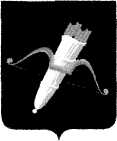 РОССИЙСКАЯ ФЕДЕРАЦИЯАДМИНИСТРАЦИЯ ГОРОДА АЧИНСКА КРАСНОЯРСКОГО КРАЯП О С Т А Н О В Л Е Н И Е18.10.2021                                          г. Ачинск                                               296-пС целью обеспечения населения города Ачинска качественными коммунальными услугами в условиях ограниченного роста оплаты жилищно-коммунальных услуг и благоустройства территории города Ачинска, обеспечения мероприятий по предупреждению возникновения и развития чрезвычайных ситуаций природного и техногенного характера, снижения ущерба и потерь от чрезвычайных ситуаций, благоустройства дворовых и наиболее посещаемых территорий города Ачинска, в соответствии со статьей 179 Бюджетного кодекса Российской Федерации, руководствуясь статьей 16 Федерального закона от 06.10.2003 № 131-ФЗ «Об общих принципах организации местного самоуправления в Российской Федерации», постановлением администрации города Ачинска от 02.09.2013 № 299-п «Об утверждении Порядка принятия решений о разработке муниципальных программ города Ачинска, их формировании и реализации», распоряжением администрации города Ачинска от 12.12.2014 № 4639-р «Об утверждении перечня муниципальных программ города Ачинска», руководствуясь статьями 36, 40, 55, 57 Устава города Ачинска, ПОСТАНОВЛЯЮ:1. Внести изменения в приложение к постановлению администрации города Ачинска от 23.10.2013 № 355-п «Об утверждении муниципальной программы города Ачинска «Обеспечение функционирования и модернизация объектов жилищно-коммунального хозяйства» (в ред. от 06.02.2014 № 100-п, от 21.03.2014 № 173-п, от 21.04.2014 № 222-п, от 26.05.2014 № 291-п, от 28.08.2014 № 398-п, от 05.11.2014 № 483-п, от 06.11.2014 № 491-п, от 05.05.2015 № 162-п, от 25.05.2015 № 181-п, от 22.06.2015 № 223-п, от 14.08.2015 № 273-п, от 09.09.2015 № 294-п, от 02.11.2015 № 363-п, от 05.11.2015 № 380-п, от 24.12.2015 № 470-п, от 24.12.2015 № 471-п, от 18.03.2016 № 084-п, от 25.04.2016 № 126-п, от 27.05.2016 № 162-п, от 10.06.2016 №  171-п, от 13.07.2016 № 255-п, от 09.09.2016 № 308-п, от 20.10.2016 № 357-п, от 31.10.2016 № 389-п, от 28.11.2016 № 422-п, от 31.01.2017 № 022-п, от 16.03.2017 № 060-п, от 12.04.2017 № 093-п, от 20.04.2017 № 109-п, от 21.06.2017 № 193-п, от 04.08.2017 № 232-п, от 09.08.2017 № 237-п, от 11.10.2017 № 299-п, от 17.10.2017 № 314-п, от 19.10.2017 № 320-п, от 19.10.2017 № 321-п, от 23.11.2017 № 373-п, от 23.11.2017 № 374-п, от 27.11.2017 № 382-п, от 28.12.2017 № 450-п, от 16.01.2018 № 005-п, от 12.03.2018 № 057-п, от 09.04.2018 № 089-п, от 08.05.2018 № 130-п, от  21.05.2018 № 146-п,  от  13.06.2018 № 166-п,  от  14.06.2018 № 170-п, от 27.08.2018 № 284-п, от 01.10.2018 № 340-п, от 09.10.2018 № 354-п, от 16.10.2018 № 375-п, от 23.11.2018 № 409-п, от 03.12.2018 № 434-п, от 21.01.2019 № 012-п, от 04.03.2019 № 088-п, от 20.05.2019 № 180-п, от 03.06.2019 № 191-п, от 19.07.2019 № 262-п, от 05.08.2019 № 289-п, от 26.09.2019 № 382-п, от 14.10.2019 № 420-п, от 21.11.2019 № 493-п, от 10.12.2019 № 534-п, от 27.12.2019 № 571-п, от 31.01.2020 № 034-п, от 16.03.2020 № 073-п, от 22.06.2020 № 174-п, от 25.09.2020 № 233-п, от 19.10.2020 № 259-п, от 19.11.2020 № 277-п, от 23.11.2020 № 281-п, от 17.12.2020 № 299-п, от 26.03.2021 № 070-п, от 13.04.2021 № 092-п, от 01.07.2021 № 178-п, от 05.08.2021 № 233-п, от 24.09.2021 № 270-п), изложив его в новой редакции, согласно приложению.         2. Контроль исполнения постановления возложить на заместителя Главы города Ачинска Корзика О.В.        3. Опубликовать постановление в газете «Ачинская газета» и на сайте органов местного самоуправления города Ачинска: http//www.adm-achinsk.ru.       4. Постановление вступает в силу в день, следующий за днем его официального опубликования, но не ранее 01.01.2022.Глава  города Ачинска                                                                     А.Ю. ТокаревПриложениек постановлению администрации города Ачинскаот 18.10.2021 № 296-пМуниципальная программа города Ачинска«Обеспечение функционирования и модернизация объектов жилищно-коммунального хозяйства»Паспорт муниципальной программы 2.  Характеристика текущего состояния в сфере жилищно-коммунального хозяйства с указанием основных показателей социально - экономического развития города Ачинска и анализ социальных, финансово- экономических и прочих рисков реализации муниципальной программы2.1. Общие положенияЖилищно-коммунальное хозяйство города Ачинска является базовой отраслью  экономики города Ачинска, обеспечивающей население города жизненно важными услугами: отоплением, горячим и холодным водоснабжением, водоотведением, электроснабжением, газоснабжением. Реформирование жилищно-коммунального хозяйства города прошло несколько важных этапов, в ходе которых были в целом выполнены задачи реформы оплаты жилья и коммунальных услуг, создания системы адресной социальной поддержки граждан, совершенствования системы управления многоквартирными жилыми домами, развития в жилищно-коммунальной сфере конкурентных рыночных отношений.Основными показателями, характеризующими отрасль жилищно-коммунального хозяйства города Ачинска являются:- высокий уровень износа основных производственных фондов, в том числе транспортных коммуникаций и энергетического оборудования, более 70%, обусловленный принятием в муниципальную собственность объектов коммунального назначения в ветхом и аварийном состоянии;- высокие потери энергоресурсов на всех стадиях от производства до потребления, составляющие 30-50%, вследствие эксплуатации устаревшего технологического оборудования с низким коэффициентом полезного действия.Уровень износа коммунальной инфраструктуры на территории города составляет 64,74  %. В результате накопленного износа растет количество инцидентов и аварий в системах тепло-, электро- и водоснабжения, увеличиваются сроки ликвидации аварий и стоимость ремонтов.На территории города за 2020 год организациями, оказывающими жилищно-коммунальные услуги, предоставлены следующие объемы коммунальных ресурсов:холодная вода – 4 921,9 тыс. м3;горячая вода – 2 245,5 тыс. м3;водоотведение – 7 503,9тыс. м3;тепловая энергия  – 782,9 тыс. Гкал;электрическая энергия – 76,2 млн. кВт/час;утилизация коммунальных отходов – 211 тыс. м3.Доля площади жилищного фонда, обеспеченного всеми видами благоустройства, в общей площади жилищного фонда города на текущий момент составляет 82,1 %.Одной из проблем отрасли, является неплатежи населения за потребленные жилищно-коммунальные услуги.В 2020 году доходы организаций, оказывающих жилищно-коммунальные услуги на территории города, составляют порядка 
2 527,3 млн. рублей Уровень возмещения населением затрат за предоставление жилищно-коммунальных услуг по установленным для населения тарифам составляет 98,8 %.Вместе с тем в жилищно-коммунальном хозяйстве города в настоящее время активно проводятся преобразования, закладывающие основы развития отрасли на долгосрочную перспективу. Эффективное регулирование коммунального хозяйства, при котором достигается баланс интересов всех сторон, будет обеспечиваться путем реализации заложенных в отраслевое законодательство механизмов следующих мероприятий:- государственной регистрации объектов централизованных систем коммунальной инфраструктуры, находящейся в государственной и муниципальной собственности;- разработкой схем теплоснабжения, водоснабжения и водоотведения, программ комплексного развития коммунальной инфраструктуры;- создания системы капитального ремонта многоквартирных домов;- обеспечения контроля формирования целевых показателей деятельности и подготовкой на их основе инвестиционных программ, финансируемых, в том числе за счет привлечения частных инвестиций;- утверждения планов мероприятий по приведению качества воды в  соответствие с установленными требованиями и планов снижения сбросов;- обеспечения контроля качества и надежностью коммунальных услуг и ресурсов;- формирования долгосрочных тарифов в сфере теплоснабжения, водоснабжения и водоотведения;- обеспечения социальной поддержки населения по оплате жилищно-коммунальных услуг;- контроль раскрытия информации для потребителей в соответствии с установленными стандартами.В числе рисков, которые могут создать препятствие для достижения заявленной в муниципальной программе цели, следует отметить финансовый риск. Возникновение бюджетного дефицита  может повлечь сокращение или прекращение программных мероприятий и недостижение целевых показателей реализации муниципальной программы.2.2. ТеплоснабжениеВ жилищно-коммунальном комплексе города эксплуатируется централизованная система теплоснабжения, суммарной мощностью
около 300 Гкал/час, протяженность тепловых сетей 168,1 км.Поставщиками тепловой энергии для города являются:- теплоэлектроцентраль (ТЭЦ) АО «РУСАЛ Ачинск» (более 80%);- котельная ЗАО «Промэнерго»;- котельные № 1 - 5 ООО «Теплосеть» в г. Ачинск;- котельная  Ачинск-1  ООО «Теплосеть» в г. Ачинск;- электрокотельная ООО «Теплосеть» в г. Ачинск;- котельная ЗАО «Назаровское».Нуждающиеся в замене 119,95 км (71,4 %) ветхих тепловых сетей. 2.3. Водоснабжение, водоотведениеВодоснабжение города Ачинска, осуществляется из следующих источников водоснабжения:- основной источник - река Чулым.  Поставщиком воды из этого источника является АО «РУСАЛ Ачинск».  Поставщик обеспечивает 99% объема потребности города в питьевой воде; - скважины ООО «Теплосеть» в г. Ачинск, ЗАО   «Промэнерго». Общая протяженность муниципальных водопроводных сетей составляет 182,7 км, из них внутриквартальных – 87,2 км, магистральных (уличных) – 59,3 км, водоводов – 36,2 км.Основной проблемой водоснабжения населения частного сектора является несоответствие поставляемой воды действующим санитарным нормам и правилам по показателям повышенного содержания железа. Для повышения качества хозяйственно-питьевой воды, поставляемой из подземных источников, в рамках муниципальной программы  выполнено мероприятие по проектированию и строительству станций водоподготовки и организации зон санитарной охраны на скважинах.Также существует проблема повышения качества очистки сточных вод сбрасываемых в реку Чулым на левобережных очистных сооружениях.С января 2011 года Енисейским управлением Федерального агентства водных ресурсов разрешением на сбросы от 12.01.2010 № 06-13/140 применены более низкие нормы по содержанию загрязняющих веществ в сбрасываемой воде в реку Чулым, действующие на период с 2011 года до 2018 года. В указанном разрешении, требования по содержанию фосфатов в исходной воде необходимо снизить в десять раз (с допустимого ранее 1,14 до 0,15 мг/л). Для достижения  норм допустимого сброса  выполнены следующие мероприятия:- реализован принцип биологической очистки от фосфора (биологической дефосфотации);- работа аэротенков осуществляется на повышенной дозе ила, что позволяет снижать уровень концентрации фосфатов;- разработан проект по обеззараживанию сточных вод гипохлоритом натрия.Кроме указанных мероприятий, в связи с увеличением подключенных абонентов к подземным источникам водоснабжения, разведанные запасы скважин требовали корректировки.  Для развития системы водоснабжения города Ачинска в 2013 году выполнены работы по оценке эксплуатационных запасов подземных вод водозаборных скважин в городе Ачинске на общую сумму 2 254,0 тыс. рублей.В 2017 году выполнены работы по капитальному ремонту сети водоснабжения от камеры второго переключения (квартал 7Б) до автодороги Р 255 Сибирь (правый поворот), д. 630 мм на общую сумму 12 959,4 тыс. рублей, в том числе за счет краевого бюджета 9 000,0 тыс. рублей.Водоотведение сточных вод в городе Ачинске осуществляется с помощью централизованной канализационной системы. Протяженность канализационных сетей составляет 153,1 км. Очистка сточных вод осуществляется двумя независимыми системы очистки - Левобережными и  Правобережными очистными сооружениями (ЛОС и ПОС).Очистка основных объемов сточных вод осуществляется на левобережных очистных сооружениях. Доставка сточных вод на левобережные очистные сооружения осуществляется по напорному хозяйственно-фекальному коллектору (далее – ХФК) построенному более 30 лет назад. Хозяйственно-фекальный коллектор  представляет собой трубопровод из стальных труб  диаметром  720  мм. Коллектор состоит из двух ниток общей протяженностью более 8 км. За время эксплуатации, от воздействия внешней среды (заболоченная местность), коррозии, отдельные участки коллектора выходили из строя. Во время аварий и в период ремонта канализационного коллектора, неочищенные сточные воды попадали на рельеф и в реку Чулым, ежегодно наносимый ущерб составлял до 500-600 тыс. рублей.	За период с 2008 по 2015 годы выполнены работы по капитальному ремонту ХФК, заменено 7 584 п.м.  Мероприятие выполнено за счет средств субсидий краевого бюджета в сумме 141 049,3 тыс. рублей, за счет средств местного бюджета в сумме 7 831,6 тыс. рублей.На основании Федерального закона от 06.10.2003 № 131-ФЗ «Об общих принципах организации местного самоуправления в Российской Федерации» к вопросам местного значения города Ачинска относится организация водоотведения  для населения. Финансирование мероприятия  по присоединению жилых домов к существующим сетям централизованной системы канализации предусмотрено за счет средств бюджета города.В 2015 году построен канализационный коллектор по адресу: 
ул. Ленина,  дома № 6, 8. В 2016 году выполнен ремонт канализационного коллектора по адресу: г. Ачинск, от  ул. Декабристов, ВК-40 до узла учета на ул. Чкалова. Мероприятие выполнено за счет средств субсидий краевого бюджета в сумме 8 910,0 тыс. рублей, за счет средств местного бюджета в сумме 2 504,4 тыс. рублей. В 2021 году планируется выполнение проектных работ, инженерно-геологических, инженерно-геодезических, инженерно-экологических изысканий, проекта планировки территории и межевания, прохождения государственной экспертизы результатов инженерных изысканий  и проектной документации, включая определение достоверности сметной стоимости для строительства канализационной сети от жилого дома 10б Южной Промзоны города Ачинска до точки подключения к централизованной канализационной  сети г. Ачинска на сумму 
5 000,0 тыс. руб. 2.4. ЭлектроснабжениеЭлектроснабжение города Ачинска осуществляется:Трансформаторная подстанция ПС 110/10 кВ – 6 шт.;Трансформаторная подстанция 35/10 кВ – 2 шт.;Распределительные пункты РП 10 кВ – 20 шт.;Комплексные распределительные устройства КРУН – 7 шт.;Трансформаторная подстанция 10/6 кВ – 308 шт.;Протяженность воздушных линий электропередач (ВЛЭП) 110 кВ – 2,76 км;(ВЛЭП) 35 кВ - 3,272 км;ВЛЭП 10 кВ – 113,769 км;ВЛЭП 0,4 кВ – 166,524 км; Кабельных линий электропередач (КЛЭП) 6-10 кВ – 157,806 км;КЛЭП 0,4 кВ – 134,307 кмЭлектрические сети, распределительные пункты г. Ачинска были построены в 60 - 70-е годы и их состояние, на данный момент, характеризуется большой степенью износа, а именно:степень износа трансформаторных подстанций составляет 50-85 %;степень износа воздушных и кабельных линий электропередач в среднем составляет 70 %, а в старой черте города 75 %.Все эти факторы приводят к значительному увеличению потерь в электросетях.Обеспечение электрической энергией населения города и организаций, предоставляющих жилищно-коммунальные услуги,  осуществляется преимущественно от централизованной системы энергоснабжения. Администрации города Ачинска 08.05.2019 заключила энергосервисный контракт с Публичным акционерным обществом «Ростелеком» Красноярский филиал ПАО «Ростелеком».Отличительной особенностью энергосервисного контракта является то, что затраты инвестора возмещаются за счет достигнутой экономии средств, получаемой после внедрения энергосберегающих технологий. Таким образом, отсутствует необходимость в первоначальных затратах собственных средств или кредитовании. Инвестиции, необходимые для осуществления всего проекта, как правило, привлекаются энергосервисной компанией.Для выполнения мероприятий, направленных на энергосбережение и повышение энергетической эффективности использования электрической энергии при эксплуатации объектов уличного освещения города Ачинска было выбрано 22 улицы.2.5. Капитальный ремонт многоквартирных домовВ соответствии со статистическими данными площадь жилищного фонда города Ачинска на конец 2020 года составляет 2 595,47 тыс. кв.м, 2 587 многоквартирных домов (с учетом домов блокированной застройки).         Для решения проблем капитального ремонта жилищного фонда законодательными и исполнительными органами власти Российской Федерации был разработан механизм, позволяющий стимулировать проведение реформы жилищно-коммунального хозяйства за счет предоставления  финансовой поддержки на проведение капитального ремонта многоквартирных жилых домов через государственную корпорацию – Фонд содействия реформированию ЖКХ (далее – Фонд).
В период работы с 2007 года по 2012 год на проведение капитального ремонта 94 многоквартирных домов города Ачинска было направлено
268,5 млн. рублей (в т.ч. 2,7 млн.рублей за счет средств бюджета города Ачинска, 13,8 млн.рублей за счет средств собственников помещений), что позволило не допустить прирост жилья с износом от 31 до 60%.                           Были выполнены следующие виды работ:- ремонт электрических сетей – 43 085,6 п.м.;- ремонт сетей теплоснабжения – 39 701,8 п.м.;- ремонт сетей водоснабжения – 9 984,2 п.м.;- ремонт сетей водоотведения – 10 501 п.м.;- ремонт кровли – 55 386,78 п.м.;- ремонт подвальных помещений – 1 781,46 п.м.;- ремонт фасадов – 75 791,39 п.м.;- замена лифтов – 29 ед.Установлен 231 прибор учета энергоресурсов.          Однако, реализация программ по капитальному ремонту, проводимому в рамках Федерального закона от 21.07.2007 № 185-ФЗ «О Фонде содействия реформированию жилищно-коммунального хозяйства», позволила провести выборочный капитальный ремонт.          Федеральным законом от 25.12.2012 № 271-ФЗ «О внесении изменений в Жилищный кодекс Российской Федерации и отдельные законодательные акты Российской Федерации и признании утратившими силу отдельных положений законодательных актов Российской Федерации» в Жилищный кодекс Российской Федерации внесены изменения в части подхода к организации системы проведения капитального ремонта общего имущества многоквартирных домов.          Организацию и проведение капитального ремонта общего имущества в многоквартирных домах осуществляет региональный оператор. Функции регионального оператора на территории Красноярского края выполняет Региональный фонд капитального ремонта многоквартирных домов на территории Красноярского края.          Источником финансирования работ по капитальному ремонту являются средства собственников помещений в многоквартирных домах (взнос на капитальный ремонт), а также средства государственной поддержки.          Капитальный ремонт многоквартирных домов на территории Красноярского края выполняется строго в соответствии с региональной программой капитального ремонта (далее – Региональная программа), утвержденной Постановлением Правительства Красноярского края от 27.12.2013 № 709-п, которая содержит перечень работ по капитальному ремонту общего имущества в многоквартирных домах и плановый период его проведения.    Программа включает перечень всех многоквартирных домов, расположенных на территории Красноярского края (в том числе многоквартирных домов, все помещения в которых принадлежат одному собственнику), за исключением многоквартирных домов, признанных в установленном Правительством Российской Федерации порядке аварийными и подлежащими сносу или реконструкции, а также домов, в которых имеется менее чем пять квартир, с указанием перечня услуг и (или) работ по капитальному ремонту общего имущества в многоквартирных домах, а также планового периода проведения капитального ремонта общего имущества в многоквартирных домах.В Региональную программу капитального ремонта включено (редакция от 04.08.2020 № 547-п) 673 дома, расположенных на территории города Ачинска.          Общий срок реализации программы: 2017 - 2046 (ранее 2014 - 2043 годы). Региональная программа состоит из 10 этапов:1-й этап - 2017 - 2019 годы;2-й этап - 2020 - 2022 годы;3-й этап - 2023 - 2025 годы;4-й этап - 2026 - 2028 годы;5-й этап - 2029 - 2031 годы;6-й этап - 2032 - 2034 годы;7-й этап - 2035 - 2037 годы;8-й этап - 2038 - 2040 годы;9-й этап - 2041 - 2043 годы;         10-й этап - 2044 - 2046 годы          Конкретная дата капитального ремонта определяется органами местного самоуправления при подготовке краткосрочного плана реализации региональной программы капитального ремонта, порядок формирования которого утвержден постановлением Правительства Красноярского края от 29.10.2014 № 511-п.2.5.1.	Краткосрочный план реализации региональной программы капитального ремонта общего имущества в многоквартирных домах на 2015 год.           В план реализации региональной программы капитального ремонта на 2015 год было включено 6 многоквартирных домов, общей площадью 
29,5 тыс.кв.м. на сумму 22,8 млн.рублей. Во всех многоквартирных домах работы окончены и приняты приемочной комиссией. Информация о проведении работ в многоквартирных домах, включенных в краткосрочный план 2015 года, представлена в таблице 1:2.5.2.	Краткосрочный план реализации региональной программы капитального ремонта общего имущества в многоквартирных домах на 2016  год.           В план реализации региональной программы капитального ремонта на 2016 год включено 18 многоквартирных домов, общей площадью
73,0 тыс.кв.м.  на общую сумму 83,0 млн.рублей. Информация о проведении работ в многоквартирных, включенных в краткосрочный план 2016 года, представлена в таблице 2:2.5.3.	Краткосрочный план реализации региональной программы капитального ремонта общего имущества в многоквартирных домах на 2017 год.           В план реализации региональной программы капитального ремонта на 2017 год включено 32 многоквартирных домов, общей площадью 
128,7 тыс.кв.м.   на общую сумму 159,7 млн.рублей.            Информация о проведении работ в многоквартирных домах, включенных в краткосрочный план 2017 года, представлена в таблице 3:2.5.4. Краткосрочный план реализации региональной программы капитального ремонта общего имущества в многоквартирных домах на 2018 год.В план реализации региональной программы капитального ремонта на 2018 год включено 45 многоквартирных домов, общей площадью 
124,5 тыс.кв.м. на общую сумму 206,3 млн.рублей.  Адресный перечень многоквартирных домов, включенных в краткосрочный план 2018 года, с указанием вида работ и источника финансирования, представлен в таблице 4:2.5.5. Краткосрочный план реализации региональной программы капитального ремонта общего имущества в многоквартирных домах на 2019 год.     В план реализации региональной программы капитального ремонта на 2019 год включено 63 многоквартирных дома, общей площадью                  127,3 тыс.кв.м. на общую сумму 212,0 млн.рублей.  Адресный перечень многоквартирных домов, включенных в краткосрочный план 2019 года, с указанием вида работ и источника финансирования, представлен в таблице 5:          2.5.6. Краткосрочный план реализации региональной программыкапитального ремонта общего имущества в многоквартирныхдомах на 2020 годВ план реализации региональной программы капитального ремонта на 2020 год включено 78 многоквартирных дома, общей площадью 230,8 тыс. кв. м на общую сумму 1171,2  млн. рублей.Адресный перечень многоквартирных домов, включенных в краткосрочный план 2020 года, с указанием вида работ и источника финансирования, представлен в таблице 6:2.5.7. Краткосрочный план реализации региональной программыкапитального ремонта общего имущества в многоквартирныхдомах на 2021 годВ план реализации региональной программы капитального ремонта на 2021 год включено 32 многоквартирных дома, общей площадью 49, 225 тыс. кв. м на общую сумму 1146, 70 млн. рублей.Адресный перечень многоквартирных домов, включенных в краткосрочный план 2021 года, с указанием вида работ и источника финансирования, представлен в таблице 7:2.6. Расходы на содержание и ремонт общего имущества многоквартирных домов и жилых помещенийВ бюджете города Ачинска на период 2014-2024 годы запланированы средства для предоставления субсидии на финансирование расходов по надлежащему содержанию  и ремонту жилых помещений в многоквартирных домах коридорного типа (общежитиях) муниципального жилищного фонда.В связи с отменой ограничения роста размера платы граждан за жилое помещение, расходы по содержанию жилых помещений должны возмещаться нанимателями в полном объеме. Плата граждан по содержанию и ремонту жилого помещения в многоквартирных домах коридорного типа  ниже размера платы по содержанию и ремонту жилых помещений в многоквартирных домах коридорного типа (общежитиях) муниципального жилищного фонда.Получателем субсидии является управляющая организация (далее – Получатель), осуществляющая услуги по содержанию и ремонту жилых помещений в многоквартирных домах коридорного типа муниципального жилищного фонда.Размер субсидии, предоставляемой Получателю, определяется как разница между размером платы по содержанию и ремонту жилого помещения по 100% тарифу, установленному администрацией города, в соответствии со статьей 156 Жилищного кодекса Российской Федерации и размером платы граждан по содержанию и ремонту жилого помещения.Расчет ежегодной потребности в бюджетных средствах в размере 
1 440,8 тыс. рублей.2.7. Реализация временных мер поддержки населения в целях обеспечения доступности коммунальных услугУровень оплаты населением за коммунальные услуги от экономически обоснованных тарифов в среднем составляет 98,8 %. Оказание временных мер поддержки населения в целях обеспечения доступности коммунальных услуг осуществляется органами местного самоуправления в соответствии с Законом Красноярского края от 20.12.2012 № 3-959  «О наделении органов местного самоуправления городских округов и муниципальных районов края отдельными государственными полномочиями Красноярского края по реализации временных мер поддержки населения в целях обеспечения доступности  коммунальных услуг».В целях определения показателя доступности коммунальных услуг используется коэффициент роста цен на коммунальные услуги, равный:- с 1 января 2013 года по 30 июня 2013 года – 100,0%;- с 1 июля 2013 года по 31 декабря 2013 года – 114,0%;- с 1 января 2014 года по 30 июня 2014 года – 100,0%;- с 1 июля 2014 года по 31 декабря 2014 года – 104,6%.- с 1 января 2015 года по 30 июня 2015 года – 100,0%;- с 1 июля 2015 года по 31 декабря 2015 года – 108,9%;- с 1 января 2016 года по 30 июня 2016 года – 100,0%;- с 1 июля 2016 года по 31 декабря 2016 года – 104,4%;- с 1 января 2017 года по 30 июня 2017 года – 100,0%;- с 1 июля 2017 года по 31 декабря 2017 года – 103,9%;- с 1 января 2018 года по 30 июня 2018 года – 100,0%;- с 1 июля 2018 года по 31 декабря 2018 года – 103,9%;- с 1 января 2019 года по 30 июня 2019 года – 101,7%;- с 1 июля 2019 года по 31 декабря 2019 года – 102,7%;- с 1 января 2020 года по 30 июня 2020 года – 100,0%;- с 1 июля 2020 года по 31 декабря 2020 года – 104,6%;- с 1 января 2021 года по 30 июня 2021 года – 100,0%;- с 1 июля 2021 года по 31 декабря 2021 года – 104,6%;- с 1 января 2022 года по 30 июня 2022 года – 100,0%;- с 1 июля 2022 года по 31 декабря 2022 года – 104,0%.Коэффициент роста цен на коммунальные услуги определяется равным значению предельного (максимального) индекса изменения размера вносимой гражданами платы за коммунальные услуги для соответствующего муниципального образования Красноярского края, утверждаемого Губернатором Красноярского края в соответствии с основами формирования индексов изменения размера платы граждан за коммунальные услуги в Российской Федерации, установленными Правительством Российской Федерации.Постановлением администрации города Ачинска от 31.08.2017
№ 255-п «Об утверждении Порядка предоставления субсидии на компенсацию части платы граждан за коммунальные услуги исполнителям коммунальных услуг на территории города Ачинска» утвержден порядок предоставления субсидии на компенсацию части платы граждан за коммунальные услуги исполнителям коммунальных услуг.Размер компенсации, предоставляемой исполнителям коммунальных услуг для приведения начисления гражданам суммы оплаты за коммунальные услуги в соответствии с действующим законодательством Российской Федерации.Субсидия предоставляется в виде компенсации исполнителям коммунальных услуг – ресурсоснабжающим организациям, управляющим компаниям, товариществам собственников жилья.Законом Красноярского края от 10.12.2020 № 10-4538  «О краевом бюджете на 2021 год и плановый период 2022-2023 годов» городу Ачинску распределена субвенция на эти цели в размере 32 659,5 тыс. руб. на 2021 год, 33 965,8 тыс. руб. на 2022 год, 33 965,8 тыс. руб. на 2023 год.2.8. Благоустройство территории городаБлагоустройство территории города - это комплекс мероприятий по содержанию территории города, направленных на обеспечение и повышение комфортности условий проживания граждан, поддержание и улучшение санитарного и эстетического состояния территории. Для благоустройства города Ачинска выполняются работы:-  уничтожение произрастания дикорастущей конопли;- устройство, содержание и текущий ремонт установок уличного освещения, оплата за потребленную электроэнергию;- содержание зеленых насаждений;- организация и содержание мест захоронения;- ликвидация несанкционированных свалок и вывоз мусора в весенний период;- содержание и ремонт фонтанов;- отлов, учет и содержание безнадзорных домашних животных;- содержание парков, скверов и территорий, не являющихся придомовыми;- ремонт и содержание пешеходных тротуаров;- реализация проектов по благоустройству в целях улучшения архитектурного облика города;- ремонт остановочных пунктов;- акарицидная обработка мест массового отдыха населения.Все эти виды работ (и прочие виды работ в рамках благоустройства) осуществляются для создания условий, способствующих нормальной жизнедеятельности населения города.2.9. Характеристика текущего состояния гражданской обороны,чрезвычайных ситуаций и пожарной безопасности            На территории города расположены 2 потенциально опасных объекта, из них 1 химически опасный, 2 критически важных объекта, а так же организации, имеющие категорию по гражданской обороне.Использование в технологическом процессе на ЗАО «Назаровское» отделение № 11 аммиака может служить источником чрезвычайной ситуации, связанной с выбросом аварийных химически опасных веществ (далее - АХОВ), при которой пострадает работающий персонал, а также и население города Ачинска.Выход из строя объектов энергетики, аварии на энергетических, тепловых, водопроводно-канализационных сетях приведут к потере, а в отдельных случаях и к остановке производственных мощностей, прекращению подачи тепла, электрической энергии и воды в жилые массивы города.Наличие в городе взрывопожароопасных объектов создает возможности возникновения взрывов и пожаров.При крушениях на железнодорожном транспорте, наряду с образованием очагов химического поражения и пожаров, возможно нарушение графика движения поездов по Транссибирской железнодорожной магистрали.Причинами чрезвычайных ситуаций, обусловленных природными, климатическими и географическими условиями, являются сильные морозы, обильные снегопады, гололедно-изморозевые отложения на проводах, ливни, ураганы, землетрясения, подъем высоких уровней воды в русле реки Чулым в паводковый период.Радиационно опасных объектов на территории города нет. Естественный фон радиации в среднем составляет 11,6 мР/ч.Биологически опасных объектов на территории города нет, санитарно-эпидемиологическая обстановка в городе удовлетворительная.При угрозе или начале ведения военных действий вводится в действие План гражданской обороны и защиты населения  города Ачинска (далее - План ГО).Наибольшая работающая смена (далее - НРС) города Ачинска укрывается в убежищах. Для укрытия населения используются имеющиеся защитные сооружения гражданской обороны (далее - ЗС ГО) и (или) приспосабливаются под ЗС ГО в период мобилизации и в военное время заглубленные помещения и другие сооружения подземного пространства. Общая обеспеченность ЗС ГО и заглубленными помещениями составляет 100%.В соответствии с постановлением администрации города Ачинска от 16.01.2020 № 003-п «Об утверждении Положения о проведении эвакуационных мероприятий в чрезвычайных ситуациях на территории города Ачинска» в случае аварии в организациях города Ачинска (ЗАО «Назаровское» отделение № 11) с выбросом АХОВ проводится экстренная эвакуация населения, попадающего в зону заражения, за границы распространения облака АХОВ. Население, проживающее в непосредственной близости от химически опасного объекта, ввиду быстрого распространения облака АХОВ, как правило, не выводится из опасной зоны, а укрывается на верхних или нижних этажах (в зависимости от характера распространения АХОВ) в жилых (производственных) зданиях и сооружениях с герметизацией помещений упрощенными методами и подручными средствами (с целью предотвращения попадания АХОВ в помещения) и использованием средств защиты органов дыхания.В соответствии с Приказом МЧС России от 01.10.2014 № 543 «Об утверждении Положения об организации обеспечения населения средствами индивидуальной защиты» в организациях, находящихся в зоне ЧС, организовывается выдача средств индивидуальной защиты в соответствии с видом АХОВ.Эвакуационные мероприятия по выводу населения проводятся в соответствии с Планом ГО.С 2003 года функционирует единая дежурно-диспетчерская служба города Ачинска, которая через дежурно-диспетчерские службы объектов города осуществляет сбор и обмен информацией об обстановке на объектах и в целом по городу и является органом повседневного управления городского звена территориальной подсистемы единой государственной системы предупреждения и ликвидации чрезвычайных ситуаций (далее - ТП РСЧС).Распоряжением администрации города Ачинска от 03.02.2017 № 0240-р было создано муниципальное казенное учреждение «Центр обеспечения жизнедеятельности города Ачинска (далее - МКУ «Центр обеспечения жизнедеятельности г. Ачинска).Во исполнение постановления администрации города от 01.04.2016 № 093-п «О Порядке сбора и обмена информацией в области защиты населения и территории от чрезвычайных ситуаций природного и техногенного характера в городе Ачинске» единая дежурно-диспетчерская служба МКУ «Центр обеспечения жизнедеятельности г. Ачинска» (далее - ЕДДС) осуществляет обработку поступившей информации и представляет ее в администрацию города Ачинска, в городскую комиссию по предупреждению и ликвидации чрезвычайных ситуаций и обеспечению пожарной безопасности и взаимодействующим структурам.Дежурно-диспетчерские службы объектов города обязаны своевременно представлять информацию о тех или иных событиях, произошедших в  своих организациях.В 2020 году в единую дежурно-диспетчерскую службу (далее - ЕДДС) Управления «ЕДДС, ГО и ЛЧС» поступило 84 610 сообщений от граждан и организаций. За 8 месяцев 2021 года - 52 304 обращений.Аварийно-спасательная группа Управления «ЕДДС, ГО и ЛЧС» в 2020 году совершила 2603 выезда, за 8 месяцев 2021 года - 1412 выезда.С 01.09.2010 осуществляет свою деятельность служба «112» (вызов экстренных служб), специалисты которой принимают информацию от населения и переадресуют ее взаимодействующим структурам для оказания помощи населению.Подготовка специалистов Управления «ЕДДС, ГО и ЛЧС», должностных лиц и специалистов единой государственной системы предупреждения и ликвидации чрезвычайных ситуаций и гражданской обороны осуществляется в краевом государственном казенном образовательном учреждении дополнительного профессионального образования «Институт региональной безопасности» (далее - КГКОУ ДПО «Институт региональной безопасности»), в Ачинском филиале КГКОУ ДПО «Институт региональной безопасности» согласно плану комплектования. Практические действия должностные лица и специалисты РСЧС и ГО отрабатывают в ходе проведения учений и тренировок.Подготовка населения города Ачинска организована в соответствии с постановлением администрации города Ачинска от 09.03.2021 № 053-п «Об организации подготовки населения города Ачинска в области гражданской обороны и защиты от чрезвычайных ситуаций природного и техногенного характера». Практические действия отрабатываются в ходе проведения учений и тренировок.За 2020 год на территории города Ачинска произошло 120 пожаров, за 8 месяцев 2021 года - 110 пожаров.С целью обеспечения мероприятий гражданской обороны, защиты населения и территорий от чрезвычайных ситуаций природного и техногенного характера в МКУ «Центр обеспечения жизнедеятельности г. Ачинска» создана аварийно-спасательная группа (далее - АСГ).Основными задачами АСГ являются:поддержание сил и средств АСГ в постоянной готовности к выдвижению в зоны чрезвычайных ситуаций (далее - ЧС) и проведению работ по ликвидации чрезвычайных ситуаций, происшествий, угроз и рисков функционирования систем жизнедеятельности;проведение поисково-спасательных работ;оказание первой (доврачебной) помощи пострадавшим;участие в проведении эвакуационных мероприятий;пропаганда знаний в области защиты населения и территорий от ЧС, а так же пожарной безопасности;организация взаимодействия с личным составом служб РСЧС городского звена ТП РСЧС и другими формированиями, привлекаемыми к ликвидации последствий чрезвычайных ситуаций;проведение плановых рейдов (осмотров) территории города Ачинска;выявление травмоопасных, пожароопасных участков с дальнейшим оперативным принятием мер по их устранению;решение задач по устранению факторов угроз и рисков в целях безопасного функционирования жилищно-коммунального хозяйства и систем жизнедеятельности на территории муниципального образования.3. Приоритеты и цели социально-экономического развития в жилищно-коммунальном хозяйстве, описание основных целей и задач программы, прогноз развития жилищно-коммунального хозяйстваПриоритеты государственной политики в жилищно-коммунальной сфере определены в соответствии с Указом Президента Российской Федерации от 07.05.2012 № 600 «О мерах по обеспечению граждан Российской Федерации доступным и комфортным жильем и повышению качества жилищно-коммунальных услуг» (далее – Указ № 600).Первым приоритетом государственной политики является улучшение качества жилищного фонда, повышение комфортности условий проживания.Вторым приоритетом государственной политики является модернизация объектов коммунального хозяйства.Также приоритетами реализации программы являются:- участие в предупреждении и ликвидации последствий чрезвычайных ситуаций в границах города, дальнейшее развитие ЕДДС и службы «112»;- организация и осуществление мероприятий по гражданской обороне, защите населения и территории городского округа от чрезвычайных ситуаций природного и техногенного характера, включая поддержку в состоянии постоянной готовности к использованию систем оповещения населения об опасности, объектов гражданской обороны, создание и содержание в целях гражданской обороны запасов материально-технических, продовольственных, медицинских и иных средств;- создание, содержание и организация деятельности аварийно-спасательных служб и (или) аварийно-спасательных формирований на территории города;- обеспечение первичных мер пожарной безопасности в границах города;- осуществление мероприятий по обеспечению безопасности людей на водных объектах, охране их жизни и здоровья;- организация срочного захоронения трупов в военное время.Целью муниципальной программы является обеспечение населения города качественными коммунальными услугами в условиях ограниченного роста оплаты жилищно-коммунальных услуг и благоустройство территории города Ачинска, создание эффективной системы защиты населения и территорий города Ачинска от чрезвычайных ситуаций природного и техногенного характера.Достижение цели муниципальной программы осуществляется путем решения следующих задач:1. Развитие, модернизация и капитальный ремонт объектов коммунальной инфраструктуры и жилищного фонда города Ачинска.2. Обеспечение доступности предоставляемых жилищно-коммунальных услуг.3. Выполнение комплексного благоустройства территории города для комфортного проживания населения.4. Снижение рисков и смягчение последствий чрезвычайных ситуаций природного и техногенного характера в городе Ачинске.4. Прогноз конечных результатов муниципальной программы, характеризующих целевое состояние (изменение состояния) уровня и качества жизни населения, социальной сферы, экономики, степени реализации других общественно значимых интересов и потребностей  в соответствующей сфере на территории города АчинскаРеализация муниципальной программы должна привести к созданию комфортной среды обитания и жизнедеятельности для человека и позволит достигнуть следующих показателей:  - уровень износа хозяйственно – фекального  коллектора от КНС-2 до левобережных очистных сооружений;- уровень возмещения населением затрат на предоставление жилищно-коммунальных услуг по установленным для населения  тарифам;- уничтожение произрастания дикорастущей конопли;- потребленная электроэнергия на уличное освещение;- содержание, текущий ремонт установок уличного освещения;- устройство уличного освещения;- содержание зеленых насаждений;- содержание мест захоронения;- ликвидация несанкционированных свалок;- отлов, учет и содержание безнадзорных животных;- содержание парков, скверов, других территорий, не являющихся придомовыми;- содержание тротуаров;- ремонт пешеходных тротуаров;- вывоз мусора в весенний период;- акарицидная обработка;- снизить риски возникновения и развития чрезвычайных ситуаций природного и техногенного характера, сократить ущерб и потери от чрезвычайных ситуаций муниципального характера;- повысить уровень обеспечения профилактики и тушения пожаров в городе;- повысить уровень обеспечения защиты населения города от опасностей, возникающих при военных конфликтах или вследствие этих конфликтов.5. Информация по подпрограммам, отдельным мероприятиям программыОтдельные мероприятия муниципальной программой не предусмотрены.В рамках муниципальной программы реализуются подпрограммы:1. «Модернизация, реконструкция и капитальный ремонт объектов коммунальной инфраструктуры города Ачинска».В результате реализации мероприятий подпрограммы  планируется осуществить развитие, модернизация и капитальный ремонт объектов коммунальной инфраструктуры и жилищного фонда города Ачинска, обеспечение доступности предоставляемых коммунальных услуг.Срок реализации подпрограммы – 2014-2030 годы.2. «Благоустройство территории города Ачинска».В результате реализации мероприятий подпрограммы  планируется  достигнуть  выполнения комплексного благоустройства территории города для комфортного проживания населения.Срок реализации подпрограммы – 2014-2030 годы.3. «Обеспечение реализации муниципальной программы и прочие мероприятия».В результате реализации мероприятий подпрограммы  планируется  достигнуть обеспечения предупреждения возникновения и развития чрезвычайных ситуаций природного и техногенного характера, снижения ущерба и потерь от чрезвычайных ситуаций муниципального характера, обеспечение защиты населения города от опасностей, возникающих при военных конфликтах или вследствие этих конфликтов.Срок реализации подпрограммы – 2014-2030 годы.В результате реализации мероприятий подпрограмм планируется достигнуть обеспечения населения города качественными жилищно-коммунальными услугами в условиях развития рыночных отношений в отрасли и ограниченного роста оплаты жилищно-коммунальных услуг, снижение рисков возникновения и развития чрезвычайных ситуаций природного и техногенного характера, сокращение ущерба и потерь от чрезвычайных ситуаций муниципального характера, повышение уровня обеспечения защиты населения города от опасностей, возникающих при военных конфликтах или вследствие этих конфликтов, повышение уровня обеспечения профилактики и тушения пожаров в городе.6. Перечень целевых показателей и показателей результативности муниципальной программы с расшифровкой плановых значений по годам ее реализации, значений целевых показателей на долгосрочный периодЦелевые показатели и показатели результативности муниципальной программы города Ачинска «Обеспечение функционирования и модернизация объектов жилищно-коммунального хозяйства» с расшифровкой плановых значений по годам ее реализации, значений целевых показателей на долгосрочный период проведены в приложении 1 к паспорту муниципальной программы.7. Информация о ресурсном обеспечении муниципальной программыгорода Ачинска за счет средств бюджета города, в том числе средств, поступивших из бюджетов других уровней бюджетной системы РФ.           Информация о ресурсном обеспечении муниципальной программы города Ачинска за счет средств бюджета города, в том числе средств, поступивших из бюджетов других уровней бюджетной системы РФ, а также по годам реализации программы приведена в приложении № 3 к муниципальной программе.8. Информация об источниках финансирования подпрограмм, отдельных мероприятий муниципальной программы города Ачинска             Информация об источниках финансирования подпрограмм, отдельных мероприятий муниципальной программы города Ачинска (средства бюджета города, в том числе средства, поступившие из бюджетов других уровней бюджетной системы РФ), в том числе средств федерального бюджета, краевого, бюджета города, а также перечень реализуемых ими мероприятий, приведена в приложении № 4 к муниципальной программе. Реализация отдельных мероприятий муниципальной программой не предусмотрена.Приложение № 1к  паспорту муниципальной  программы города Ачинска«Обеспечение функционирования и модернизацияобъектов жилищно-коммунального хозяйства»Перечень целевых показателей и показателей результативности муниципальной программы с расшифровкой плановых значений по годам ее реализации, значений целевых показателей на долгосрочный периодПриложение № 2к  паспорту муниципальной  программы города Ачинска«Обеспечение функционирования и модернизацияобъектов жилищно-коммунального хозяйства»Перечень объектов недвижимого имущества муниципальной собственности, подлежащих строительству, реконструкции, техническому перевооружению или приобретениютыс.руб.Приложение № 3к муниципальной программе города Ачинска«Обеспечение функционирования и модернизацияобъектов жилищно-коммунального хозяйства»Информация о ресурсном обеспечении муниципальной программы города Ачинска за счет средств бюджета города, в том числе средств, поступивших из бюджетов других уровней бюджетной системы РФ(тыс. рублей)Приложение № 4к  муниципальной программе города Ачинска«Обеспечение функционирования и модернизацияобъектов жилищно-коммунального хозяйства»Информация об источниках финансирования подпрограмм, отдельных мероприятий муниципальной программы города Ачинска (средства бюджета города, в том числе средства, поступившие из бюджетов других уровней бюджетной системы РФ)(тыс. рублей)Приложение № 5 к муниципальной программе города Ачинска«Обеспечение функционирования имодернизация объектовжилищно-коммунального хозяйства»Подпрограмма 1.  «Модернизация, реконструкция и капитальный ремонт объектов жилищно-коммунальной инфраструктуры города Ачинска», реализуемаяв рамках муниципальной программы города Ачинска «Обеспечение функционирования и модернизация объектов жилищно-коммунального хозяйства»1. Паспорт подпрограммыМероприятия подпрограммыЖилищно-коммунальное хозяйство города Ачинска является базовой отраслью  экономики города Ачинска, обеспечивающей население города жизненно важными услугами: отоплением, горячим и холодным водоснабжением, водоотведением, электроснабжением, газоснабжением. Реформирование жилищно-коммунального хозяйства города прошло несколько важных этапов, в ходе которых были в целом выполнены задачи реформы оплаты жилья и коммунальных услуг, создания системы адресной социальной поддержки граждан, совершенствования системы управления многоквартирными жилыми домами, развития в жилищно-коммунальной сфере конкурентных рыночных отношений.Основными показателями, характеризующими отрасль жилищно-коммунального хозяйства города Ачинска являются:- высокий уровень износа основных производственных фондов, в том числе транспортных коммуникаций и энергетического оборудования, более 70%, обусловленный принятием в муниципальную собственность объектов коммунального назначения в ветхом и аварийном состоянии;- высокие потери энергоресурсов на всех стадиях от производства до потребления, составляющие 30-50%, вследствие эксплуатации устаревшего технологического оборудования с низким коэффициентом полезного действия.Уровень износа коммунальной инфраструктуры на территории города составляет 64,74  %. В результате накопленного износа растет количество инцидентов и аварий в системах тепло-, электро- и водоснабжения, увеличиваются сроки ликвидации аварий и стоимость ремонтов.На территории города за 2020 год организациями, оказывающими жилищно-коммунальные услуги, предоставлены следующие объемы коммунальных ресурсов:холодная вода – 4 921,9 тыс. м3;горячая вода – 2 245,5 тыс. м3;водоотведение – 7 503,9тыс. м3;тепловая энергия  – 782,9 тыс. Гкал;электрическая энергия – 76,2 млн. кВт/час;утилизация коммунальных отходов – 211 тыс. м3.Доля площади жилищного фонда, обеспеченного всеми видами благоустройства, в общей площади жилищного фонда города на текущий момент составляет 82,1 %.Одной из проблем отрасли, является неплатежи населения за потребленные жилищно-коммунальные услуги.В 2020 году доходы организаций, оказывающих жилищно-коммунальные услуги на территории города, составляют порядка 
2 527,3 млн. рублей Уровень возмещения населением затрат за предоставление жилищно-коммунальных услуг по установленным для населения тарифам составляет 98,8 %.Вместе с тем в жилищно-коммунальном хозяйстве города в настоящее время активно проводятся преобразования, закладывающие основы развития отрасли на долгосрочную перспективу. Эффективное регулирование коммунального хозяйства, при котором достигается баланс интересов всех сторон, будет обеспечиваться путем реализации заложенных в отраслевое законодательство механизмов следующих мероприятий:- государственной регистрации объектов централизованных систем коммунальной инфраструктуры, находящейся в государственной и муниципальной собственности;- разработкой схем теплоснабжения, водоснабжения и водоотведения, программ комплексного развития коммунальной инфраструктуры;- создания системы капитального ремонта многоквартирных домов;- обеспечения контроля формирования целевых показателей деятельности и подготовкой на их основе инвестиционных программ, финансируемых, в том числе за счет привлечения частных инвестиций;- утверждения планов мероприятий по приведению качества воды в  соответствие с установленными требованиями и планов снижения сбросов;- обеспечения контроля качества и надежностью коммунальных услуг и ресурсов;- формирования долгосрочных тарифов в сфере теплоснабжения, водоснабжения и водоотведения;- обеспечения социальной поддержки населения по оплате жилищно-коммунальных услуг;- контроль раскрытия информации для потребителей в соответствии с установленными стандартами.Водоснабжение города Ачинска, осуществляется из следующих источников водоснабжения:- основной источник - река Чулым.  Поставщиком воды из этого источника является АО «РУСАЛ Ачинск».  Поставщик обеспечивает 99% объема потребности города в питьевой воде; - скважины ООО «Теплосеть» в г. Ачинск, ЗАО   «Промэнерго». Общая протяженность муниципальных водопроводных сетей составляет 182,7 км, из них внутриквартальных – 87,2 км, магистральных (уличных) – 59,3 км, водоводов – 36,2 км.Основной проблемой водоснабжения населения частного сектора является несоответствие поставляемой воды действующим санитарным нормам и правилам по показателям повышенного содержания железа. Для повышения качества хозяйственно-питьевой воды, поставляемой из подземных источников, в рамках муниципальной программы  выполнено мероприятие по проектированию и строительству станций водоподготовки и организации зон санитарной охраны на скважинах.Также существует проблема повышения качества очистки сточных вод сбрасываемых в реку Чулым на левобережных очистных сооружениях.С января 2011 года Енисейским управлением Федерального агентства водных ресурсов разрешением на сбросы от 12.01.2010 № 06-13/140 применены более низкие нормы по содержанию загрязняющих веществ в сбрасываемой воде в реку Чулым, действующие на период с 2011 года до 2018 года. В указанном разрешении, требования по содержанию фосфатов в исходной воде необходимо снизить в десять раз (с допустимого ранее 1,14 до 0,15 мг/л). Для достижения  норм допустимого сброса  выполнены следующие мероприятия:- реализован принцип биологической очистки от фосфора (биологической дефосфотации);- работа аэротенков осуществляется на повышенной дозе ила, что позволяет снижать уровень концентрации фосфатов;- разработан проект по обеззараживанию сточных вод гипохлоритом натрия.Кроме указанных мероприятий, в связи с увеличением подключенных абонентов к подземным источникам водоснабжения, разведанные запасы скважин требовали корректировки.  Для развития системы водоснабжения города Ачинска в 2013 году выполнены работы по оценке эксплуатационных запасов подземных вод водозаборных скважин в городе Ачинске на общую сумму 2 254,0 тыс. рублей.В 2017 году выполнены работы по капитальному ремонту сети водоснабжения от камеры второго переключения (квартал 7Б) до автодороги Р 255 Сибирь (правый поворот), д. 630 мм на общую сумму 12 959,4 тыс. рублей, в том числе за счет краевого бюджета 9 000,0 тыс. рублей.Водоотведение сточных вод в городе Ачинске осуществляется с помощью централизованной канализационной системы. Протяженность канализационных сетей составляет 153,1 км. Очистка сточных вод осуществляется двумя независимыми системы очистки - Левобережными и  Правобережными очистными сооружениями (ЛОС и ПОС).Очистка основных объемов сточных вод осуществляется на левобережных очистных сооружениях. Доставка сточных вод на левобережные очистные сооружения осуществляется по напорному хозяйственно-фекальному коллектору (далее – ХФК) построенному более 30 лет назад. Хозяйственно-фекальный коллектор  представляет собой трубопровод из стальных труб  диаметром  720  мм. Коллектор состоит из двух ниток общей протяженностью более 8 км. За время эксплуатации, от воздействия внешней среды (заболоченная местность), коррозии, отдельные участки коллектора выходили из строя. Во время аварий и в период ремонта канализационного коллектора, неочищенные сточные воды попадали на рельеф и в реку Чулым, ежегодно наносимый ущерб составлял до 500-600 тыс. рублей.	За период с 2008 по 2015 годы выполнены работы по капитальному ремонту ХФК, заменено 7 584 п.м.  Мероприятие выполнено за счет средств субсидий краевого бюджета в сумме 141 049,3 тыс. рублей, за счет средств местного бюджета в сумме 7 831,6 тыс. рублей.На основании Федерального закона от 06.10.2003 № 131-ФЗ «Об общих принципах организации местного самоуправления в Российской Федерации» к вопросам местного значения города Ачинска относится организация водоотведения  для населения. Финансирование мероприятия  по присоединению жилых домов к существующим сетям централизованной системы канализации предусмотрено за счет средств бюджета города.В 2015 году построен канализационный коллектор по адресу: 
ул. Ленина,  дома № 6, 8. В 2016 году выполнен ремонт канализационного коллектора по адресу: г. Ачинск, от  ул. Декабристов, ВК-40 до узла учета на ул. Чкалова. Мероприятие выполнено за счет средств субсидий краевого бюджета в сумме 8 910,0 тыс. рублей, за счет средств местного бюджета в сумме 2 504,4 тыс. рублей. В 2021 году планируется выполнение проектных работ, инженерно-геологических, инженерно-геодезических, инженерно-экологических изысканий, проекта планировки территории и межевания, прохождения государственной экспертизы результатов инженерных изысканий  и проектной документации, включая определение достоверности сметной стоимости для строительства канализационной сети от жилого дома 10б Южной Промзоны города Ачинска до точки подключения к централизованной канализационной  сети г. Ачинска на сумму 
3 055,6 тыс. руб. В бюджете города Ачинска на период 2014-2024 годы запланированы средства для предоставления субсидии на финансирование расходов по надлежащему содержанию  и ремонту жилых помещений в многоквартирных домах коридорного типа (общежитиях) муниципального жилищного фонда.В связи с отменой ограничения роста размера платы граждан за жилое помещение, расходы по содержанию жилых помещений должны возмещаться нанимателями в полном объеме. Плата граждан по содержанию и ремонту жилого помещения в многоквартирных домах коридорного типа  ниже размера платы по содержанию и ремонту жилых помещений в многоквартирных домах коридорного типа (общежитиях) муниципального жилищного фонда.Размер субсидии, предоставляемой Получателю, определяется как разница между размером платы по содержанию и ремонту жилого помещения по 100% тарифу, установленному администрацией города, в соответствии со статьей 156 Жилищного кодекса Российской Федерации и размером платы граждан по содержанию и ремонту жилого помещения.Расчет ежегодной потребности в бюджетных средствах в размере 
1 440,8 тыс. рублей.Уровень оплаты населением за коммунальные услуги от экономически обоснованных тарифов в среднем составляет 98,8 %. Оказание временных мер поддержки населения в целях обеспечения доступности коммунальных услуг осуществляется органами местного самоуправления в соответствии с Законом Красноярского края от 20.12.2012 № 3-959  «О наделении органов местного самоуправления городских округов и муниципальных районов края отдельными государственными полномочиями Красноярского края по реализации временных мер поддержки населения в целях обеспечения доступности  коммунальных услуг».В целях определения показателя доступности коммунальных услуг используется коэффициент роста цен на коммунальные услуги, равный:- с 1 января 2013 года по 30 июня 2013 года – 100,0%;- с 1 июля 2013 года по 31 декабря 2013 года – 114,0%;- с 1 января 2014 года по 30 июня 2014 года – 100,0%;- с 1 июля 2014 года по 31 декабря 2014 года – 104,6%.- с 1 января 2015 года по 30 июня 2015 года – 100,0%;- с 1 июля 2015 года по 31 декабря 2015 года – 108,9%;- с 1 января 2016 года по 30 июня 2016 года – 100,0%;- с 1 июля 2016 года по 31 декабря 2016 года – 104,4%;- с 1 января 2017 года по 30 июня 2017 года – 100,0%;- с 1 июля 2017 года по 31 декабря 2017 года – 103,9%;- с 1 января 2018 года по 30 июня 2018 года – 100,0%;- с 1 июля 2018 года по 31 декабря 2018 года – 103,9%;- с 1 января 2019 года по 30 июня 2019 года – 101,7%;- с 1 июля 2019 года по 31 декабря 2019 года – 102,7%;- с 1 января 2020 года по 30 июня 2020 года – 100,0%;- с 1 июля 2020 года по 31 декабря 2020 года – 104,6%;- с 1 января 2021 года по 30 июня 2021 года – 100,0%;- с 1 июля 2021 года по 31 декабря 2021 года – 104,6%;- с 1 января 2022 года по 30 июня 2022 года – 100,0%;- с 1 июля 2022 года по 31 декабря 2022 года – 104,0%.Коэффициент роста цен на коммунальные услуги определяется равным значению предельного (максимального) индекса изменения размера вносимой гражданами платы за коммунальные услуги для соответствующего муниципального образования Красноярского края, утверждаемого Губернатором Красноярского края в соответствии с основами формирования индексов изменения размера платы граждан за коммунальные услуги в Российской Федерации, установленными Правительством Российской Федерации.Постановлением администрации города Ачинска от 31.08.2017
№ 255-п «Об утверждении Порядка предоставления субсидии на компенсацию части платы граждан за коммунальные услуги исполнителям коммунальных услуг на территории города Ачинска» утвержден порядок предоставления субсидии на компенсацию части платы граждан за коммунальные услуги исполнителям коммунальных услуг.Размер компенсации, предоставляемой исполнителям коммунальных услуг для приведения начисления гражданам суммы оплаты за коммунальные услуги в соответствии с действующим законодательством Российской Федерации.Субсидия предоставляется в виде компенсации исполнителям коммунальных услуг – ресурсоснабжающим организациям, управляющим компаниям, товариществам собственников жилья.Законом Красноярского края от 10.12.2020 № 10-4538  «О краевом бюджете на 2021 год и плановый период 2022-2023 годов» городу Ачинску распределена субвенция на эти цели в размере 32 659,5 тыс. руб. на 2021 год, 33 965,8 тыс. руб. на 2022 год, 33 965,8 тыс. руб. на 2023 год.Перечень мероприятий подпрограммы приведен в приложении № 2 к подпрограмме.3. Механизм реализации подпрограммыДанная подпрограмма направлена на консолидацию финансовых ресурсов для модернизации коммунальной инфраструктуры города Ачинска. На основании подпрограммы разрабатывается пообъектная проектно-сметная документация, которая проходит экспертизу в установленном порядке, а также техническое задание выполнения работ муниципальных заказов. Стоимость разработки и экспертизы проектно-сметной документации и выполнения работ учитывается в общем объеме финансовых потребностей для реализации подпрограммы.Постановлением администрации города Ачинска от 05.06.2017 № 169-п «Об утверждении Порядка предоставления субсидии из бюджета города на возмещение недополученных доходов по содержанию и ремонту жилых помещений муниципального жилищного фонда в многоквартирных домах коридорного типа» утвержден порядок предоставления субсидии из бюджета города на финансирование расходов по содержанию и ремонту жилых помещений муниципального жилищного фонда в многоквартирных домах коридорного типа.Размер субсидии, предоставляемой администрацией города из бюджета на финансирование расходов по содержанию и ремонту жилых помещений в многоквартирных домах коридорного типа муниципального жилищного фонда, определяется как разница между размером платы по содержанию и ремонту жилого помещения по 100% тарифу, установленному администрацией города, в соответствии со статьей 156 Жилищного кодекса Российской Федерации и размером платы граждан по содержанию и ремонту жилого помещения. Получатель субсидии ежеквартально представляет расчет в управление жилищно-коммунального хозяйства администрации города. Отчет о расходах за отчетный год представляется получателем субсидии в управление жилищно-коммунального хозяйства города Ачинска не позднее 25 января следующего года.Постановлением администрации города Ачинска от 31.08.2017
№ 255-п «Об утверждении Порядка предоставления субсидии на компенсацию части платы граждан за коммунальные услуги исполнителям коммунальных услуг на территории города Ачинска» утвержден порядок предоставления субсидии на компенсацию части платы граждан за коммунальные услуги исполнителям коммунальных услуг.Размер компенсации, предоставляемой исполнителям коммунальных услуг для приведения начисления гражданам суммы оплаты за коммунальные услуги в соответствии с действующим законодательством Российской Федерации.Субсидия предоставляется в виде компенсации исполнителям коммунальных услуг – ресурсоснабжающим организациям, управляющим компаниям, товариществам собственников жилья. Для получения компенсации части платы граждан за коммунальные услуги, исполнители коммунальных услуг предоставляют расчет размера компенсации части платы граждан за коммунальные услуги на двенадцать месяцев текущего года. Отчет о расходах за отчетный год представляется исполнителями коммунальных услуг в администрацию города Ачинска не позднее 30 января следующего года.Главным распорядителем бюджетных средств является администрация города Ачинска.Финансирование мероприятий подпрограммы осуществляется на основании муниципальных контрактов. Отбор исполнителей для выполнения работ по реализации подпрограммных мероприятий осуществляется по результатам электронных процедур, а также осуществления закупки товара, работы или услуги у единственного поставщика (подрядчика, исполнителя)  в соответствии с п.4 ч.1 ст. 93 Федеральный закон от 05.04.2013 N 44-ФЗ              «О контрактной системе в сфере закупок товаров, работ, услуг для обеспечения государственных и муниципальных нужд».Территорией для реализации мероприятий подпрограммы является город Ачинск.Перечень мероприятий подпрограммы приведен в приложении № 2 к подпрограмме.Управление подпрограммой и контроль за исполнением подпрограммыКонтроль за ходом выполнения подпрограммы осуществляет администрация города Ачинска (заместитель Главы города Ачинска, курирующий данное направление).Контроль  за эффективностью и целевым использованием средств бюджета города Ачинска возложен на МКУ «Центр обеспечения жизнедеятельности г. Ачинска», финансовое управление города Ачинска, а также Контрольно-счетную палату города Ачинска в пределах своих полномочий, установленных действующим законодательством, нормативно-правовыми актами органов местного самоуправления.Администрация города Ачинска осуществляет:- отбор исполнителей отдельных мероприятий подпрограммы;- координацию исполнения мероприятий подпрограммы, мониторинг их реализации;- непосредственный контроль за ходом реализации мероприятий подпрограммы;- подготовку отчетов о реализации подпрограммы.Отчеты о реализации муниципальной программы предоставляются одновременно в финансовое управление администрации города Ачинска и управление экономического развития и планирования администрации города Ачинска. Отчет о реализации программы за 1, 2, 3 кварталы  отчетного года представляется в срок не позднее 15-го числа месяца, следующего за отчетным кварталом.Согласованный с соисполнителями муниципальной программы годовой отчет на бумажных носителях и в электронном виде представляется в управление экономического развития и планирования администрации города Ачинска до 1 марта года следующего за отчетным. Администрация города Ачинска размещает годовой отчет в срок до 1 мая года, следующего за отчетным, на официальном сайте органов местного самоуправления города Ачинска:  http://www.adm-achinsk.ru.Приложение №1к подпрограмме«Модернизация, реконструкция и капитальный ремонт объектов жилищно-коммунальной инфраструктуры города Ачинска», реализуемаяв рамках муниципальной программы города Ачинска«Обеспечение функционирования и модернизация объектовжилищно-коммунального хозяйства»Перечень и значения показателей результативности подпрограммыПриложение № 2 к подпрограмме«Модернизация, реконструкция и капитальный ремонт объектов жилищно-коммунальной инфраструктуры города Ачинска», реализуемаяв рамках муниципальной программы города Ачинска«Обеспечение функционирования и модернизация объектовжилищно-коммунального хозяйства»Перечень мероприятий подпрограммыПриложение № 6к муниципальной программегорода Ачинска«Обеспечение функционирования имодернизация объектовжилищно-коммунального хозяйства»Подпрограмма 2. «Благоустройство территории города Ачинска», реализуемая 
в рамках муниципальной программы города Ачинска «Обеспечение функционирования и модернизация объектов жилищно-коммунального хозяйства» 1. Паспорт подпрограммыМероприятия подпрограммыБлагоустройство территории города - это комплекс мероприятий по содержанию территории, направленных на обеспечение и повышение комфортности условий проживания граждан, поддержание и улучшение санитарного и эстетического состояния территории. Для благоустройства города Ачинска выполняются работы по содержанию пешеходных тротуаров, строительству, содержанию и текущему ремонту установок уличного освещения, по озеленению городских территорий, содержанию территорий не являющихся придомовыми, содержанию городского фонтана, реализации проектов по благоустройству в целях улучшения архитектурного облика города, производится оплата за потребленную электроэнергию на уличное освещение.Все виды работ (и прочие виды работ в рамках благоустройства) осуществляются для создания условий, способствующих нормальной жизнедеятельности населения города.	Перечень мероприятий подпрограммы приведен в приложении № 2 к подпрограмме.3. Механизм реализации подпрограммыНа основании подпрограммы управление жилищно-коммунального хозяйства администрации города разрабатывает техническое задание выполнения работ муниципальных заказов. Стоимость выполнения работ учитывается в общем объеме финансовых потребностей для реализации подпрограммы.Главным распорядителем бюджетных средств является администрация города Ачинска.Финансирование мероприятий подпрограммы осуществляется на основании муниципальных контрактов. Отбор исполнителей для выполнения работ по реализации подпрограммных мероприятий осуществляется по результатам электронных процедур, а также осуществления закупки товара, работы или услуги у единственного поставщика (подрядчика, исполнителя)  в соответствии с п.4 ч.1 ст. 93 Федеральный закон от 05.04.2013 N 44-ФЗ                  «О контрактной системе в сфере закупок товаров, работ, услуг для обеспечения государственных и муниципальных нужд».Территорией для реализации мероприятий подпрограммы является город Ачинск.Контроль  за эффективностью и целевым использованием средств бюджета города Ачинска возложен на МКУ «Центр обеспечения жизнедеятельности г. Ачинска», финансовое управление города Ачинска, а также Контрольно-счетную палату города Ачинска в пределах своих полномочий, установленных действующим законодательством, нормативно-правовыми актами органов местного самоуправления.Перечень мероприятий подпрограммы приведен в приложении № 2 к подпрограмме.4. Управление подпрограммой и контроль за исполнением подпрограммыКонтроль за ходом выполнения подпрограммы осуществляет администрация города Ачинска (заместитель Главы города Ачинска, курирующий данное направление).Контроль  за эффективностью и целевым использованием средств бюджета города Ачинска возложен на МКУ «Центр обеспечения жизнедеятельности г. Ачинска», финансовое управление города Ачинска, а также Контрольно-счетную палату города Ачинска в пределах своих полномочий, установленных действующим законодательством, нормативно-правовыми актами органов местного самоуправления.Администрация города Ачинска осуществляет:- отбор исполнителей отдельных мероприятий подпрограммы;- координацию исполнения мероприятий подпрограммы, мониторинг их реализации;- непосредственный контроль за ходом реализации мероприятий подпрограммы;- подготовку отчетов о реализации подпрограммы.Отчеты о реализации муниципальной программы предоставляются одновременно в финансовое управление администрации города Ачинска и управление экономического развития и планирования администрации города Ачинска. Отчет о реализации программы за 1, 2, 3 кварталы  отчетного года представляется в срок не позднее 15-го числа месяца, следующего за отчетным кварталом.Согласованный с соисполнителями муниципальной программы годовой отчет на бумажных носителях и в электронном виде представляется в управление экономического развития и планирования администрации города Ачинска до 1 марта года следующего за отчетным. Администрация города Ачинска размещает годовой отчет в срок до 1 мая года, следующего за отчетным, на официальном сайте органов местного самоуправления города Ачинска:  http://www.adm-achinsk.ru.Приложение № 1к  подпрограмме«Благоустройство территории города Ачинска», реализуемаяв рамках муниципальной программы города Ачинска«Обеспечение функционирования и модернизация объектовжилищно-коммунального хозяйства»Перечень и значения показателей результативности подпрограммыПриложение № 2к  подпрограмме«Благоустройство территории города Ачинска», реализуемаяв рамках муниципальной программы города Ачинска«Обеспечение функционирования и модернизация объектовжилищно-коммунального хозяйства»Перечень мероприятий подпрограммыПриложение № 7 к муниципальной программе города Ачинска«Обеспечение функционирования имодернизация объектовжилищно-коммунального хозяйства»Подпрограмма 3. «Обеспечение реализации муниципальной программы и прочие мероприятия», реализуемаяв рамках муниципальной программы города Ачинска
 «Обеспечение функционирования и модернизация объектов жилищно-коммунального хозяйства»Паспорт подпрограммы2. 	Мероприятия подпрограммыНа территории города расположены 2 потенциально опасных объекта, из них 1 химически опасный, 2 критически важных объекта, а так же организации, имеющие категорию по гражданской обороне.           При угрозе или начале ведения военных действий вводится в действие План гражданской обороны и защиты населения  города Ачинска (далее - План ГО).Наибольшая работающая смена (далее - НРС) города Ачинска укрывается в убежищах. Для укрытия населения используются имеющиеся защитные сооружения гражданской обороны (далее - ЗС ГО) и (или) приспосабливаются под ЗС ГО в период мобилизации и в военное время заглубленные помещения и другие сооружения подземного пространства. Общая обеспеченность ЗС ГО и заглубленными помещениями составляет 100%.В соответствии с Приказом МЧС России от 01.10.2014 № 543 «Об утверждении Положения об организации обеспечения населения средствами индивидуальной защиты» в организациях, находящихся в зоне ЧС, организовывается выдача средств индивидуальной защиты в соответствии с видом АХОВ.Эвакуационные мероприятия по выводу населения проводятся в соответствии с Планом ГО.С 2003 года функционирует единая дежурно-диспетчерская служба города Ачинска, которая через дежурно-диспетчерские службы объектов города осуществляет сбор и обмен информацией об обстановке на объектах и в целом по городу и является органом повседневного управления городского звена территориальной подсистемы единой государственной системы предупреждения и ликвидации чрезвычайных ситуаций (далее - ТП РСЧС).В 2020 году в единую дежурно-диспетчерскую службу (далее - ЕДДС) Управления «ЕДДС, ГО и ЛЧС» поступило 84 610 сообщений от граждан и организаций. За 8 месяцев 2021 года - 52 304 обращений.Аварийно-спасательная группа Управления «ЕДДС, ГО и ЛЧС» в 2020 году совершила 2603 выезда, за 8 месяцев 2021 года - 1412 выезда.С 01.09.2010 осуществляет свою деятельность служба «112» (вызов экстренных служб), специалисты которой принимают информацию от населения и переадресуют ее взаимодействующим структурам для оказания помощи населению.Подготовка специалистов Управления «ЕДДС, ГО и ЛЧС», должностных лиц и специалистов единой государственной системы предупреждения и ликвидации чрезвычайных ситуаций и гражданской обороны осуществляется в краевом государственном казенном образовательном учреждении дополнительного профессионального образования «Институт региональной безопасности» (далее - КГКОУ ДПО «Институт региональной безопасности»), в Ачинском филиале КГКОУ ДПО «Институт региональной безопасности» согласно плану комплектования. Практические действия должностные лица и специалисты РСЧС и ГО отрабатывают в ходе проведения учений и тренировок.За 2020 год на территории города Ачинска произошло 120 пожаров, за 8 месяцев 2021 года - 110 пожаров.С целью обеспечения мероприятий гражданской обороны, защиты населения и территорий от чрезвычайных ситуаций природного и техногенного характера в МКУ «Центр обеспечения жизнедеятельности г. Ачинска» создана аварийно-спасательная группа (далее - АСГ).Основными задачами АСГ являются:поддержание сил и средств АСГ в постоянной готовности к выдвижению в зоны чрезвычайных ситуаций (далее - ЧС) и проведению работ по ликвидации чрезвычайных ситуаций, происшествий, угроз и рисков функционирования систем жизнедеятельности;проведение поисково-спасательных работ;оказание первой (доврачебной) помощи пострадавшим;участие в проведении эвакуационных мероприятий;пропаганда знаний в области защиты населения и территорий от ЧС, а так же пожарной безопасности;организация взаимодействия с личным составом служб РСЧС городского звена ТП РСЧС и другими формированиями, привлекаемыми к ликвидации последствий чрезвычайных ситуаций;проведение плановых рейдов (осмотров) территории города Ачинска;выявление травмоопасных, пожароопасных участков с дальнейшим оперативным принятием мер по их устранению;решение задач по устранению факторов угроз и рисков в целях безопасного функционирования жилищно-коммунального хозяйства и систем жизнедеятельности на территории муниципального образования.Перечень мероприятий подпрограммы приведен в приложении № 2 к подпрограмме.3. Механизм реализации подпрограммыРеализация мероприятий подпрограммы осуществляется
 МКУ «Центр обеспечения жизнедеятельности города Ачинска» и администрацией города Ачинска.Главным распорядителем бюджетных средств является администрация города Ачинска.Финансирование мероприятий подпрограммы осуществляется на основании муниципальных контрактов. Отбор исполнителей для выполнения работ по реализации подпрограммных мероприятий осуществляется по результатам электронных процедур, а также осуществления закупки товара, работы или услуги у единственного поставщика (подрядчика, исполнителя)  в соответствии с п.4 ч.1 ст. 93 Федеральный закон от 05.04.2013 № 44-ФЗ         «О контрактной системе в сфере закупок товаров, работ, услуг для обеспечения государственных и муниципальных нужд».Территорией для реализации мероприятий подпрограммы является город Ачинск.Перечень мероприятий подпрограммы приведен в приложении № 2 к подпрограмме.4. Управление подпрограммой и контроль за исполнением подпрограммыКонтроль за ходом выполнения подпрограммы осуществляет администрация города Ачинска (заместитель Главы города Ачинска, курирующий данное направление).Контроль  за эффективностью и целевым использованием средств бюджета города Ачинска возложен на МКУ «Центр обеспечения жизнедеятельности г. Ачинска», финансовое управление города Ачинска, а также Контрольно-счетную палату города Ачинска в пределах своих полномочий, установленных действующим законодательством, нормативно-правовыми актами органов местного самоуправления.Администрация города Ачинска осуществляет:- отбор исполнителей отдельных мероприятий подпрограммы;- координацию исполнения мероприятий подпрограммы, мониторинг их реализации;- непосредственный контроль за ходом реализации мероприятий подпрограммы;- подготовку отчетов о реализации подпрограммы.Отчеты о реализации муниципальной программы предоставляются одновременно в финансовое управление администрации города Ачинска и управление экономического развития и планирования администрации города Ачинска. Отчет о реализации программы за 1, 2, 3 кварталы  отчетного года представляется в срок не позднее 15-го числа месяца, следующего за отчетным кварталом.Согласованный с соисполнителями муниципальной программы годовой отчет на бумажных носителях и в электронном виде представляется в управление экономического развития и планирования администрации города Ачинска до 1 марта года следующего за отчетным. Администрация города Ачинска размещает годовой отчет в срок до 1 мая года, следующего за отчетным, на официальном сайте органов местного самоуправления города Ачинска:  http://www.adm-achinsk.ru.Приложение №1к подпрограмме«Обеспечение реализации муниципальной программы и прочие мероприятия», реализуемойв рамках муниципальной программы города Ачинска«Обеспечение функционирования и модернизация объектовжилищно-коммунального хозяйства»Перечень и значения показателей результативности подпрограммыПриложение № 2к  подпрограмме«Обеспечение реализации муниципальной программы и прочие мероприятия», реализуемойв рамках муниципальной программы города Ачинска«Обеспечение функционирования и модернизация объектовжилищно-коммунального хозяйства»Перечень мероприятий подпрограммыО внесении изменений в постановление администрации города Ачинска от 23.10.2013 № 355-пНаименование муниципальнойПрограммы города АчинскаОбеспечение функционирования и модернизация объектов жилищно-коммунального хозяйства (далее – муниципальная программа)Основания для разработки муниципальной программы города АчинскаСтатья 179 Бюджетного кодекса Российской Федерации;постановление администрации города Ачинска от 02.09.2013 № 299-п «Об утверждении Порядка принятия решений о разработке муниципальных программ города Ачинска, их формировании и реализации»;распоряжение администрации города Ачинска от 12.12.2014 № 4639-р «Об утверждении перечня муниципальных программ города Ачинска»Ответственный исполнитель муниципальной программы города АчинскаАдминистрация города Ачинска (муниципальное казенное учреждение «Центр обеспечения жизнедеятельности города Ачинска»)Соисполнителимуниципальной программы города АчинскаАдминистрация города Ачинска (Консультант - Главный архитектор города Ачинска, отдел бухгалтерского учета и контроля, отдел спорта и молодёжной политики);муниципальное казенное учреждение «Управление капитального строительства»Перечень подпрограмми отдельных мероприятий муниципальной программы  города Ачинска1. «Модернизация, реконструкция и капитальный ремонт объектов коммунальной инфраструктуры города Ачинска».2. «Благоустройство территории города Ачинска»;3. «Обеспечение реализации муниципальной программы и прочие мероприятия».Цель муниципальнойпрограммы города АчинскаОбеспечение населения города качественными коммунальными услугами в условиях ограниченного роста оплаты жилищно-коммунальных услуг и благоустройство территории города Ачинска, создание эффективной системы защиты населения и территорий города Ачинска от чрезвычайных ситуаций природного и техногенного характера, благоустройство дворовых и наиболее посещаемых территорий города Ачинска.Задачи муниципальной программы города Ачинска1. Развитие, модернизация и капитальный ремонт объектов коммунальной инфраструктуры и жилищного фонда города Ачинска.2. Обеспечение доступности предоставляемых жилищно - коммунальных услуг.3. Снижение рисков и смягчение последствий чрезвычайных ситуаций природного и техногенного характера в городе Ачинске.4. Выполнение комплексного благоустройства территории города для комфортного проживания населения.Этапы и сроки реализации муниципальной программы города Ачинска 2014-2030 годы. Перечень целевых показателей и показателей результативности муниципальной программы  с расшифровкой плановых значений по годам её реализации, значения целевых показателей на долгосрочный период- уровень износа коммунальной инфраструктуры;- уровень возмещения населением затрат на предоставление жилищно-коммунальных услуг по установленным для населения  тарифам;- уничтожение произрастания дикорастущей конопли;- потребленная электроэнергия на уличное освещение;- содержание, текущий ремонт установок уличного освещения;- устройство уличного освещения;- содержание зеленых насаждений;- содержание мест захоронения;- ликвидация несанкционированных свалок;- отлов, учет и содержание безнадзорных животных;- содержание парков, скверов, других территорий, не являющихся придомовыми;- содержание тротуаров;- ремонт пешеходных тротуаров;- вывоз мусора в весенний период;- акарицидная обработка;- уровень охвата системами оповещения населения от общей численности жителей города;- уровень оснащенности средствами индивидуальной защиты работающего населения города, попадающего в зону возможного химического заражения, от общей численности данной категории;- доля принятых и обработанных сообщений от населения по номеру «112» от общего количества сообщений;- уровень готовности противопожарного водоснабжения к использованию от общего количества пожарных гидрантов;- обеспечение населения города первичными мерами пожарной безопасности;- количество и площадь благоустроенных дворовых территорий;- доля благоустроенных дворовых территорий от общего количества и площади) дворовых территорий;- охват населения благоустроенными дворовыми территориями (доля населения, проживающего в жилом фонд с благоустроенными дворовыми территориями от общей численности населения муниципального образования субъекта Российской Федерации);- количество благоустроенных общественных территорий;- площадь благоустроенных общественных территорий;- доля площади благоустроенных общественных территорий к общей площади общественных территорий;- площадь благоустроенных общественных территорий, приходящихся на 1 жителя муниципального образования;- доля и размер финансового участия заинтересованных лиц в выполнении минимального перечня работ по благоустройству дворовых территорий от общей стоимости работ минимального перечня, включенных в программу;- объем трудового участия заинтересованных лиц в выполнении минимального перечня работ по благоустройству дворовых территорий;- доля и размер финансового участия заинтересованных лиц в выполнении дополнительного перечня работ по благоустройству дворовых территорий от общей стоимости работ дополнительного перечня, включенных в программу; - объем трудового участия заинтересованных лиц в выполнении дополнительного перечня работ по благоустройству дворовых территорий.(приложение № 1 к паспорту муниципальной программы)Информация по ресурсному обеспечению муниципальной программы, в том числе в разбивке  по источникам финансирования по годам реализации программыОбщий объем финансирования муниципальной программы – 1 709 589,0 тыс. рублей, в том числе по годам:2014 год – 130 531,7 тыс. рублей;2015 год – 151 487,4 тыс. рублей;2016 год – 125 741,4 тыс. рублей;2017 год – 200 867,0 тыс. рублей;2018 год – 192 708,0 тыс. рублей;2019 год  – 178 128,8 тыс. рублей;2020 год – 171 790,7 тыс. рублей;2021 год – 195 047,2 тыс. рублей;2022 год – 128 884,7 тыс. рублей;2023 год – 124 253,8 тыс. рублей;2024 год – 110 148,3 тыс. рублей;в том числе по источникам финансирования:за счет средств федерального бюджета –23 848,7 тыс. рублей, в том числе по годам:2014 год – 0,0 тыс. рублей;2015 год - 0,0 тыс. рублей;2016 год - 0,0 тыс. рублей;2017 год – 23 848,7  тыс. рублей;2018 год – 0,0 тыс. рублей;2019 год – 0,0 тыс. рублей;2020 год – 0,0 тыс. рублей;2021 год – 0,0 тыс. рублей;2022 год – 0,0 тыс. рублей;2023 год – 0,0 тыс. рублей;2024 год – 0,0 тыс. рублей;за счет средств краевого бюджета - 367 858,9  тыс. рублей, в том числе по годам:2014 год – 72 110,6 тыс. рублей;2015 год – 61 456,8 тыс. рублей;2016 год – 34 898,3 тыс. рублей;2017 год – 55 882,7 тыс. рублей;2018 год – 34 601,9 тыс. рублей;2019 год – 31 920,1 тыс. рублей;2020 год – 31 610,8 тыс. рублей;2021 год – 45 377,7 тыс. рублей;2022 год – 0,0 тыс. рублей;2023 год – 0,0 тыс. рублей;2024 год – 0,0 тыс. рублей;за счет средств бюджета города- 1 317 881,4 тыс. рублей, в том числе по годам:2014 год – 58 421,1 тыс. рублей;2015 год – 90 030,6 тыс. рублей;2016 год – 90 843,1 тыс. рублей;2017 год – 121 135,6 тыс. рублей;2018 год – 158 106,1 тыс. рублей;2019 год  – 146 208,7  тыс. рублей;2020 год – 140 179,9 тыс. рублей;2021 год – 149 669,5 тыс. рублей;2022 год – 128 884,7 тыс. рублей;2023 год – 124 253,8 тыс. рублей;2024 год – 110 148,3 тыс. рублей.Перечень объектов недвижимого имущества муниципальной собственности, подлежащих строительству, реконструкции, техническому перевооружению или приобретению- строительство кладбищ(приложение № 2 к паспорту муниципальной программы).№Адрес МКДВид ремонтаДата приемки МКДИсточник финансирования1микрорайон 7дом 13ремонт лифтового оборудования19.03.2016государственная поддержка (краевой бюджет), средства собственников2ул. Дзержинского дом 47ремонт системы теплоснабжения30.09.2016взносы на капитальный ремонт (средства собственников)3микрорайон 2дом 2ремонт системы водоотведения30.10.2016взносы на капитальный ремонт (средства собственников)4микрорайон 4дом 24ремонт крыши28.11.2016взносы на капитальный ремонт (средства собственников)5микрорайон 1дом 30ремонт крыши28.12.2016взносы на капитальный ремонт (средства собственников)6микрорайон 1дом 37ремонт крыши28.11.2016взносы на капитальный ремонт (средства собственников)№Адрес МКДВид ремонтаИнформация о проведении работИсточник финансирования1микрорайон 4 дом 12ремонт системы электроснабженияработы выполнены27.01.2017взносы на капитальный ремонт (средства собственников)2микрорайон Авиатор дом 26ремонт системы электроснабженияработы выполнены20.01.2017взносы на капитальный ремонт (средства собственников)3Микрорайон 5 дом 45ремонт крышиработы выполнены 30.10.2017взносы на капитальный ремонт (средства собственников)4Микрорайон 6 дом 15ремонт крышиработы ведутсявзносы на капитальный ремонт (средства собственников)5Микрорайон 4 дом 20ремонт крышиработы выполнены 16.08.2017взносы на капитальный ремонт (средства собственников)6Микрорайон 9 дом 4ремонт крышиработы выполнены  01.12.2017взносы на капитальный ремонт (средства собственников)7Микрорайон 9 дом 7ремонт крышиработы выполнены16.08.2017взносы на капитальный ремонт (средства собственников)8Микрорайон 5 дом 22бремонт крышиработы выполнены 21.11.2017взносы на капитальный ремонт (средства собственников)9Квартал 7б дом 9ремонт крышиработы выполнены10.07.2017взносы на капитальный ремонт (средства собственников)10Микрорайон ЮВР дом МПС 1ремонт крышиработы выполнены 19.12.2017взносы на капитальный ремонт (средства собственников)11Микрорайон ЮВР дом 12ремонт крышиработы выполнены31.07.2017взносы на капитальный ремонт (средства собственников)12Улица Фрунзе дом 9ремонт крышиработы выполнены 12.09.2017взносы на капитальный ремонт (средства собственников)13Улица Садовая дом 3ремонт крышиработы выполнены16.08.2017взносы на капитальный ремонт (средства собственников)14Микрорайон 3 дом 7ремонт крышиработы выполнены 15.09.2017взносы на капитальный ремонт (средства собственников)15Микрорайон 7 дом 4ремонт системы электроснабженияработы выполнены 30.10.2017взносы на капитальный ремонт (средства собственников)16Микрорайон 6 дом 3ремонт крышиработы выполнены02.08.2017взносы на капитальный ремонт (средства собственников)17Микрорайон ЮВР дом 7ремонт крышиработы выполнены10.08.2017взносы на капитальный ремонт (средства собственников)18Улица Кирова дом 46ремонт крышиРаботы выполненывзносы на капитальный ремонт (средства собственников)№Адрес МКДВид ремонтаИнформация о проведении работИсточник финансирования1микрорайон 4 дом 11ремонт крышиработы выполнены, приняты 29.12.2017взносы на капитальный ремонт (средства собственников)2микрорайон Авиатор дом 7ремонт крышиработы выполнены, приняты 26.02.2018взносы на капитальный ремонт (средства собственников)3улица Льва Толстого дом 55ремонт крышив стадии признания аварийнымвзносы на капитальный ремонт (средства собственников)4улица Привокзальная дом 40ремонт крышиработы выполнены, приняты 02.11.2017взносы на капитальный ремонт (средства собственников)5улица Привокзальная дом 2ремонт крышиработы выполнены, приняты 22.12.2017взносы на капитальный ремонт (средства собственников)6Микрорайон 1 дом 27ремонт крышиработы выполнены, приняты 14.02.2018взносы на капитальный ремонт (средства собственников)7Микрорайон ЮВР дом 5ремонт крышиРаботы выполнены 19.02.2021взносы на капитальный ремонт (средства собственников)8Микрорайон 5 дом 6ремонт крышиработы выполнены, приняты 05.12.2017взносы на капитальный ремонт (средства собственников)9Квартал 24 дом 1ремонт крышиработы выполнены, приняты 15.06.2017взносы на капитальный ремонт (средства собственников)10Микрорайон ЮВР дом 3ремонт крышиработы выполнены, приняты 13.02.2018взносы на капитальный ремонт (средства собственников)11Микрорайон ЮВР дом 19ремонт крышиработы выполнены, приняты 25.12.2017взносы на капитальный ремонт (средства собственников)12Микрорайон ЮВР дом 34ремонт крышиработы выполнены, приняты 15.12.2017взносы на капитальный ремонт (средства собственников)13Микрорайон 1 дом 31ремонт крышиработы выполнены, приняты 27.12.2017взносы на капитальный ремонт (средства собственников)14Микрорайон 1 дом 34ремонт системы электроснабженияработы выполнены31.07.2017взносы на капитальный ремонт (средства собственников)15Микрорайон 6 дом 4ремонт крышиработы выполнены10.08.2017взносы на капитальный ремонт (средства собственников)16Микрорайон ЮВР дом 40ремонт крышиработы выполнены, приняты 12.07.2018взносы на капитальный ремонт (средства собственников)17Улица Свердлова дом 74ремонт крышиработы выполнены, приняты 10.10.2017взносы на капитальный ремонт (средства собственников)18Микрорайон 6 дом 10ремонт крышиработы выполнены, приняты 08.09.2017взносы на капитальный ремонт (средства собственников)19Микрорайон 8 дом 1ремонт крышиработы выполнены, приняты 25.10.2017взносы на капитальный ремонт (средства собственников)20Микрорайон 9 дом 3ремонт крышиработы выполнены, приняты 12.12.2017взносы на капитальный ремонт (средства собственников)21Микрорайон 9 дом 6ремонт крышиработы выполнены, приняты 18.12.2017взносы на капитальный ремонт (средства собственников)22Микрорайон 5 дом 22аремонт крышиработы выполнены, приняты 23.11.2017взносы на капитальный ремонт (средства собственников)23Микрорайон 5 дом 26ремонт крышиработы выполнены, приняты 16.04.2018взносы на капитальный ремонт (средства собственников)24Микрорайон 5 дом 28ремонт крышиработы выполнены, приняты 31.07.2018взносы на капитальный ремонт (средства собственников)25Микрорайон 5 дом 37ремонт крышиработы выполнены, приняты 27.12.2017взносы на капитальный ремонт (средства собственников)26Микрорайон ЮВР дом 33ремонт крышиработы выполнены, приняты 27.06.2018взносы на капитальный ремонт (средства собственников)27Микрорайон 1 дом 38ремонт крышив работевзносы на капитальный ремонт (средства собственников)28Микрорайон 5 дом 24ремонт крышив работевзносы на капитальный ремонт (средства собственников)29Микрорайон 5 дом 38ремонт крышив работевзносы на капитальный ремонт (средства собственников)30Микрорайон Авиатор дом 24ремонт крышиработы выполнены, приняты 31.08.2018взносы на капитальный ремонт (средства собственников)31Микрорайон 5 дом 37ремонт крышиработы выполнены, приняты 27.12.2017взносы на капитальный ремонт (средства собственников)32Квартал 7б дом 2ремонт крышиработы выполнены, приняты 25.07.2018взносы на капитальный ремонт (средства собственников)№Адрес МКДВид ремонтаИнформация о проведении работ1.1г. Ачинск, кв-л 7Б, д. 11отопление, ГВС, ХВСработы выполнены, приняты 14.11.20181.2г. Ачинск, мкр 1-й, д. 38отопление, ГВС, ХВСработы выполнены, приняты 25.12.20181.3г. Ачинск, мкр 2-й, д. 2отопление, ГВС, ХВСработы выполнены, приняты 27.08.20191.4г. Ачинск, мкр 2-й, д. 3отопление, ГВС, ХВСработы выполнены, приняты 20.05.20191.5г. Ачинск, мкр 2-й, д. 16отопление, ГВС, ХВСработы выполнены, приняты 07.12.20181.6г. Ачинск, мкр 2-й, д. 24отопление, ГВС, ХВСработы выполнены, приняты 16.11.20181.7г. Ачинск, мкр 3-й, д. 8отопление, ГВС, ХВСработы выполнены, приняты 30.11.20181.8г. Ачинск, мкр 4-й, д. 16отопление, ГВС, ХВСработы выполнены, приняты 20.12.20181.9г. Ачинск, мкр 4-й, д. 20отопление, ГВС, ХВСработы выполнены, приняты 09.04.20191.10г. Ачинск, ул. Революции, д. 13отопление, ГВСработы выполнены, приняты 28.08.20181.11г. Ачинск, мкр 5-й, д. 16отопление, ГВС, ХВСработы выполнены, приняты 17.12.20181.12г. Ачинск, мкр 5-й, д. 20отопление, ГВС, ХВСработы выполнены, приняты 09.04.20191.13г. Ачинск, мкр 6-й, д. 2отопление, ГВС, ХВСработы выполнены, приняты 20.12.20181.14г. Ачинск, мкр 6-й, д. 4отопление, ГВС, ХВСработы выполнены, приняты 28.12.20181.15г. Ачинск, мкр 6-й, д. 8отопление, ГВС, ХВСработы выполнены, приняты 24.06.20191.16г. Ачинск, мкр 6-й, д. 10отопление, ГВС, ХВСработы выполнены, приняты 10.06.20191.17г. Ачинск, мкр 6-й, д. 14отопление, ГВС, ХВСработы выполнены, приняты 25.12.20181.18г. Ачинск, мкр 7-й, д. 2отопление, ГВС, ХВСработы выполнены, приняты 28.12.20181.19г. Ачинск, мкр 7-й, д. 4отопление, ГВС, ХВСработы выполнены, приняты 25.02.20191.20г. Ачинск, мкр 7-й, д. 9отопление, ГВС, ХВСработы выполнены, приняты 18.12.20181.21г. Ачинск, мкр 9-й, д. 4отопление, ГВС, ХВСработы выполнены, приняты 30.11.20181.22г. Ачинск, мкр 9-й, д. 6отопление, ГВС, ХВСработы выполнены, приняты 28.12.20181.23г. Ачинск, мкр 9-й, д. 7отопление, ГВС, ХВСработы выполнены, приняты 20.05.20191.24г. Ачинск, мкр Юго-Восточный район, д. 7отопление, ГВС, ХВСработы выполнены, приняты 30.04.20191.25г. Ачинск, ул. 40 лет ВЛКСМ, д. 7отопление, ГВС, ХВСРаботы выполнены, приняты 17.12.20191.26г. Ачинск, ул. Лебеденко, д. 16отопление, ГВС, ХВСработы выполнены, приняты 16.09.20191.27г. Ачинск, ул. 9 Января, д. 3отопление, ГВС, ХВСОтказ собственников о проведении капитального ремонта1.28г. Ачинск, ул. 9 Января, д. 7отопление, ГВС, ХВСОтказ собственников о проведении капитального ремонта1.29г. Ачинск, ул. Лебеденко, д. 10отопление, ГВС, ХВСОтказ собственников о проведении капитального ремонта1.30г. Ачинск, ул. Высокогорная, д. 6ХВСработы выполнены, приняты 17.12.20181.31г. Ачинск, ул. Кирова, д. 8лифтработы выполнены, приняты 11.04.20191.32г. Ачинск, мкр 1-й, д. 32крышаработы выполнены, приняты 24.09.20181.33г. Ачинск, ул. Кирова, д. 17крышаработы выполнены, приняты 15.08.20191.34г. Ачинск, ул. Карла Маркса, д. 10крышаработы выполнены, приняты 14.03.20191.35г. Ачинск, мкр 5-й, д. 3крышаработы выполнены, приняты 13.09.20191.36г. Ачинск, ул. Ленина, д. 6крышаРаботы выполнены, приняты 24.07.20201.37г. Ачинск, ул. 9 Января, д. 17крышаработы выполнены, приняты 14.12.20181.38г. Ачинск, ул. Привокзальная, д. 4крышаработы выполнены, приняты 05.03.20191.39г. Ачинск, мкр 9-й, д. 5электроснабжениеработы выполнены, приняты 30.11.20181.40г. Ачинск, ул. Льва Толстого, д. 10электроснабжениеработы выполнены, приняты 14.09.20181.41г. Ачинск, ул. Льва Толстого, д. 20электроснабжениеработы выполнены, приняты  14.09.20181.42г. Ачинск, ул. Льва Толстого, д. 30электроснабжениеработы выполнены, приняты 26.09.20181.43г. Ачинск, ул. Привокзальная, д. 2электроснабжениеработы выполнены, приняты 27.08.20181.44г. Ачинск, ул. Привокзальная, д. 12электроснабжениеработы выполнены, приняты 26.09.20181.45г. Ачинск, ул. Чкалова, д. 30электроснабжениеработы выполнены, приняты 25.03.2019Адрес МКДВид ремонтаИнформация о проведении работ1.1г. Ачинск, мкр 1-й, д. 35отопление, ГВС, ХВСработы выполнены, приняты 16.07.20191.2г. Ачинск, мкр 2-й, д. 4отопление, ГВС, ХВСРаботы выполнены, приняты 25.03.20211.3г. Ачинск, мкр 2-й, д. 5отопление, ГВС, ХВСРаботы выполнены, приняты 25.03.20211.4г. Ачинск, мкр 2-й, д. 6отопление, ГВС, ХВСРаботы выполнены, приняты 30.09.20191.5г. Ачинск, мкр 2-й, д. 14отопление, ГВС, ХВСработы выполнены, приняты 11.09.20191.6г. Ачинск, мкр 2-й, д. 18отопление, ГВС, ХВСработы выполнены, приняты 30.08.20191.7г. Ачинск, мкр 2-й, д. 25отопление, ГВС, ХВСРаботы выполнены, приняты 30.09.20191.8г. Ачинск, мкр 3-й, д. 31Аотопление, ГВС, ХВСРаботы выполнены, приняты 23.10.20191.9г. Ачинск, мкр 5-й, д. 22Аотопление, ГВС, ХВСРаботы выполнены, приняты 08.11.20191.10г. Ачинск, мкр 6-й, д. 9отопление, ГВС, ХВСработы выполнены, приняты 11.07.20191.11г. Ачинск, мкр 6-й, д. 11отопление, ГВС, ХВСработы выполнены, приняты 29.07.20191.12г. Ачинск, мкр 6-й, д. 13отопление, ГВС, ХВСработы выполнены, приняты 30.08.20191.13г. Ачинск, мкр 6-й, д. 15отопление, ГВС, ХВСработы выполнены, приняты 14.08.20191.14г. Ачинск, мкр Юго-Восточный район, д. 3отопление, ГВС, ХВСРаботы выполнены, приняты 25.11.20191.15г. Ачинск, мкр Юго-Восточный район, д. 5отопление, ГВС, ХВСРаботы выполнены, приняты 17.09.20191.16г. Ачинск, мкр Юго-Восточный район, д. 33отопление, ГВС, ХВСРаботы выполнены, приняты 25.11.20191.17г. Ачинск, ул. 9 Января, д. 13отопление, ГВС, ХВСКонкурсные процедуры1.18г. Ачинск, ул. 9 Января, д. 14отопление, ГВС, ХВСИсключён из программы капремонта из-за наличия менее     5-ти квартир1.19г. Ачинск, ул. Лебеденко, д. 14отопление, ГВС, ХВСработы выполнены, приняты 16.09.20191.20г. Ачинск, ул. Гагарина, д. 4отоплениеРаботы выполнены, приняты 27.09.20191.21г. Ачинск, мкр 3-й, д. 22отоплениеРаботы выполнены, приняты 27.09.20191.22г. Ачинск, мкр 3-й, д. 30отоплениеРаботы выполнены, приняты 17.12.20191.23г. Ачинск, ул. Гагарина, д. 2отоплениеРаботы выполнены, приняты 27.09.20191.24г. Ачинск, мкр 5-й, д. 2отоплениеРаботы выполнены, приняты 31.08.20211.25г. Ачинск, ул. Лебеденко, д. 2отоплениеРаботы выполнены, приняты 26.12.20191.26г. Ачинск, ул. Ленина, д. 8отоплениеРаботы выполнены, приняты 17.09.20191.27г. Ачинск, ул. Свердлова, д. 33АотоплениеРаботы выполнены, приняты 08.11.20191.28г. Ачинск, ул. Высокогорная, д. 1ХВСработы выполнены, приняты 30.11.20181.29г. Ачинск, ул. Высокогорная, д. 3ХВСработы выполнены, приняты 30.11.20181.30г. Ачинск, ул. Высокогорная, д. 4ХВСработы выполнены, приняты 10.06.20191.31г. Ачинск, мкр 9-й, д. 29электроснабжениеработы выполнены, приняты 26.12.20181.32г. Ачинск, мкр Авиатор, д. 2 электроснабжениеработы выполнены, приняты 15.02.20191.33г. Ачинск, мкр Авиатор, д. 3электроснабжениеработы выполнены, приняты 15.02.20191.34г. Ачинск, мкр Авиатор, д. 3Аэлектроснабжениеработы выполнены, приняты 26.12.20181.35.г. Ачинск, пер Трудовой, д. 58Аэлектроснабжениеработы выполнены, приняты 25.12.20181.36г. Ачинск, тер 3-й микрорайон Привокзального района, д. 14электроснабжениепревышение предельной ст-ти1.37г. Ачинск, ул. Дружбы Народов, д. 11электроснабжениепревышение предельной ст-ти1.38г. Ачинск, ул. Кирова, д. 8электроснабжениеработы выполнены, приняты 26.09.20181.39г. Ачинск, ул. Кирова, д. 27электроснабжениеработы выполнены, приняты 14.11.20181.40г. Ачинск, ул. Ленина, д. 15электроснабжениеработы выполнены, приняты 26.12.20181.41г. Ачинск, ул. Ленина, д. 117электроснабжениеработы выполнены, приняты 19.03.20191.42г. Ачинск, ул.                      Льва Толстого, д. 61электроснабжениеработы выполнены, приняты 25.03.20191.43г. Ачинск, мкр 4-й, д. 36электроснабжениеработы выполнены, приняты 26.12.20181.44г. Ачинск, ул. Привокзальная, д. 6электроснабжениеработы выполнены, приняты 26.09.20181.45г. Ачинск, ул. Привокзальная, д. 8электроснабжениеработы выполнены, приняты 26.09.20181.46г. Ачинск, ул. Привокзальная, д. 10электроснабжениеработы выполнены, приняты 22.10.20181.47г. Ачинск, ул. Привокзальная, д.37электроснабжениеработы выполнены, приняты 20.12.20181.48г. Ачинск, мкр 3-й, д. 24крышаРаботы выполнены, приняты 02.04.20211.49г. Ачинск, мкр 3-й, д. 25крышаРаботы выполнены, приняты 13.09.20211.50г. Ачинск, мкр 5-й, д. 4крышаработы выполнены, приняты 19.06.20191.51г. Ачинск, ул. Кирова, д. 85Акрышаработы выполнены, приняты 05.03.20191.52г. Ачинск, ул. Культуры, д. 4крышав работе1.53г. Ачинск, ул. 9 Января, д. 15крышаработы выполнены, приняты 28.12.20181.54г. Ачинск, ул. 9 Января, д. 5крышаработы выполнены, приняты 05.03.20191.55г. Ачинск, ул. 9 Января, д. 12крышаработы выполнены, приняты 25.12.20181.56г. Ачинск, ул.                        Льва Толстого, д. 4крышаРаботы выполнены, приняты 22.10.20191.57г. Ачинск, ул.                       Льва Толстого, д. 34Акрышаработы выполнены, приняты 08.05.20191.58г. Ачинск, ул.                       Льва Толстого, д. 55крышаУК готовит пакет документов в КУМИ (износ здания 75%)1.59г. Ачинск, ул. Революции,         д. 17крышаКУМИ подготавливает пакет документов для межведомственной комиссии1.60г. Ачинск, ул. Привокзальная, д. 4Акрышаработы выполнены, приняты 30.04.20191.61г. Ачинск, ул. Слободчикова, д.17крышаРаботы выполнены, приняты 12.12.20191.62г. Ачинск, мкр 1-й, д. 47крышаработы выполнены, приняты 24.09.20181.63г. Ачинск, ул. Кирова, д. 49фасадпризнан аварийный№Адрес МКДВид ремонтаИнформация о проведении работ1.1г. Ачинск, мкр. 1, д. 30электроснабжениеВ работе1.2г. Ачинск, мкр. 1, д. 37электроснабжениеВ работе1.3г. Ачинск, мкр. 3, д. 11электроснабжениеВ работе1.4г. Ачинск, мкр. 3, д. 15электроснабжениеВ работе.1.5г. Ачинск, мкр. 4, д. 6электроснабжениепроектно-сметная для выполнения СМР не представлена.1.6г. Ачинск, мкр. 7, д. 15электроснабжениепроектно-сметная для выполнения СМР не представлена.1.7г. Ачинск, мкр. Авиатор, д. 5электроснабжениеРаботы выполнены, приняты 13.05.20211.8г. Ачинск, мкр. Авиатор, д. 6АэлектроснабжениеРаботы выполнены, приняты 13.05.20211.9г. Ачинск, мкр. Авиатор, д. 9электроснабжениеРаботы выполнены, приняты 13.05.20211.10г. Ачинск, мкр. Авиатор, д. 24электроснабжениеКонкурсные процедуры1.11г. Ачинск, мкр. Авиатор, д. 25электроснабжениеКонкурсные процедуры1.12г. Ачинск, ул. Дзержинского, д. 37электроснабжениепроектно-сметная для выполнения СМР не представлена.1.13г. Ачинск, ул. Кирова, д. 13электроснабжениеВ работе1.14г. Ачинск, ул. Кирова, д. 15электроснабжениеВ работе1.15г. Ачинск, ул. Кирова, д. 21электроснабжениепроектно-сметная для выполнения СМР не представлена.1.16г. Ачинск, мкр. 7, д. 10электроснабжениепроектно-сметная для выполнения СМР не представлена.1.17г. Ачинск, ул. Льва Толстого, д. 18электроснабжениепроектно-сметная для выполнения СМР не представлена.1.18г. Ачинск, ул. Мира, д. 5электроснабжениепроектно-сметная для выполнения СМР не представлена.1.19г. Ачинск, ул. Привокзальная, д. 14электроснабжениеВ работе1.20г. Ачинск, ул. Привокзальная, д. 16электроснабжениеВ работе1.21г. Ачинск, кв-л 7Б, д. 9электроснабжениеКонкурсные процедуры1.22г. Ачинск, кв-л 7Б, д. 10электроснабжениеКонкурсные процедуры1.23г. Ачинск, ул. Калинина, д. 20электроснабжениепроектно-сметная для выполнения СМР не представлена.1.24г. Ачинск, мкр. 1, д. 33электроснабжениеВ работе1.25г. Ачинск, мкр. 3, д. 4теплоснабжение, ГВС, ХВСработы выполнены в рамках федеральной программы капитального ремонта1.26г. Ачинск, мкр. 3, д. 5теплоснабжение, ГВС, ХВСпроектно-сметная для выполнения СМР не представлена.1.27г. Ачинск, мкр. 3, д. 6теплоснабжение, ГВС, ХВСпроектно-сметная для выполнения СМР не представлена.1.28г. Ачинск, мкр. 4, д. 3теплоснабжение, ГВС, ХВСпроектно-сметная для выполнения СМР не представлена.1.29г. Ачинск, мкр. 5, д. 10теплоснабжение, ГВС, ХВСпроектно-сметная для выполнения СМР не представлена.1.30г. Ачинск, мкр. 6, д. 7теплоснабжение, ГВС, ХВСпроектно-сметная для выполнения СМР не представлена.1.31г. Ачинск, мкр. 7, д. 3теплоснабжение, ГВС, ХВСпроектно-сметная для выполнения СМР не представлена.1.32г. Ачинск, мкр. 7, д. 7теплоснабжение, ГВС, ХВСпроектно-сметная для выполнения СМР не представлена.1.33г. Ачинск, мкр. 1, д. 29теплоснабжение, ГВС, ХВСпроектно-сметная для выполнения СМР не представлена.1.34г. Ачинск, мкр. Юго-Восточный район, д. 1теплоснабжение, ГВС, ХВСпроектно-сметная для выполнения СМР не представлена.1.35г. Ачинск, мкр. Авиатор, д. 2Атеплоснабжение, ГВС.проектно-сметная для выполнения СМР не представлена.1.36г. Ачинск, ул. Дружбы Народов, д. 7теплоснабжение, ГВС, ХВСпроектно-сметная для выполнения СМР не представлена.1.37г. Ачинск, ул. Кирова, д. 40теплоснабжение, ГВС, ХВСпроектно-сметная для выполнения СМР не представлена.1.38г. Ачинск, ул. Догаева, д. 21теплоснабжение, ГВС, ХВСпроектно-сметная для выполнения СМР не представлена.1.39г. Ачинск, мкр. 2, д. 1теплоснабжение, ГВС, ХВСпроектно-сметная для выполнения СМР не представлена.1.40г. Ачинск, мкр. 2, д. 13теплоснабжение, ГВС, ХВСпроектно-сметная для выполнения СМР не представлена.1.41г. Ачинск, ул. Льва Толстого, д. 4газоснабжениеРаботы выполнены1.42г. Ачинск, кв-л Политехникума, д. 8водоотведениепроектно-сметная для выполнения СМР не представлена.1.43г. Ачинск, мкр. 2, д. 7водоотведениеработы выполнены за счет текущего ремонта1.44г. Ачинск, мкр. 2, д. 8водоотведениеработы выполнены за счет текущего ремонта1.45г. Ачинск, мкр. 2, д. 9водоотведениеработы выполнены за счет текущего ремонта1.46г. Ачинск, мкр. 5, д. 1водоотведениепроектно-сметная для выполнения СМР не представлена.1.47г. Ачинск, ул. Калинина, д. 16водоотведениеработы выполнены за счет текущего ремонта1.48г. Ачинск, мкр. 1, д. 48крышаКонкурсные процедуры1.49г. Ачинск, мкр. 1, д. 50крышаКонкурсные процедуры1.50г. Ачинск, мкр. 1, д. 60крышаКонкурсные процедуры1.51г. Ачинск, мкр. 3, д. 2АкрышаКонкурсные процедуры1.52г. Ачинск, мкр. 4, д. 34крышаКонкурсные процедуры.1.53г. Ачинск, мкр. 4, д. 36крышаКонкурсные процедуры1.54г. Ачинск, мкр. Авиатор, д. 10крышаВ работе1.55г. Ачинск, мкр. Юго-Восточный район, д. 6крышапроектно-сметная для выполнения СМР не представлена.1.56г. Ачинск, ул. Гагарина, д. 38крышапроектно-сметная для выполнения СМР не представлена.1.57г. Ачинск, ул. Ленина, д. 6крышаРаботы выполнены, приняты 24.07.20201.58г. Ачинск, ул. Коминтерна, д. 13крышаКУМИ подготавливается пакет документов о признании аварийным1.59г. Ачинск, ул. Ленина, д. 21крышапроектно-сметная для выполнения СМР не представлена.1.60г. Ачинск, мкр. 3, д. 24крышаРаботы выполнены, приняты 02.04.20211.61г. Ачинск, мкр. 3, д. 25крышаРаботы выполнены, приняты 13.09.20211.62г. Ачинск, мкр. 5, д. 42лифтовое оборудованиеРаботы выполнены1.63г. Ачинск, тер. 2 мкр. Привокзального района, д. 11лифтовое оборудованиеРаботы выпонены1.64г. Ачинск, тер. 3 мкр. Привокзального района, д. 18лифтовое оборудованиеработы выполнены1.65г. Ачинск, ул. Давыдова, д. 5лифтовое оборудованиеРаботы выполнены1.66г. Ачинск, ул. Кирова, д. 40Алифтовое оборудованиеРаботы выполнены1.67г. Ачинск, ул. Кирова, д. 56лифтовое оборудованиеРаботы выполнены1.68г. Ачинск, мкр. 1, д. 34утепление и ремонт фасадапроектно-сметная для выполнения СМР не представлена.1.69г. Ачинск, мкр. 1, д. 40утепление и ремонт фасадапроектно-сметная для выполнения СМР не представлена.1.70г. Ачинск, ул. Кирова, д. 23утепление и ремонт фасадапроектно-сметная для выполнения СМР не представлена.1.71г. Ачинск, мкр. 2, д. 11утепление и ремонт фасадапроектно-сметная для выполнения СМР не представлена.1.72г. Ачинск, ул. Высокогорная, д. 11утепление и ремонт фасадапроектно-сметная для выполнения СМР не представлена.1.73г. Ачинск, мкр. 2, д. 19утепление и ремонт фасадапроектно-сметная для выполнения СМР не представлена.1.74г. Ачинск, мкр. 2, д. 20утепление и ремонт фасадапроектно-сметная для выполнения СМР не представлена.1.75г. Ачинск, мкр. 2, д. 23утепление и ремонт фасадапроектно-сметная для выполнения СМР не представлена.1.76г. Ачинск, ул. Привокзальная, д. 40утепление и ремонт фасадапроектно-сметная для выполнения СМР не представлена.1.77г. Ачинск, ул. Революции, д. 15утепление и ремонт фасадапроектно-сметная для выполнения СМР не представлена.1.78г. Ачинск, мкр. Авиатор, д. 20утепление и ремонт фасадапроектно-сметная для выполнения СМР не представлена№Адрес МКДВид ремонтаИнформация о проведении работ1.1г. Ачинск, мкр. 1, д. 46электроснабжениеВ работе1.2г. Ачинск, мкр. 1, д. 61крышаВ работе1.3г. Ачинск, мкр. 2, д. 26Утепление и ремонт фасадапроектно-сметная для выполнения СМР не представлена1.4г. Ачинск, мкр. 3, д. 1крышаКонкурсные процедуры1.5г. Ачинск, мкр. 3, д. 27крышапроектно-сметная для выполнения СМР не представлена1.6г. Ачинск, мкр. 4, д. 15крышапроектно-сметная для выполнения СМР не представлена1.7г. Ачинск, мкр. 7, д. 5Теплоснабжение, горячее и холодное водоснабжениепроектно-сметная для выполнения СМР не представлена1.8г. Ачинск, мкр. Авиатор, д. 7электроснабжениеРаботы выполнены1.9г. Ачинск, мкр. Авиатор, д. 11Утепление и ремонт фасадапроектно-сметная для выполнения СМР не представлена1.10г. Ачинск, мкр. Юго-Восточный район, д. МПС 2крышапроектно-сметная для выполнения СМР не представлена1.11г. Ачинск, тер. Южная Промзона, д. кв-л 1, стр. 10БТеплоснабжение, горячее и холодное водоснабжениепроектно-сметная для выполнения СМР не представлена1.12г. Ачинск, ул. Гагарина, д. 10крышапроектно-сметная для выполнения СМР не представлена1.13г. Ачинск, ул. Голубева, д. 14крышаВ работе1.14г. Ачинск, ул. Декабристов,   д. 29Подвальное помещениепроектно-сметная для выполнения СМР не представлена1.15г. Ачинск, ул. Дзержинского,   д. 39крышапроектно-сметная для выполнения СМР не представлена1.16г. Ачинск, ул. Догаева, д. 17крышапроектно-сметная для выполнения СМР не представлена1.17г. Ачинск, ул. Калинина, д. 4Теплоснабжение, горячее и холодное водоснабжениепроектно-сметная для выполнения СМР не представлена1.18г. Ачинск, ул. Калинина, д. 24водоотведениеРаботы выполнены в рамках текущего ремонта1.19г. Ачинск, ул. Кирова, д. 4электроснабжениепроектно-сметная для выполнения СМР не представлена1.20г. Ачинск, ул. Кирова, д. 19электроснабжениепроектно-сметная для выполнения СМР не представлена1.21г. Ачинск, ул. Кирова, д. 42Теплоснабжение, горячее и холодное водоснабжениепроектно-сметная для выполнения СМР не представлена1.22г. Ачинск, ул. Кирова, д. 49электроснабжениепроектно-сметная для выполнения СМР не представлена1.23г. Ачинск, ул. Лазо, д. 4крышапроектно-сметная для выполнения СМР не представлена1.24г. Ачинск, ул. Лазо, д. 5Теплоснабжение, горячее и холодное водоснабжениепроектно-сметная для выполнения СМР не представлена1.25г. Ачинск, ул. Манкевича,      д. 35крышапроектно-сметная для выполнения СМР не представлена1.26г. Ачинск, ул. Манкевича,      д. 33крышапроектно-сметная для выполнения СМР не представлена1.27г. Ачинск, ул. Манкевича,      д. 42фундаментпроектно-сметная для выполнения СМР не представлена1.28г. Ачинск, ул. Привокзальная,      д. 35АУтепление и ремонт фасадапроектно-сметная для выполнения СМР не представлена1.29г. Ачинск, ул. Пузановой,      д. 19электроснабжениепроектно-сметная для выполнения СМР не представлена1.30г. Ачинск, ул. Республики,      д. 6фундаментпроектно-сметная для выполнения СМР не представлена1.31г. Ачинск, ул. Республики,      д. 8фундаментпроектно-сметная для выполнения СМР не представлена1.32г. Ачинск, ул. Слободчикова,      д. 17газоснабжениеРаботы выполнены1.32г. Ачинск, ул. Слободчикова,      д. 17Утепление и ремонт фасадапроектно-сметная для выполнения СМР не представлена№
 п/пЦели, задачи, целевые показатели муниципальной программыЕдиница измеренияГоды, предшествующие реализации муниципальной программыГоды реализации муниципальной программыГоды реализации муниципальной программыГоды реализации муниципальной программыГоды реализации муниципальной программыГоды реализации муниципальной программыГоды реализации муниципальной программыГоды реализации муниципальной программыГоды реализации муниципальной программыГоды реализации муниципальной программыГоды реализации муниципальной программыГоды реализации муниципальной программыГоды реализации муниципальной программыГоды реализации муниципальной программы№
 п/пЦели, задачи, целевые показатели муниципальной программыЕдиница измерения2013 год2014 год2015 год2016 год2017 год2018 год2019 год2020 год2021 год2022 год2023 год2024 годгоды до конца реализации муниципальной программы в пятилетнем интервалегоды до конца реализации муниципальной программы в пятилетнем интервале№
 п/пЦели, задачи, целевые показатели муниципальной программыЕдиница измерения2013 год2014 год2015 год2016 год2017 год2018 год2019 год2020 год2021 год2022 год2023 год2024 год2025 год2030 год12345678910111213141516171Цель:  Обеспечение населения города качественными коммунальными услугами в условиях ограниченного роста оплаты жилищно-коммунальных услуг и благоустройство территории города Ачинска, создание эффективной системы защиты населения и территорий края от чрезвычайных ситуаций природного и техногенного характера, благоустройство дворовых и наиболее посещаемых территорий города АчинскаЦель:  Обеспечение населения города качественными коммунальными услугами в условиях ограниченного роста оплаты жилищно-коммунальных услуг и благоустройство территории города Ачинска, создание эффективной системы защиты населения и территорий края от чрезвычайных ситуаций природного и техногенного характера, благоустройство дворовых и наиболее посещаемых территорий города АчинскаЦель:  Обеспечение населения города качественными коммунальными услугами в условиях ограниченного роста оплаты жилищно-коммунальных услуг и благоустройство территории города Ачинска, создание эффективной системы защиты населения и территорий края от чрезвычайных ситуаций природного и техногенного характера, благоустройство дворовых и наиболее посещаемых территорий города АчинскаЦель:  Обеспечение населения города качественными коммунальными услугами в условиях ограниченного роста оплаты жилищно-коммунальных услуг и благоустройство территории города Ачинска, создание эффективной системы защиты населения и территорий края от чрезвычайных ситуаций природного и техногенного характера, благоустройство дворовых и наиболее посещаемых территорий города АчинскаЦель:  Обеспечение населения города качественными коммунальными услугами в условиях ограниченного роста оплаты жилищно-коммунальных услуг и благоустройство территории города Ачинска, создание эффективной системы защиты населения и территорий края от чрезвычайных ситуаций природного и техногенного характера, благоустройство дворовых и наиболее посещаемых территорий города АчинскаЦель:  Обеспечение населения города качественными коммунальными услугами в условиях ограниченного роста оплаты жилищно-коммунальных услуг и благоустройство территории города Ачинска, создание эффективной системы защиты населения и территорий края от чрезвычайных ситуаций природного и техногенного характера, благоустройство дворовых и наиболее посещаемых территорий города АчинскаЦель:  Обеспечение населения города качественными коммунальными услугами в условиях ограниченного роста оплаты жилищно-коммунальных услуг и благоустройство территории города Ачинска, создание эффективной системы защиты населения и территорий края от чрезвычайных ситуаций природного и техногенного характера, благоустройство дворовых и наиболее посещаемых территорий города АчинскаЦель:  Обеспечение населения города качественными коммунальными услугами в условиях ограниченного роста оплаты жилищно-коммунальных услуг и благоустройство территории города Ачинска, создание эффективной системы защиты населения и территорий края от чрезвычайных ситуаций природного и техногенного характера, благоустройство дворовых и наиболее посещаемых территорий города АчинскаЦель:  Обеспечение населения города качественными коммунальными услугами в условиях ограниченного роста оплаты жилищно-коммунальных услуг и благоустройство территории города Ачинска, создание эффективной системы защиты населения и территорий края от чрезвычайных ситуаций природного и техногенного характера, благоустройство дворовых и наиболее посещаемых территорий города АчинскаЦель:  Обеспечение населения города качественными коммунальными услугами в условиях ограниченного роста оплаты жилищно-коммунальных услуг и благоустройство территории города Ачинска, создание эффективной системы защиты населения и территорий края от чрезвычайных ситуаций природного и техногенного характера, благоустройство дворовых и наиболее посещаемых территорий города АчинскаЦель:  Обеспечение населения города качественными коммунальными услугами в условиях ограниченного роста оплаты жилищно-коммунальных услуг и благоустройство территории города Ачинска, создание эффективной системы защиты населения и территорий края от чрезвычайных ситуаций природного и техногенного характера, благоустройство дворовых и наиболее посещаемых территорий города АчинскаЦель:  Обеспечение населения города качественными коммунальными услугами в условиях ограниченного роста оплаты жилищно-коммунальных услуг и благоустройство территории города Ачинска, создание эффективной системы защиты населения и территорий края от чрезвычайных ситуаций природного и техногенного характера, благоустройство дворовых и наиболее посещаемых территорий города АчинскаЦель:  Обеспечение населения города качественными коммунальными услугами в условиях ограниченного роста оплаты жилищно-коммунальных услуг и благоустройство территории города Ачинска, создание эффективной системы защиты населения и территорий края от чрезвычайных ситуаций природного и техногенного характера, благоустройство дворовых и наиболее посещаемых территорий города АчинскаЦель:  Обеспечение населения города качественными коммунальными услугами в условиях ограниченного роста оплаты жилищно-коммунальных услуг и благоустройство территории города Ачинска, создание эффективной системы защиты населения и территорий края от чрезвычайных ситуаций природного и техногенного характера, благоустройство дворовых и наиболее посещаемых территорий города АчинскаЦель:  Обеспечение населения города качественными коммунальными услугами в условиях ограниченного роста оплаты жилищно-коммунальных услуг и благоустройство территории города Ачинска, создание эффективной системы защиты населения и территорий края от чрезвычайных ситуаций природного и техногенного характера, благоустройство дворовых и наиболее посещаемых территорий города АчинскаЦель:  Обеспечение населения города качественными коммунальными услугами в условиях ограниченного роста оплаты жилищно-коммунальных услуг и благоустройство территории города Ачинска, создание эффективной системы защиты населения и территорий края от чрезвычайных ситуаций природного и техногенного характера, благоустройство дворовых и наиболее посещаемых территорий города Ачинска2Целевой показатель:Целевой показатель:Целевой показатель:Целевой показатель:Целевой показатель:Целевой показатель:Целевой показатель:Целевой показатель:Целевой показатель:Целевой показатель:Целевой показатель:Целевой показатель:Целевой показатель:Целевой показатель:Целевой показатель:Целевой показатель:3Уровень износа коммунальной инфраструктуры %58,4057,6058,9358,9158,6260,2360,6064,7464,9365,1365,3365,5365,5365,534Уровень охвата системами оповещения населения от общей численности жителей города%73,0075,0080,0085,0090,0095,0095,0095,0095,0095,0095,0095,0095,0095,005Уровень оснащенности средствами индивидуальной защиты работающего населения города, попадающего в зону возможного химического заражения, от общей численности данной категории%37,0038,0040,0041,0042,0043,0044,0044,0044,0044,0044,0044,0044,0044,006Доля принятых и обработанных сообщений от населения по номеру "112" от общего количества сообщений%100,00100,00100,00100,00100,00100,00100,00100,00100,00100,00100,00100,00100,00100,007Уровень готовности противопожарного водоснабжения к использованию от общего количества пожарных гидрантов%72,0072,0073,0076,0080,0080,0080,0080,0085,0085,0085,0085,0085,0085,008Обеспечение населения города первичными мерами пожарной безопасности%57,4057,409Задачи: 1. Развитие, модернизация и капитальный ремонт объектов коммунальной инфраструктуры и жилищного фонда города Ачинска.
             2. Обеспечение доступности предоставляемых жилищно -коммунальных услуг.    
             3.  Снижение рисков и смягчение последствий чрезвычайных ситуаций природного и техногенного характера в городе Ачинске.
             4.  Выполнение комплексного благоустройства территории города для комфортного проживания населения.                                                                                                                                                                                                      Задачи: 1. Развитие, модернизация и капитальный ремонт объектов коммунальной инфраструктуры и жилищного фонда города Ачинска.
             2. Обеспечение доступности предоставляемых жилищно -коммунальных услуг.    
             3.  Снижение рисков и смягчение последствий чрезвычайных ситуаций природного и техногенного характера в городе Ачинске.
             4.  Выполнение комплексного благоустройства территории города для комфортного проживания населения.                                                                                                                                                                                                      Задачи: 1. Развитие, модернизация и капитальный ремонт объектов коммунальной инфраструктуры и жилищного фонда города Ачинска.
             2. Обеспечение доступности предоставляемых жилищно -коммунальных услуг.    
             3.  Снижение рисков и смягчение последствий чрезвычайных ситуаций природного и техногенного характера в городе Ачинске.
             4.  Выполнение комплексного благоустройства территории города для комфортного проживания населения.                                                                                                                                                                                                      Задачи: 1. Развитие, модернизация и капитальный ремонт объектов коммунальной инфраструктуры и жилищного фонда города Ачинска.
             2. Обеспечение доступности предоставляемых жилищно -коммунальных услуг.    
             3.  Снижение рисков и смягчение последствий чрезвычайных ситуаций природного и техногенного характера в городе Ачинске.
             4.  Выполнение комплексного благоустройства территории города для комфортного проживания населения.                                                                                                                                                                                                      Задачи: 1. Развитие, модернизация и капитальный ремонт объектов коммунальной инфраструктуры и жилищного фонда города Ачинска.
             2. Обеспечение доступности предоставляемых жилищно -коммунальных услуг.    
             3.  Снижение рисков и смягчение последствий чрезвычайных ситуаций природного и техногенного характера в городе Ачинске.
             4.  Выполнение комплексного благоустройства территории города для комфортного проживания населения.                                                                                                                                                                                                      Задачи: 1. Развитие, модернизация и капитальный ремонт объектов коммунальной инфраструктуры и жилищного фонда города Ачинска.
             2. Обеспечение доступности предоставляемых жилищно -коммунальных услуг.    
             3.  Снижение рисков и смягчение последствий чрезвычайных ситуаций природного и техногенного характера в городе Ачинске.
             4.  Выполнение комплексного благоустройства территории города для комфортного проживания населения.                                                                                                                                                                                                      Задачи: 1. Развитие, модернизация и капитальный ремонт объектов коммунальной инфраструктуры и жилищного фонда города Ачинска.
             2. Обеспечение доступности предоставляемых жилищно -коммунальных услуг.    
             3.  Снижение рисков и смягчение последствий чрезвычайных ситуаций природного и техногенного характера в городе Ачинске.
             4.  Выполнение комплексного благоустройства территории города для комфортного проживания населения.                                                                                                                                                                                                      Задачи: 1. Развитие, модернизация и капитальный ремонт объектов коммунальной инфраструктуры и жилищного фонда города Ачинска.
             2. Обеспечение доступности предоставляемых жилищно -коммунальных услуг.    
             3.  Снижение рисков и смягчение последствий чрезвычайных ситуаций природного и техногенного характера в городе Ачинске.
             4.  Выполнение комплексного благоустройства территории города для комфортного проживания населения.                                                                                                                                                                                                      Задачи: 1. Развитие, модернизация и капитальный ремонт объектов коммунальной инфраструктуры и жилищного фонда города Ачинска.
             2. Обеспечение доступности предоставляемых жилищно -коммунальных услуг.    
             3.  Снижение рисков и смягчение последствий чрезвычайных ситуаций природного и техногенного характера в городе Ачинске.
             4.  Выполнение комплексного благоустройства территории города для комфортного проживания населения.                                                                                                                                                                                                      Задачи: 1. Развитие, модернизация и капитальный ремонт объектов коммунальной инфраструктуры и жилищного фонда города Ачинска.
             2. Обеспечение доступности предоставляемых жилищно -коммунальных услуг.    
             3.  Снижение рисков и смягчение последствий чрезвычайных ситуаций природного и техногенного характера в городе Ачинске.
             4.  Выполнение комплексного благоустройства территории города для комфортного проживания населения.                                                                                                                                                                                                      Задачи: 1. Развитие, модернизация и капитальный ремонт объектов коммунальной инфраструктуры и жилищного фонда города Ачинска.
             2. Обеспечение доступности предоставляемых жилищно -коммунальных услуг.    
             3.  Снижение рисков и смягчение последствий чрезвычайных ситуаций природного и техногенного характера в городе Ачинске.
             4.  Выполнение комплексного благоустройства территории города для комфортного проживания населения.                                                                                                                                                                                                      Задачи: 1. Развитие, модернизация и капитальный ремонт объектов коммунальной инфраструктуры и жилищного фонда города Ачинска.
             2. Обеспечение доступности предоставляемых жилищно -коммунальных услуг.    
             3.  Снижение рисков и смягчение последствий чрезвычайных ситуаций природного и техногенного характера в городе Ачинске.
             4.  Выполнение комплексного благоустройства территории города для комфортного проживания населения.                                                                                                                                                                                                      Задачи: 1. Развитие, модернизация и капитальный ремонт объектов коммунальной инфраструктуры и жилищного фонда города Ачинска.
             2. Обеспечение доступности предоставляемых жилищно -коммунальных услуг.    
             3.  Снижение рисков и смягчение последствий чрезвычайных ситуаций природного и техногенного характера в городе Ачинске.
             4.  Выполнение комплексного благоустройства территории города для комфортного проживания населения.                                                                                                                                                                                                      Задачи: 1. Развитие, модернизация и капитальный ремонт объектов коммунальной инфраструктуры и жилищного фонда города Ачинска.
             2. Обеспечение доступности предоставляемых жилищно -коммунальных услуг.    
             3.  Снижение рисков и смягчение последствий чрезвычайных ситуаций природного и техногенного характера в городе Ачинске.
             4.  Выполнение комплексного благоустройства территории города для комфортного проживания населения.                                                                                                                                                                                                      Задачи: 1. Развитие, модернизация и капитальный ремонт объектов коммунальной инфраструктуры и жилищного фонда города Ачинска.
             2. Обеспечение доступности предоставляемых жилищно -коммунальных услуг.    
             3.  Снижение рисков и смягчение последствий чрезвычайных ситуаций природного и техногенного характера в городе Ачинске.
             4.  Выполнение комплексного благоустройства территории города для комфортного проживания населения.                                                                                                                                                                                                      Задачи: 1. Развитие, модернизация и капитальный ремонт объектов коммунальной инфраструктуры и жилищного фонда города Ачинска.
             2. Обеспечение доступности предоставляемых жилищно -коммунальных услуг.    
             3.  Снижение рисков и смягчение последствий чрезвычайных ситуаций природного и техногенного характера в городе Ачинске.
             4.  Выполнение комплексного благоустройства территории города для комфортного проживания населения.                                                                                                                                                                                                      10Подпрограмма 1. "Модернизация, реконструкция и капитальный ремонт объектов коммунальной инфраструктуры города Ачинска" Подпрограмма 1. "Модернизация, реконструкция и капитальный ремонт объектов коммунальной инфраструктуры города Ачинска" Подпрограмма 1. "Модернизация, реконструкция и капитальный ремонт объектов коммунальной инфраструктуры города Ачинска" Подпрограмма 1. "Модернизация, реконструкция и капитальный ремонт объектов коммунальной инфраструктуры города Ачинска" Подпрограмма 1. "Модернизация, реконструкция и капитальный ремонт объектов коммунальной инфраструктуры города Ачинска" Подпрограмма 1. "Модернизация, реконструкция и капитальный ремонт объектов коммунальной инфраструктуры города Ачинска" Подпрограмма 1. "Модернизация, реконструкция и капитальный ремонт объектов коммунальной инфраструктуры города Ачинска" Подпрограмма 1. "Модернизация, реконструкция и капитальный ремонт объектов коммунальной инфраструктуры города Ачинска" Подпрограмма 1. "Модернизация, реконструкция и капитальный ремонт объектов коммунальной инфраструктуры города Ачинска" Подпрограмма 1. "Модернизация, реконструкция и капитальный ремонт объектов коммунальной инфраструктуры города Ачинска" Подпрограмма 1. "Модернизация, реконструкция и капитальный ремонт объектов коммунальной инфраструктуры города Ачинска" Подпрограмма 1. "Модернизация, реконструкция и капитальный ремонт объектов коммунальной инфраструктуры города Ачинска" Подпрограмма 1. "Модернизация, реконструкция и капитальный ремонт объектов коммунальной инфраструктуры города Ачинска" Подпрограмма 1. "Модернизация, реконструкция и капитальный ремонт объектов коммунальной инфраструктуры города Ачинска" Подпрограмма 1. "Модернизация, реконструкция и капитальный ремонт объектов коммунальной инфраструктуры города Ачинска" Подпрограмма 1. "Модернизация, реконструкция и капитальный ремонт объектов коммунальной инфраструктуры города Ачинска" 11Показатели результативности подпрограммы:12Уровень возмещения населением затрат на предоставление жилищно-коммунальных услуг по установленным для населения  тарифам%99,8899,6798,4098,4098,3098,7098,7198,8098,8098,8098,8098,8098,8098,8013Задача: 3. Выполнение комплексного благоустройства территории города для комфортного проживания населения.Задача: 3. Выполнение комплексного благоустройства территории города для комфортного проживания населения.Задача: 3. Выполнение комплексного благоустройства территории города для комфортного проживания населения.Задача: 3. Выполнение комплексного благоустройства территории города для комфортного проживания населения.Задача: 3. Выполнение комплексного благоустройства территории города для комфортного проживания населения.Задача: 3. Выполнение комплексного благоустройства территории города для комфортного проживания населения.Задача: 3. Выполнение комплексного благоустройства территории города для комфортного проживания населения.Задача: 3. Выполнение комплексного благоустройства территории города для комфортного проживания населения.Задача: 3. Выполнение комплексного благоустройства территории города для комфортного проживания населения.Задача: 3. Выполнение комплексного благоустройства территории города для комфортного проживания населения.Задача: 3. Выполнение комплексного благоустройства территории города для комфортного проживания населения.Задача: 3. Выполнение комплексного благоустройства территории города для комфортного проживания населения.Задача: 3. Выполнение комплексного благоустройства территории города для комфортного проживания населения.Задача: 3. Выполнение комплексного благоустройства территории города для комфортного проживания населения.Задача: 3. Выполнение комплексного благоустройства территории города для комфортного проживания населения.Задача: 3. Выполнение комплексного благоустройства территории города для комфортного проживания населения.14Подпрограмма 2. "Благоустройство территории города Ачинска" Подпрограмма 2. "Благоустройство территории города Ачинска" Подпрограмма 2. "Благоустройство территории города Ачинска" Подпрограмма 2. "Благоустройство территории города Ачинска" Подпрограмма 2. "Благоустройство территории города Ачинска" Подпрограмма 2. "Благоустройство территории города Ачинска" Подпрограмма 2. "Благоустройство территории города Ачинска" Подпрограмма 2. "Благоустройство территории города Ачинска" Подпрограмма 2. "Благоустройство территории города Ачинска" Подпрограмма 2. "Благоустройство территории города Ачинска" Подпрограмма 2. "Благоустройство территории города Ачинска" Подпрограмма 2. "Благоустройство территории города Ачинска" Подпрограмма 2. "Благоустройство территории города Ачинска" Подпрограмма 2. "Благоустройство территории города Ачинска" Подпрограмма 2. "Благоустройство территории города Ачинска" Подпрограмма 2. "Благоустройство территории города Ачинска" 15Показатели результативности подпрограммы:16Уничтожение произрастания дикорастущей коноплим246 65646 65646 65646 65646 65646 65640 21649 26949 26949 26949 26949 26949 26949 26917Потребленная электроэнергия на уличное освещениетыс.кВт/час4 1823 6575 1695 4265 4265 4265 1725 1725 1675 1675 1675 1675 1675 16718Содержание, текущий ремонт уличного освещенияшт5 6135 6135 8005 8006 2756 2756 7516 7516 3026 3026 3026 3026 3026 30219Содержание зеленых насаждений м2167 175170 140170 140631 525631 525631 525631 525631 525631 525631 525631 525631 525631 525631 52520Содержание зеленых насаждений дерево2313114071 3843 9143 0761 5631 0291 19489489489489489421Содержание мест захоронениям244 90544 90544 90544 90558 04752 17362 26362 26362 26362 26362 26362 26362 26362 26322Ликвидация несанкционированных свалокм31 727,01 677,55 500,57 928,94 270,56 568,73 803,45 472,06 130,05 135,05 135,05 135,05 135,05 135,023Отлов, учет и содержание безнадзорных животныхшт1 082290298858706215279219210979797979724Содержание парков, скверов, других территорий, не являющихся придомовымим2754 634777 630777 630136 654140 280171 716195 065207 996205 314248 553248 553248 553248 553248 55325Вывоз мусора в весенний периодм3831,0618,5618,5618,5577,3569,538645072072072072072072026Акарицидная обработка м2370 000370 000370 000370 000482 000470 000450 000450 000470 000450 000450 000450 000450 000450 00027Задача: 4. Снижение рисков и смягчение последствий чрезвычайных ситуаций природного и техногенного характера в городе Ачинске.Задача: 4. Снижение рисков и смягчение последствий чрезвычайных ситуаций природного и техногенного характера в городе Ачинске.Задача: 4. Снижение рисков и смягчение последствий чрезвычайных ситуаций природного и техногенного характера в городе Ачинске.Задача: 4. Снижение рисков и смягчение последствий чрезвычайных ситуаций природного и техногенного характера в городе Ачинске.Задача: 4. Снижение рисков и смягчение последствий чрезвычайных ситуаций природного и техногенного характера в городе Ачинске.Задача: 4. Снижение рисков и смягчение последствий чрезвычайных ситуаций природного и техногенного характера в городе Ачинске.Задача: 4. Снижение рисков и смягчение последствий чрезвычайных ситуаций природного и техногенного характера в городе Ачинске.Задача: 4. Снижение рисков и смягчение последствий чрезвычайных ситуаций природного и техногенного характера в городе Ачинске.Задача: 4. Снижение рисков и смягчение последствий чрезвычайных ситуаций природного и техногенного характера в городе Ачинске.Задача: 4. Снижение рисков и смягчение последствий чрезвычайных ситуаций природного и техногенного характера в городе Ачинске.Задача: 4. Снижение рисков и смягчение последствий чрезвычайных ситуаций природного и техногенного характера в городе Ачинске.Задача: 4. Снижение рисков и смягчение последствий чрезвычайных ситуаций природного и техногенного характера в городе Ачинске.Задача: 4. Снижение рисков и смягчение последствий чрезвычайных ситуаций природного и техногенного характера в городе Ачинске.Задача: 4. Снижение рисков и смягчение последствий чрезвычайных ситуаций природного и техногенного характера в городе Ачинске.Задача: 4. Снижение рисков и смягчение последствий чрезвычайных ситуаций природного и техногенного характера в городе Ачинске.Задача: 4. Снижение рисков и смягчение последствий чрезвычайных ситуаций природного и техногенного характера в городе Ачинске.28Подпрограмма 3. «Обеспечение реализации муниципальной программы и прочие мероприятия»Подпрограмма 3. «Обеспечение реализации муниципальной программы и прочие мероприятия»Подпрограмма 3. «Обеспечение реализации муниципальной программы и прочие мероприятия»Подпрограмма 3. «Обеспечение реализации муниципальной программы и прочие мероприятия»Подпрограмма 3. «Обеспечение реализации муниципальной программы и прочие мероприятия»Подпрограмма 3. «Обеспечение реализации муниципальной программы и прочие мероприятия»Подпрограмма 3. «Обеспечение реализации муниципальной программы и прочие мероприятия»Подпрограмма 3. «Обеспечение реализации муниципальной программы и прочие мероприятия»Подпрограмма 3. «Обеспечение реализации муниципальной программы и прочие мероприятия»Подпрограмма 3. «Обеспечение реализации муниципальной программы и прочие мероприятия»Подпрограмма 3. «Обеспечение реализации муниципальной программы и прочие мероприятия»Подпрограмма 3. «Обеспечение реализации муниципальной программы и прочие мероприятия»Подпрограмма 3. «Обеспечение реализации муниципальной программы и прочие мероприятия»Подпрограмма 3. «Обеспечение реализации муниципальной программы и прочие мероприятия»Подпрограмма 3. «Обеспечение реализации муниципальной программы и прочие мероприятия»Подпрограмма 3. «Обеспечение реализации муниципальной программы и прочие мероприятия»29Показатели результативности подпрограммы:30Уровень охвата системами оповещения населения от общей численности жителей города%73,0075,0080,0085,0090,0095,0095,0095,0095,0095,0095,0095,0095,0095,0031Уровень оснащенности средствами индивидуальной защиты работающего населения города, попадающего в зону возможного химического заражения, от общей численности данной категории%37,0038,0040,0041,0042,0043,0044,0044,0044,0044,0044,0044,0044,0044,0032Доля принятых и обработанных сообщений от населения по номеру "112" от общего количества сообщений%100,00100,00100,00100,00100,00100,00100,00100,00100,00100,00100,00100,00100,00100,0033Уровень готовности противопожарного водоснабжения к использованию от общего количества пожарных гидрантов%72,0073,0076,0080,0080,0080,0080,0080,0085,0085,0085,0085,0085,0085,0034Обеспечение населения города первичными мерами пожарной безопасности%57,4057,4035Подпрограмма 4. «Формирование современной городской среды на 2017 год»Подпрограмма 4. «Формирование современной городской среды на 2017 год»Подпрограмма 4. «Формирование современной городской среды на 2017 год»Подпрограмма 4. «Формирование современной городской среды на 2017 год»Подпрограмма 4. «Формирование современной городской среды на 2017 год»Подпрограмма 4. «Формирование современной городской среды на 2017 год»Подпрограмма 4. «Формирование современной городской среды на 2017 год»Подпрограмма 4. «Формирование современной городской среды на 2017 год»Подпрограмма 4. «Формирование современной городской среды на 2017 год»Подпрограмма 4. «Формирование современной городской среды на 2017 год»Подпрограмма 4. «Формирование современной городской среды на 2017 год»Подпрограмма 4. «Формирование современной городской среды на 2017 год»Подпрограмма 4. «Формирование современной городской среды на 2017 год»Подпрограмма 4. «Формирование современной городской среды на 2017 год»Подпрограмма 4. «Формирование современной городской среды на 2017 год»Подпрограмма 4. «Формирование современной городской среды на 2017 год»36Количество и площадь благоустроенных дворовых территорийед., кв.м.22/19 41637Доля благоустроенных дворовых территорий от общего количества и площади) дворовых территорий%2,738Охват населения благоустроенными дворовыми территориями (доля населения, проживающего в жилом фонде с благоустроенными дворовыми территориями от общей численности населения муниципального образования субъекта Российской Федерации)%2,539Количество благоустроенных общественных территорийед.140Площадь благоустроенных общественных территорийга3,741Доля площади благоустроенных общественных территорий к общей площади общественных территорий%, кв.м.63,34; 83 215,0042Площадь благоустроенных общественных территорий, приходящихся на 1 жителя муниципального образованиякв.м.0,7843Доля и размер финансового участия заинтересованных лиц в выполнении минимального перечня работ по благоустройству дворовых территорий от общей стоимости работ минимального перечня, включенных в программу%, руб.9,75; 2 775 696,4844Объем трудового участия заинтересованных лиц в выполнении минимального перечня работ по благоустройству дворовых территорийчел/часы0,0045Доля и размер финансового участия заинтересованных лиц в выполнении дополнительного перечня работ по благоустройству дворовых территорий от общей стоимости работ дополнительного перечня, включенных в программу%, руб.20,94; 403 486,4346Объем трудового участия заинтересованных лиц в выполнении дополнительного перечня работ по благоустройству дворовых территорийчел/часы0,00№ п/пНаименование объекта, территория строительства (приобретения), мощность и единицы измерения мощности объекта <*>Годы строительства (приобретения) <***>Предельная  сметная стоимость объектаОстаток стоимости объекта в ценах контрактаОбъем бюджетных ассигнований в объекты недвижимого имущества муниципальной собственности, подлежащие строительству, реконструкции, техническому перевооружению или приобретениюОбъем бюджетных ассигнований в объекты недвижимого имущества муниципальной собственности, подлежащие строительству, реконструкции, техническому перевооружению или приобретениюОбъем бюджетных ассигнований в объекты недвижимого имущества муниципальной собственности, подлежащие строительству, реконструкции, техническому перевооружению или приобретению№ п/пНаименование объекта, территория строительства (приобретения), мощность и единицы измерения мощности объекта <*>Годы строительства (приобретения) <***>Предельная  сметная стоимость объектаОстаток стоимости объекта в ценах контракта2022 год2023 год2024 год12345678Подпрограмма  2 "Благоустройство территории города Ачинска" Подпрограмма  2 "Благоустройство территории города Ачинска" Подпрограмма  2 "Благоустройство территории города Ачинска" Подпрограмма  2 "Благоустройство территории города Ачинска" Подпрограмма  2 "Благоустройство территории города Ачинска" Подпрограмма  2 "Благоустройство территории города Ачинска" Подпрограмма  2 "Благоустройство территории города Ачинска" Подпрограмма  2 "Благоустройство территории города Ачинска" МКУ «Управление капитального строительства» МКУ «Управление капитального строительства» МКУ «Управление капитального строительства» МКУ «Управление капитального строительства» МКУ «Управление капитального строительства» МКУ «Управление капитального строительства» МКУ «Управление капитального строительства» МКУ «Управление капитального строительства» Строительство кладбищСтроительство кладбищСтроительство кладбищСтроительство кладбищСтроительство кладбищСтроительство кладбищСтроительство кладбищСтроительство кладбищв том числе:федеральный бюджеткраевой бюджетбюджет города18 892,914 105,50,0внебюджетные источникиИтого по программе:Итого по программе:Итого по программе:Итого по программе:Итого по программе:Итого по программе:Итого по программе:Итого по программе:в том числе:федеральный бюджеткраевой бюджетбюджет города18 892,914 105,50,0внебюджетные источники№ п/пСтатус (муниципальная программа, подпрограмма)Наименование муниципальной программы, подпрограммыНаименование ГРБСКод бюджетной классификацииКод бюджетной классификацииКод бюджетной классификацииКод бюджетной классификации2022 год2023 год2024 годИтого на текущий год и плановый период№ п/пСтатус (муниципальная программа, подпрограмма)Наименование муниципальной программы, подпрограммыНаименование ГРБСГРБСРз ПрЦСРВРпланпланпланИтого на период1234567891011121Муниципальная программа"Обеспечение функционирования и модернизация объектов жилищно-коммунального хозяйства" всего расходные обязательства по программехххх128 884,7124 253,8110 148,3363 286,81Муниципальная программа"Обеспечение функционирования и модернизация объектов жилищно-коммунального хозяйства" в том числе по ГРБС:1Муниципальная программа"Обеспечение функционирования и модернизация объектов жилищно-коммунального хозяйства" администрация города Ачинска730ххх109 991,8110 148,3110 148,3330 288,41Муниципальная программа"Обеспечение функционирования и модернизация объектов жилищно-коммунального хозяйства" МКУ «Управление капитального строительства» 133ххх18 892,914 105,50,032 998,42Подпрограмма 1"Модернизация, реконструкция и капитальный ремонт объектов жилищно-коммунальной инфраструктуры города Ачинска"всего расходные обязательства по программехххх1 440,81 440,81 440,84 322,42Подпрограмма 1"Модернизация, реконструкция и капитальный ремонт объектов жилищно-коммунальной инфраструктуры города Ачинска"в том числе по ГРБС:2Подпрограмма 1"Модернизация, реконструкция и капитальный ремонт объектов жилищно-коммунальной инфраструктуры города Ачинска"администрация города Ачинска730ххх1 440,81 440,81 440,84 322,42Подпрограмма 1"Модернизация, реконструкция и капитальный ремонт объектов жилищно-коммунальной инфраструктуры города Ачинска"МКУ «Управление капитального строительства» 133ххх0,00,00,00,03Подпрограмма 2"Благоустройство территории города Ачинска" всего расходные обязательства по программехххх81 955,277 167,863 062,3222 185,33Подпрограмма 2"Благоустройство территории города Ачинска" в том числе по ГРБС:3Подпрограмма 2"Благоустройство территории города Ачинска" администрация города Ачинска730ххх63 062,363 062,363 062,3189 186,93Подпрограмма 2"Благоустройство территории города Ачинска" МКУ «Управление капитального строительства» 133ххх18 892,914 105,50,032 998,44Подпрограмма 3«Обеспечение реализации муниципальной программы и прочие мероприятия»всего расходные обязательства по программехххх45 488,745 645,245 645,2136 779,14Подпрограмма 3«Обеспечение реализации муниципальной программы и прочие мероприятия»в том числе по ГРБС:4Подпрограмма 3«Обеспечение реализации муниципальной программы и прочие мероприятия»администрация города Ачинска730ххх45 488,745 645,245 645,2136 779,14Подпрограмма 3«Обеспечение реализации муниципальной программы и прочие мероприятия»МКУ «Управление капитального строительства» 133ххх0,00,00,00,0№ п/пСтатус (муниципальная программа, подпрограмма)Наименование муниципальной программы, подпрограммы муниципальной программы, отдельного мероприятияУровень бюджетной системы/ источник финансирования2022 год2023 год2024 годИтого на текущий год и плановый период№ п/пСтатус (муниципальная программа, подпрограмма)Наименование муниципальной программы, подпрограммы муниципальной программы, отдельного мероприятияУровень бюджетной системы/ источник финансированияпланпланпланИтого на текущий год и плановый период123456781Муниципальная программа"Обеспечение функционирования и модернизация объектов жилищно-коммунального хозяйства" Всего:128 884,7124 253,8110 148,3363 286,81Муниципальная программа"Обеспечение функционирования и модернизация объектов жилищно-коммунального хозяйства" в том числе:1Муниципальная программа"Обеспечение функционирования и модернизация объектов жилищно-коммунального хозяйства" федеральный бюджет0,00,00,00,01Муниципальная программа"Обеспечение функционирования и модернизация объектов жилищно-коммунального хозяйства" краевой бюджет0,00,00,00,01Муниципальная программа"Обеспечение функционирования и модернизация объектов жилищно-коммунального хозяйства" внебюджетные источники0,00,00,00,01Муниципальная программа"Обеспечение функционирования и модернизация объектов жилищно-коммунального хозяйства" бюджет города128 884,7124 253,8110 148,3363 286,81Муниципальная программа"Обеспечение функционирования и модернизация объектов жилищно-коммунального хозяйства" юридические лица0,00,00,00,02Подпрограмма 1"Модернизация, реконструкция и капитальный ремонт объектов жилищно-коммунальной инфраструктуры города Ачинска" Всего:1 440,81 440,81 440,84 322,42Подпрограмма 1"Модернизация, реконструкция и капитальный ремонт объектов жилищно-коммунальной инфраструктуры города Ачинска" в том числе:2Подпрограмма 1"Модернизация, реконструкция и капитальный ремонт объектов жилищно-коммунальной инфраструктуры города Ачинска" федеральный бюджет0,00,00,00,02Подпрограмма 1"Модернизация, реконструкция и капитальный ремонт объектов жилищно-коммунальной инфраструктуры города Ачинска" краевой бюджет0,00,00,00,02Подпрограмма 1"Модернизация, реконструкция и капитальный ремонт объектов жилищно-коммунальной инфраструктуры города Ачинска" внебюджетные источники0,00,00,00,02Подпрограмма 1"Модернизация, реконструкция и капитальный ремонт объектов жилищно-коммунальной инфраструктуры города Ачинска" бюджет города1 440,81 440,81 440,84 322,42Подпрограмма 1"Модернизация, реконструкция и капитальный ремонт объектов жилищно-коммунальной инфраструктуры города Ачинска" юридические лица0,00,00,00,03Мероприятие 1.1Финансирование расходов по капитальному ремонту, реконструкции находящихся в муниципальной собственности объектов коммунальной инфраструктуры, источников тепловой энергии и тепловых сетей, объектов электросетевого хозяйства и источников электрической энергии, а также на приобретение технологического оборудования, спецтехники для обеспечения функционирования систем теплоснабжения, электроснабжения, водоснабжения, водоотведения и очистки сточных водВсего:0,00,00,00,03Мероприятие 1.1Финансирование расходов по капитальному ремонту, реконструкции находящихся в муниципальной собственности объектов коммунальной инфраструктуры, источников тепловой энергии и тепловых сетей, объектов электросетевого хозяйства и источников электрической энергии, а также на приобретение технологического оборудования, спецтехники для обеспечения функционирования систем теплоснабжения, электроснабжения, водоснабжения, водоотведения и очистки сточных водв том числе:3Мероприятие 1.1Финансирование расходов по капитальному ремонту, реконструкции находящихся в муниципальной собственности объектов коммунальной инфраструктуры, источников тепловой энергии и тепловых сетей, объектов электросетевого хозяйства и источников электрической энергии, а также на приобретение технологического оборудования, спецтехники для обеспечения функционирования систем теплоснабжения, электроснабжения, водоснабжения, водоотведения и очистки сточных водфедеральный бюджет0,00,00,00,03Мероприятие 1.1Финансирование расходов по капитальному ремонту, реконструкции находящихся в муниципальной собственности объектов коммунальной инфраструктуры, источников тепловой энергии и тепловых сетей, объектов электросетевого хозяйства и источников электрической энергии, а также на приобретение технологического оборудования, спецтехники для обеспечения функционирования систем теплоснабжения, электроснабжения, водоснабжения, водоотведения и очистки сточных водкраевой бюджет0,00,00,00,03Мероприятие 1.1Финансирование расходов по капитальному ремонту, реконструкции находящихся в муниципальной собственности объектов коммунальной инфраструктуры, источников тепловой энергии и тепловых сетей, объектов электросетевого хозяйства и источников электрической энергии, а также на приобретение технологического оборудования, спецтехники для обеспечения функционирования систем теплоснабжения, электроснабжения, водоснабжения, водоотведения и очистки сточных водвнебюджетные источники0,00,00,00,03Мероприятие 1.1Финансирование расходов по капитальному ремонту, реконструкции находящихся в муниципальной собственности объектов коммунальной инфраструктуры, источников тепловой энергии и тепловых сетей, объектов электросетевого хозяйства и источников электрической энергии, а также на приобретение технологического оборудования, спецтехники для обеспечения функционирования систем теплоснабжения, электроснабжения, водоснабжения, водоотведения и очистки сточных водбюджет города0,00,00,00,03Мероприятие 1.1Финансирование расходов по капитальному ремонту, реконструкции находящихся в муниципальной собственности объектов коммунальной инфраструктуры, источников тепловой энергии и тепловых сетей, объектов электросетевого хозяйства и источников электрической энергии, а также на приобретение технологического оборудования, спецтехники для обеспечения функционирования систем теплоснабжения, электроснабжения, водоснабжения, водоотведения и очистки сточных водюридические лица0,00,00,00,04Мероприятие 1.2Компенсация недополученных доходов по содержанию и ремонту жилых помещений в многоквартирных домах коридорного типа муниципального жилищного фондаВсего:1 440,81 440,81 440,84 322,44Мероприятие 1.2Компенсация недополученных доходов по содержанию и ремонту жилых помещений в многоквартирных домах коридорного типа муниципального жилищного фондав том числе:4Мероприятие 1.2Компенсация недополученных доходов по содержанию и ремонту жилых помещений в многоквартирных домах коридорного типа муниципального жилищного фондафедеральный бюджет0,00,00,00,04Мероприятие 1.2Компенсация недополученных доходов по содержанию и ремонту жилых помещений в многоквартирных домах коридорного типа муниципального жилищного фондакраевой бюджет0,00,00,00,04Мероприятие 1.2Компенсация недополученных доходов по содержанию и ремонту жилых помещений в многоквартирных домах коридорного типа муниципального жилищного фондавнебюджетные источники0,00,00,00,04Мероприятие 1.2Компенсация недополученных доходов по содержанию и ремонту жилых помещений в многоквартирных домах коридорного типа муниципального жилищного фондабюджет города1 440,81 440,81 440,84 322,44Мероприятие 1.2Компенсация недополученных доходов по содержанию и ремонту жилых помещений в многоквартирных домах коридорного типа муниципального жилищного фондаюридические лица0,00,00,00,05Мероприятие 1.3Реализация отдельных мер по обеспечению ограничения платы граждан за коммунальные услугиВсего:0,00,00,00,05Мероприятие 1.3Реализация отдельных мер по обеспечению ограничения платы граждан за коммунальные услугив том числе:5Мероприятие 1.3Реализация отдельных мер по обеспечению ограничения платы граждан за коммунальные услугифедеральный бюджет0,00,00,00,05Мероприятие 1.3Реализация отдельных мер по обеспечению ограничения платы граждан за коммунальные услугикраевой бюджет0,00,00,00,05Мероприятие 1.3Реализация отдельных мер по обеспечению ограничения платы граждан за коммунальные услугивнебюджетные источники0,00,00,00,05Мероприятие 1.3Реализация отдельных мер по обеспечению ограничения платы граждан за коммунальные услугибюджет города0,00,00,00,05Мероприятие 1.3Реализация отдельных мер по обеспечению ограничения платы граждан за коммунальные услугиюридические лица0,00,00,00,06Подпрограмма 2"Благоустройство территории города Ачинска" Всего:81 955,277 167,863 062,3222 185,36Подпрограмма 2"Благоустройство территории города Ачинска" в том числе:6Подпрограмма 2"Благоустройство территории города Ачинска" федеральный бюджет0,00,00,00,06Подпрограмма 2"Благоустройство территории города Ачинска" краевой бюджет0,00,00,00,06Подпрограмма 2"Благоустройство территории города Ачинска" внебюджетные источники0,00,00,00,06Подпрограмма 2"Благоустройство территории города Ачинска" бюджет города81 955,277 167,863 062,3222 185,36Подпрограмма 2"Благоустройство территории города Ачинска" юридические лица0,00,00,00,07Мероприятие 2.1Уничтожение произрастания дикорастущей коноплиВсего:399,2399,2399,21 197,67Мероприятие 2.1Уничтожение произрастания дикорастущей коноплив том числе:7Мероприятие 2.1Уничтожение произрастания дикорастущей коноплифедеральный бюджет0,00,00,00,07Мероприятие 2.1Уничтожение произрастания дикорастущей конопликраевой бюджет0,00,00,00,07Мероприятие 2.1Уничтожение произрастания дикорастущей конопливнебюджетные источники0,00,00,00,07Мероприятие 2.1Уничтожение произрастания дикорастущей коноплибюджет города399,2399,2399,21 197,67Мероприятие 2.1Уничтожение произрастания дикорастущей коноплиюридические лица0,00,00,00,08Мероприятие 2.2Оплата за потребленную электроэнергию на уличное освещениеВсего:32 538,032 538,032 538,097 614,08Мероприятие 2.2Оплата за потребленную электроэнергию на уличное освещениев том числе:8Мероприятие 2.2Оплата за потребленную электроэнергию на уличное освещениефедеральный бюджет0,00,00,00,08Мероприятие 2.2Оплата за потребленную электроэнергию на уличное освещениекраевой бюджет0,00,00,00,08Мероприятие 2.2Оплата за потребленную электроэнергию на уличное освещениевнебюджетные источники0,00,00,00,08Мероприятие 2.2Оплата за потребленную электроэнергию на уличное освещениебюджет города32 538,032 538,032 538,097 614,08Мероприятие 2.2Оплата за потребленную электроэнергию на уличное освещениеюридические лица0,00,00,00,09Мероприятие 2.3Содержание, текущий ремонт уличного освещенияВсего:10 046,110 046,110 046,130 138,39Мероприятие 2.3Содержание, текущий ремонт уличного освещенияв том числе:9Мероприятие 2.3Содержание, текущий ремонт уличного освещенияфедеральный бюджет0,00,00,00,09Мероприятие 2.3Содержание, текущий ремонт уличного освещениякраевой бюджет0,00,00,00,09Мероприятие 2.3Содержание, текущий ремонт уличного освещениявнебюджетные источники0,00,00,00,09Мероприятие 2.3Содержание, текущий ремонт уличного освещениябюджет города10 046,110 046,110 046,130 138,39Мероприятие 2.3Содержание, текущий ремонт уличного освещенияюридические лица0,00,00,00,010Мероприятие 2.4Содержание зеленых насажденийВсего:4 999,64 999,64 999,614 998,810Мероприятие 2.4Содержание зеленых насажденийв том числе:10Мероприятие 2.4Содержание зеленых насажденийфедеральный бюджет0,00,00,00,010Мероприятие 2.4Содержание зеленых насажденийкраевой бюджет0,00,00,00,010Мероприятие 2.4Содержание зеленых насажденийвнебюджетные источники0,00,00,00,010Мероприятие 2.4Содержание зеленых насажденийбюджет города4 999,64 999,64 999,614 998,810Мероприятие 2.4Содержание зеленых насажденийюридические лица0,00,00,00,011Мероприятие 2.5Организация и содержание мест захороненийВсего:4 348,24 348,24 348,213 044,611Мероприятие 2.5Организация и содержание мест захороненийв том числе:11Мероприятие 2.5Организация и содержание мест захороненийфедеральный бюджет0,00,00,00,011Мероприятие 2.5Организация и содержание мест захороненийкраевой бюджет0,00,00,00,011Мероприятие 2.5Организация и содержание мест захороненийвнебюджетные источники0,00,00,00,011Мероприятие 2.5Организация и содержание мест захороненийбюджет города4 348,24 348,24 348,213 044,611Мероприятие 2.5Организация и содержание мест захороненийюридические лица0,00,00,00,012Мероприятие 2.6Ликвидация несанкционированных свалокВсего:1 972,61 972,61 972,65 917,812Мероприятие 2.6Ликвидация несанкционированных свалокв том числе:12Мероприятие 2.6Ликвидация несанкционированных свалокфедеральный бюджет0,00,00,00,012Мероприятие 2.6Ликвидация несанкционированных свалоккраевой бюджет0,00,00,00,012Мероприятие 2.6Ликвидация несанкционированных свалоквнебюджетные источники0,00,00,00,012Мероприятие 2.6Ликвидация несанкционированных свалокбюджет города1 972,61 972,61 972,65 917,812Мероприятие 2.6Ликвидация несанкционированных свалокюридические лица0,00,00,00,013Мероприятие 2.7Содержание и ремонт фонтановВсего:1 010,01 010,01 010,03 030,013Мероприятие 2.7Содержание и ремонт фонтановв  том числе:13Мероприятие 2.7Содержание и ремонт фонтановфедеральный бюджет0,00,00,00,013Мероприятие 2.7Содержание и ремонт фонтановкраевой бюджет0,00,00,00,013Мероприятие 2.7Содержание и ремонт фонтановвнебюджетные источники0,00,00,00,013Мероприятие 2.7Содержание и ремонт фонтановбюджет города1 010,01 010,01 010,03 030,013Мероприятие 2.7Содержание и ремонт фонтановюридические лица0,00,00,00,014Мероприятие 2.8Организация мероприятий при осуществлении деятельности по обращению с животными без владельцевВсего:0,00,00,00,014Мероприятие 2.8Организация мероприятий при осуществлении деятельности по обращению с животными без владельцевв  том числе:14Мероприятие 2.8Организация мероприятий при осуществлении деятельности по обращению с животными без владельцевфедеральный бюджет0,00,00,00,014Мероприятие 2.8Организация мероприятий при осуществлении деятельности по обращению с животными без владельцевкраевой бюджет0,00,00,00,014Мероприятие 2.8Организация мероприятий при осуществлении деятельности по обращению с животными без владельцеввнебюджетные источники0,00,00,00,014Мероприятие 2.8Организация мероприятий при осуществлении деятельности по обращению с животными без владельцевбюджет города0,00,00,00,014Мероприятие 2.8Организация мероприятий при осуществлении деятельности по обращению с животными без владельцевюридические лица0,00,00,00,015Мероприятие 2.9Отлов и содержание безнадзорных животныхВсего:770,7770,7770,72 312,115Мероприятие 2.9Отлов и содержание безнадзорных животныхв  том числе:15Мероприятие 2.9Отлов и содержание безнадзорных животныхфедеральный бюджет0,00,00,00,015Мероприятие 2.9Отлов и содержание безнадзорных животныхкраевой бюджет0,00,00,00,015Мероприятие 2.9Отлов и содержание безнадзорных животныхвнебюджетные источники0,00,00,00,015Мероприятие 2.9Отлов и содержание безнадзорных животныхбюджет города770,7770,7770,72 312,115Мероприятие 2.9Отлов и содержание безнадзорных животныхюридические лица0,00,00,00,016Мероприятие 2.10Содержание и ремонт парков, скверов, других территорий, не являющихся придомовымиВсего:4 585,54 585,54 585,513 756,516Мероприятие 2.10Содержание и ремонт парков, скверов, других территорий, не являющихся придомовымив том числе:16Мероприятие 2.10Содержание и ремонт парков, скверов, других территорий, не являющихся придомовымифедеральный бюджет0,00,00,00,016Мероприятие 2.10Содержание и ремонт парков, скверов, других территорий, не являющихся придомовымикраевой бюджет0,00,00,00,016Мероприятие 2.10Содержание и ремонт парков, скверов, других территорий, не являющихся придомовымивнебюджетные источники0,00,00,00,016Мероприятие 2.10Содержание и ремонт парков, скверов, других территорий, не являющихся придомовымибюджет города4 585,54 585,54 585,513 756,516Мероприятие 2.10Содержание и ремонт парков, скверов, других территорий, не являющихся придомовымиюридические лица0,00,00,00,017Мероприятие 2.11Вывоз мусора в весенний периодВсего:446,4446,4446,41 339,217Мероприятие 2.11Вывоз мусора в весенний периодв том числе:17Мероприятие 2.11Вывоз мусора в весенний периодфедеральный бюджет0,00,00,00,017Мероприятие 2.11Вывоз мусора в весенний периодкраевой бюджет0,00,00,00,017Мероприятие 2.11Вывоз мусора в весенний периодвнебюджетные источники0,00,00,00,017Мероприятие 2.11Вывоз мусора в весенний периодбюджет города446,4446,4446,41 339,217Мероприятие 2.11Вывоз мусора в весенний периодюридические лица0,00,00,00,018Мероприятие 2.12Организация и проведение акарицидных обработок мест массового отдыха населенияВсего:35,535,535,5106,518Мероприятие 2.12Организация и проведение акарицидных обработок мест массового отдыха населенияв  том числе:18Мероприятие 2.12Организация и проведение акарицидных обработок мест массового отдыха населенияфедеральный бюджет0,00,00,00,018Мероприятие 2.12Организация и проведение акарицидных обработок мест массового отдыха населениякраевой бюджет0,00,00,00,018Мероприятие 2.12Организация и проведение акарицидных обработок мест массового отдыха населениявнебюджетные источники0,00,00,00,018Мероприятие 2.12Организация и проведение акарицидных обработок мест массового отдыха населениябюджет города35,535,535,5106,518Мероприятие 2.12Организация и проведение акарицидных обработок мест массового отдыха населенияюридические лица0,00,00,00,019Мероприятие 2.13Благоустройство территории городской площадки МБУК "Городской Дворец культуры"  для проведения новогодних мероприятий Всего:1 388,41 388,41 388,44 165,219Мероприятие 2.13Благоустройство территории городской площадки МБУК "Городской Дворец культуры"  для проведения новогодних мероприятий в том числе:19Мероприятие 2.13Благоустройство территории городской площадки МБУК "Городской Дворец культуры"  для проведения новогодних мероприятий федеральный бюджет0,00,00,00,019Мероприятие 2.13Благоустройство территории городской площадки МБУК "Городской Дворец культуры"  для проведения новогодних мероприятий краевой бюджет0,00,00,00,019Мероприятие 2.13Благоустройство территории городской площадки МБУК "Городской Дворец культуры"  для проведения новогодних мероприятий внебюджетные источники0,00,00,00,019Мероприятие 2.13Благоустройство территории городской площадки МБУК "Городской Дворец культуры"  для проведения новогодних мероприятий бюджет города1 388,41 388,41 388,44 165,219Мероприятие 2.13Благоустройство территории городской площадки МБУК "Городской Дворец культуры"  для проведения новогодних мероприятий юридические лица0,00,00,00,020Мероприятие 2.14Строительство кладбищВсего:18 892,914 105,50,032 998,420Мероприятие 2.14Строительство кладбищв том числе:20Мероприятие 2.14Строительство кладбищфедеральный бюджет0,00,00,00,020Мероприятие 2.14Строительство кладбищкраевой бюджет0,00,00,00,020Мероприятие 2.14Строительство кладбищвнебюджетные источники0,00,00,00,020Мероприятие 2.14Строительство кладбищбюджет города18 892,914 105,50,032 998,420Мероприятие 2.14Строительство кладбищюридические лица0,021Мероприятие 2.15Содержание и ремонт пешеходных мостиков и лестниц на улицах городаВсего:522,1522,1522,11 566,321Мероприятие 2.15Содержание и ремонт пешеходных мостиков и лестниц на улицах городав том числе:21Мероприятие 2.15Содержание и ремонт пешеходных мостиков и лестниц на улицах городафедеральный бюджет0,00,00,00,021Мероприятие 2.15Содержание и ремонт пешеходных мостиков и лестниц на улицах городакраевой бюджет0,00,00,00,021Мероприятие 2.15Содержание и ремонт пешеходных мостиков и лестниц на улицах городавнебюджетные источники0,00,00,00,021Мероприятие 2.15Содержание и ремонт пешеходных мостиков и лестниц на улицах городабюджет города522,1522,1522,11 566,321Мероприятие 2.15Содержание и ремонт пешеходных мостиков и лестниц на улицах городаюридические лица0,00,00,00,022Подпрограмма 3"Обеспечение реализации муниципальной программы и прочие мероприятия"Всего:45 488,745 645,245 645,2136 779,122Подпрограмма 3"Обеспечение реализации муниципальной программы и прочие мероприятия"в том числе:22Подпрограмма 3"Обеспечение реализации муниципальной программы и прочие мероприятия"федеральный бюджет0,00,00,00,022Подпрограмма 3"Обеспечение реализации муниципальной программы и прочие мероприятия"краевой бюджет0,00,00,00,022Подпрограмма 3"Обеспечение реализации муниципальной программы и прочие мероприятия"внебюджетные источники0,00,00,00,022Подпрограмма 3"Обеспечение реализации муниципальной программы и прочие мероприятия"бюджет города45 488,745 645,245 645,2136 779,122Подпрограмма 3"Обеспечение реализации муниципальной программы и прочие мероприятия"юридические лица0,00,00,00,023Мероприятие 3.1Обеспечение деятельности муниципальных учрежденийВсего:44 579,544 736,044 736,0134 051,523Мероприятие 3.1Обеспечение деятельности муниципальных учрежденийв том числе:23Мероприятие 3.1Обеспечение деятельности муниципальных учрежденийфедеральный бюджет0,00,00,00,023Мероприятие 3.1Обеспечение деятельности муниципальных учрежденийкраевой бюджет0,00,00,00,023Мероприятие 3.1Обеспечение деятельности муниципальных учрежденийвнебюджетные источники0,00,00,00,023Мероприятие 3.1Обеспечение деятельности муниципальных учрежденийбюджет города44 579,544 736,044 736,0134 051,523Мероприятие 3.1Обеспечение деятельности муниципальных учрежденийюридические лица0,00,00,00,024Мероприятие 3.2Региональные выплаты и выплаты, обеспечивающие уровень заработной платы работников бюджетной сферы не ниже размера минимальной заработной платы (минимального размера оплаты труда)Всего:87,887,887,8263,424Мероприятие 3.2Региональные выплаты и выплаты, обеспечивающие уровень заработной платы работников бюджетной сферы не ниже размера минимальной заработной платы (минимального размера оплаты труда)в том числе:24Мероприятие 3.2Региональные выплаты и выплаты, обеспечивающие уровень заработной платы работников бюджетной сферы не ниже размера минимальной заработной платы (минимального размера оплаты труда)федеральный бюджет0,00,00,00,024Мероприятие 3.2Региональные выплаты и выплаты, обеспечивающие уровень заработной платы работников бюджетной сферы не ниже размера минимальной заработной платы (минимального размера оплаты труда)краевой бюджет0,00,00,00,024Мероприятие 3.2Региональные выплаты и выплаты, обеспечивающие уровень заработной платы работников бюджетной сферы не ниже размера минимальной заработной платы (минимального размера оплаты труда)внебюджетные источники0,00,00,00,024Мероприятие 3.2Региональные выплаты и выплаты, обеспечивающие уровень заработной платы работников бюджетной сферы не ниже размера минимальной заработной платы (минимального размера оплаты труда)бюджет города87,887,887,8263,424Мероприятие 3.2Региональные выплаты и выплаты, обеспечивающие уровень заработной платы работников бюджетной сферы не ниже размера минимальной заработной платы (минимального размера оплаты труда)юридические лица0,00,00,00,025Мероприятие 3.3Установка, монтаж и обслуживание видеонаблюденияВсего:821,4821,4821,42 464,225Мероприятие 3.3Установка, монтаж и обслуживание видеонаблюденияв том числе:25Мероприятие 3.3Установка, монтаж и обслуживание видеонаблюденияфедеральный бюджет0,00,00,00,025Мероприятие 3.3Установка, монтаж и обслуживание видеонаблюдениякраевой бюджет0,00,00,00,025Мероприятие 3.3Установка, монтаж и обслуживание видеонаблюдениявнебюджетные источники0,00,00,00,025Мероприятие 3.3Установка, монтаж и обслуживание видеонаблюдениябюджет города821,4821,4821,42 464,225Мероприятие 3.3Установка, монтаж и обслуживание видеонаблюденияюридические лица0,00,00,00,0Наименование подпрограммы«Модернизация, реконструкция и капитальный ремонт объектов жилищно-коммунальной инфраструктуры города Ачинска»
годы (далее - подпрограмма)Наименование муниципальнойпрограммы города Ачинска, в рамках которой реализуется подпрограммаОбеспечение функционирования и модернизация объектов жилищно-коммунального хозяйства Структурное подразделение администрации города Ачинска, муниципальное учреждение и (или) иной главный распорядитель бюджетных средств, определенный в муниципальной программе соисполнителем программы, реализующим настоящую подпрограммуАдминистрация города Ачинска (отдел бухгалтерского учета и контроля), муниципальное казенное учреждение «Центр обеспечения жизнедеятельности города Ачинска»Цель и задачи подпрограммыЦелью подпрограммы является обеспечение населения города качественными коммунальными услугами в условиях ограниченного роста оплаты жилищно-коммунальных услуг.Задачи подпрограммы:1. Развитие, модернизация и капитальный ремонт объектов коммунальной инфраструктуры и жилищного фонда города Ачинска.2. Обеспечение доступности предоставляемых коммунальных услуг.Ожидаемые результаты от реализации подпрограммы с указанием динамики изменения показателей результативности, отражающих социально-экономическую эффективность реализации программы- уровень износа коммунальной инфраструктуры;- уровень возмещения населением затрат на предоставление жилищно-коммунальных услуг по установленным для населения  тарифам.Перечень и значения показателей результативности подпрограммы представлены в приложении № 1 к подпрограмме.Сроки реализации подпрограммы2014 - 2030 годыИнформация по ресурсному обеспечению  подпрограммы, в том числе по годам реализации подпрограммы Общий объем финансирования подпрограммы  - 410 161,8 тыс. рублей, в том числе по годам:2014 год – 80 303,4 тыс. рублей;2015 год – 68 131,4 тыс. рублей;2016 год – 53 053,3 тыс. рублей;2017 год – 52 625,7 тыс. рублей;2018 год – 37 017,8 тыс. рублей;2019 год – 37 130,0 тыс. рублей;2020 год – 34 618,2 тыс. рублей;2021 год – 42 959,6 тыс. рублей;2022 год – 1 440,8 тыс. рублей;2023 год – 1 440,8 тыс. рублей;2024 год – 1 440,8 тыс. рублей;в том числе за счет средств краевого бюджета - 324 897,0 тыс. рублей, в том числе по годам:2014 год – 68 043,0 тыс. рублей;2015 год – 57 130,9 тыс. рублей;2016 год – 32 601,2 тыс. рублей;2017 год – 38 910,5 тыс. рублей;2018 год – 31 296,5 тыс. рублей;2019 год – 30 936,3 тыс. рублей;2020 год – 28 369,6 тыс. рублей;2021 год – 37 609,0 тыс. рублей;2022 год – 0,0 тыс. рублей;2023 год – 0,0 тыс. рублей;2024 год – 0,0 тыс. рублей;за счет средств бюджета города -85 264,8 тыс. рублей, в том числе по годам:2014 год – 12 260,4 тыс. рублей;2015 год – 11 000,5 – тыс. рублей;2016 год – 20 452,1 тыс. рублей;2017 год – 13 715,2  тыс. рублей;2018 год – 5 721,3 тыс. рублей;2019 год – 6 193,7 тыс. рублей;2020 год – 6 248,6 тыс. рублей;2021 год – 5 350,6 тыс. рублей;2022 год – 1 440,8 тыс. рублей;2023 год – 1 440,8 тыс. рублей;2024 год – 1 440,8 тыс. рублей.№
 п/пЦель, показатели результативностиЕдиница измеренияИсточник информацииГоды реализации подпрограммыГоды реализации подпрограммыГоды реализации подпрограммыГоды реализации подпрограммы№
 п/пЦель, показатели результативностиЕдиница измеренияИсточник информации2021 год2022 год2023 год2024 год12345678Цель подпрограммы: Обеспечение населения города качественными коммунальными услугами в условиях ограниченного роста оплаты жилищно-коммунальных услуг 
    Цель подпрограммы: Обеспечение населения города качественными коммунальными услугами в условиях ограниченного роста оплаты жилищно-коммунальных услуг 
    Цель подпрограммы: Обеспечение населения города качественными коммунальными услугами в условиях ограниченного роста оплаты жилищно-коммунальных услуг 
    Цель подпрограммы: Обеспечение населения города качественными коммунальными услугами в условиях ограниченного роста оплаты жилищно-коммунальных услуг 
    Цель подпрограммы: Обеспечение населения города качественными коммунальными услугами в условиях ограниченного роста оплаты жилищно-коммунальных услуг 
    Цель подпрограммы: Обеспечение населения города качественными коммунальными услугами в условиях ограниченного роста оплаты жилищно-коммунальных услуг 
    Цель подпрограммы: Обеспечение населения города качественными коммунальными услугами в условиях ограниченного роста оплаты жилищно-коммунальных услуг 
    Цель подпрограммы: Обеспечение населения города качественными коммунальными услугами в условиях ограниченного роста оплаты жилищно-коммунальных услуг 
    Задача 1. Развитие, модернизация и капитальный ремонт объектов коммунальной инфраструктуры и жилищного фонда города Ачинска.Задача 1. Развитие, модернизация и капитальный ремонт объектов коммунальной инфраструктуры и жилищного фонда города Ачинска.Задача 1. Развитие, модернизация и капитальный ремонт объектов коммунальной инфраструктуры и жилищного фонда города Ачинска.Задача 1. Развитие, модернизация и капитальный ремонт объектов коммунальной инфраструктуры и жилищного фонда города Ачинска.Задача 1. Развитие, модернизация и капитальный ремонт объектов коммунальной инфраструктуры и жилищного фонда города Ачинска.Задача 1. Развитие, модернизация и капитальный ремонт объектов коммунальной инфраструктуры и жилищного фонда города Ачинска.Задача 1. Развитие, модернизация и капитальный ремонт объектов коммунальной инфраструктуры и жилищного фонда города Ачинска.Задача 1. Развитие, модернизация и капитальный ремонт объектов коммунальной инфраструктуры и жилищного фонда города Ачинска.1Показатель результативности 1:2Уровень износа коммунальной инфраструктуры %отраслевой мониторинг64,9365,1365,3365,53Задача 2. Обеспечение доступности предоставляемых коммунальных услуг.Задача 2. Обеспечение доступности предоставляемых коммунальных услуг.Задача 2. Обеспечение доступности предоставляемых коммунальных услуг.Задача 2. Обеспечение доступности предоставляемых коммунальных услуг.Задача 2. Обеспечение доступности предоставляемых коммунальных услуг.Задача 2. Обеспечение доступности предоставляемых коммунальных услуг.Задача 2. Обеспечение доступности предоставляемых коммунальных услуг.Задача 2. Обеспечение доступности предоставляемых коммунальных услуг.3Показатель результативности 2:4Уровень возмещения населением затрат на предоставление жилищно-коммунальных услуг по установленным для населения  тарифам%форма 22-ЖКХ (сводная)98,8098,8098,8098,80№ п/пЦель, задачи, мероприятия подпрограммы ГРБСКод бюджетной классификацииКод бюджетной классификацииКод бюджетной классификацииКод бюджетной классификацииРасходы по годам реализации подпрограммы (тыс. руб.)Расходы по годам реализации подпрограммы (тыс. руб.)Расходы по годам реализации подпрограммы (тыс. руб.)Расходы по годам реализации подпрограммы (тыс. руб.)Ожидаемый непосредственный результат (краткое описание) от реализации подпрограммного мероприятия (в том числе в натуральном выражении)№ п/пЦель, задачи, мероприятия подпрограммы ГРБСГРБСРз ПрЦСРВР2022 год2023 год2024 годИтого на период на текущий год и плановый периодОжидаемый непосредственный результат (краткое описание) от реализации подпрограммного мероприятия (в том числе в натуральном выражении)№ п/пЦель, задачи, мероприятия подпрограммы ГРБСГРБСРз ПрЦСРВР2022 год2023 год2024 годИтого на период на текущий год и плановый периодОжидаемый непосредственный результат (краткое описание) от реализации подпрограммного мероприятия (в том числе в натуральном выражении)1234567891011121Муниципальная программа города Ачинска "Обеспечение функционирования и модернизация объектов жилищно-коммунального хозяйства"  Муниципальная программа города Ачинска "Обеспечение функционирования и модернизация объектов жилищно-коммунального хозяйства"  Муниципальная программа города Ачинска "Обеспечение функционирования и модернизация объектов жилищно-коммунального хозяйства"  Муниципальная программа города Ачинска "Обеспечение функционирования и модернизация объектов жилищно-коммунального хозяйства"  Муниципальная программа города Ачинска "Обеспечение функционирования и модернизация объектов жилищно-коммунального хозяйства"  Муниципальная программа города Ачинска "Обеспечение функционирования и модернизация объектов жилищно-коммунального хозяйства"  Муниципальная программа города Ачинска "Обеспечение функционирования и модернизация объектов жилищно-коммунального хозяйства"  Муниципальная программа города Ачинска "Обеспечение функционирования и модернизация объектов жилищно-коммунального хозяйства"  Муниципальная программа города Ачинска "Обеспечение функционирования и модернизация объектов жилищно-коммунального хозяйства"  Муниципальная программа города Ачинска "Обеспечение функционирования и модернизация объектов жилищно-коммунального хозяйства"  Муниципальная программа города Ачинска "Обеспечение функционирования и модернизация объектов жилищно-коммунального хозяйства"  2Подпрограмма "Модернизация, реконструкция и капитальный ремонт объектов жилищно-коммунальной инфраструктуры города Ачинска" Подпрограмма "Модернизация, реконструкция и капитальный ремонт объектов жилищно-коммунальной инфраструктуры города Ачинска" Подпрограмма "Модернизация, реконструкция и капитальный ремонт объектов жилищно-коммунальной инфраструктуры города Ачинска" Подпрограмма "Модернизация, реконструкция и капитальный ремонт объектов жилищно-коммунальной инфраструктуры города Ачинска" Подпрограмма "Модернизация, реконструкция и капитальный ремонт объектов жилищно-коммунальной инфраструктуры города Ачинска" Подпрограмма "Модернизация, реконструкция и капитальный ремонт объектов жилищно-коммунальной инфраструктуры города Ачинска" Подпрограмма "Модернизация, реконструкция и капитальный ремонт объектов жилищно-коммунальной инфраструктуры города Ачинска" Подпрограмма "Модернизация, реконструкция и капитальный ремонт объектов жилищно-коммунальной инфраструктуры города Ачинска" Подпрограмма "Модернизация, реконструкция и капитальный ремонт объектов жилищно-коммунальной инфраструктуры города Ачинска" Подпрограмма "Модернизация, реконструкция и капитальный ремонт объектов жилищно-коммунальной инфраструктуры города Ачинска" Подпрограмма "Модернизация, реконструкция и капитальный ремонт объектов жилищно-коммунальной инфраструктуры города Ачинска" 3Цель подпрограммы: Обеспечение населения города качественными коммунальными услугами в условиях ограниченного роста оплаты жилищно-коммунальных услуг Цель подпрограммы: Обеспечение населения города качественными коммунальными услугами в условиях ограниченного роста оплаты жилищно-коммунальных услуг Цель подпрограммы: Обеспечение населения города качественными коммунальными услугами в условиях ограниченного роста оплаты жилищно-коммунальных услуг Цель подпрограммы: Обеспечение населения города качественными коммунальными услугами в условиях ограниченного роста оплаты жилищно-коммунальных услуг Цель подпрограммы: Обеспечение населения города качественными коммунальными услугами в условиях ограниченного роста оплаты жилищно-коммунальных услуг Цель подпрограммы: Обеспечение населения города качественными коммунальными услугами в условиях ограниченного роста оплаты жилищно-коммунальных услуг Цель подпрограммы: Обеспечение населения города качественными коммунальными услугами в условиях ограниченного роста оплаты жилищно-коммунальных услуг Цель подпрограммы: Обеспечение населения города качественными коммунальными услугами в условиях ограниченного роста оплаты жилищно-коммунальных услуг Цель подпрограммы: Обеспечение населения города качественными коммунальными услугами в условиях ограниченного роста оплаты жилищно-коммунальных услуг Цель подпрограммы: Обеспечение населения города качественными коммунальными услугами в условиях ограниченного роста оплаты жилищно-коммунальных услуг Цель подпрограммы: Обеспечение населения города качественными коммунальными услугами в условиях ограниченного роста оплаты жилищно-коммунальных услуг 4Задача 1: Развитие, модернизация и капитальный ремонт объектов коммунальной инфраструктуры и жилищного фонда города Ачинска0,00,00,00,05Мероприятие 1.1:
Финансирование расходов по капитальному ремонту, реконструкции находящихся в муниципальной собственности объектов коммунальной инфраструктуры, источников тепловой энергии и тепловых сетей, объектов электросетевого хозяйства и источников электрической энергии, а также на приобретение технологического оборудования, спецтехники для обеспечения функционирования систем теплоснабжения, электроснабжения, водоснабжения, водоотведения и очистки сточных водадминистрация города Ачинска730050204100757102400,00,00,00,06Задача 2:  Обеспечение доступности предоставляемых жилищно-коммунальных услуг1 440,81 440,81 440,84 322,47Мероприятие 1.2:
Компенсация недополученных доходов по содержанию и ремонту жилых помещений в многоквартирных домах коридорного типа муниципального жилищного фондаадминистрация города Ачинска730050104100860608101 440,81 440,81 440,84 322,4Снижение размера платы граждан за содержание общего имущества жилищного фонда площадью16,5 тыс.м2, в т.ч. за места общего пользования: душевые, постирочные, санитарные узлы, кухни, коридоры8Мероприятие 1.3:
Реализация отдельных мер по обеспечению ограничения платы граждан за коммунальные услугиадминистрация города Ачинска730050204100757008100,00,00,00,0Итого по подпрограмме:1 440,81 440,81 440,84 322,4Всего, в том числе1 440,81 440,81 440,84 322,4администрация города Ачинска1 440,81 440,81 440,84 322,4Наименование подпрограммы«Благоустройство территории города Ачинска» (далее - подпрограмма)Наименование муниципальнойпрограммы города Ачинска, в рамках которой реализуется подпрограммаОбеспечение функционирования и модернизация объектов жилищно-коммунального хозяйства Структурное подразделение администрации города Ачинска, муниципальное учреждение и (или) иной главный распорядитель бюджетных средств, определенный в муниципальной программе соисполнителем программы, реализующим настоящую подпрограммуАдминистрация города Ачинска (отдел бухгалтерского учета и контроля, отдел спорта и молодёжной политики);муниципальное казенное учреждение «Центр обеспечения жизнедеятельности города Ачинска»;муниципальное казенное учреждение «Управление капитального строительства».Консультант - Главный архитектор города Ачинска - соисполнительЦель и задачи подпрограммыЦель подпрограммы: благоустройство территории города АчинскаЗадача подпрограммы: выполнение комплексного благоустройства территории города для комфортного проживания населения.Ожидаемые результаты от реализации подпрограммы с указанием динамики изменения показателей результативности, отражающих социально-экономическую эффективность реализации программы- уничтожение произрастания дикорастущей конопли;- потребленная электроэнергия на уличное освещение;- содержание, текущий ремонт установок уличного освещения;- устройство уличного освещения;- содержание зеленых насаждений;- содержание мест захоронения;- ликвидация несанкционированных свалок;- отлов, учет и содержание безнадзорных животных;- содержание парков, скверов, других территорий, не являющихся придомовыми;- содержание тротуаров;- ремонт пешеходных тротуаров;- вывоз мусора в весенний период;- акарицидная обработка.Перечень и значения показателей результативности подпрограммы представлены в приложении № 1 к подпрограмме.Сроки реализации подпрограммы2014 - 2030 годыИнформация по ресурсному обеспечению  подпрограммы, в том числе по годам реализации подпрограммыОбщий объем финансирования подпрограммы  - 925 969,8  тыс. рублей, в том числе по годам:2014 год – 50 228,3 тыс. рублей;2015 год – 83 356,0 тыс. рублей;2016 год – 72 688,1 тыс. рублей;2017 год – 81 395,3  тыс. рублей;2018 год – 117 258,1 тыс. рублей;2019 год – 103 071,4 тыс. рублей;2020 год – 91 819,2 тыс. рублей;2021 год – 103 968,1 тыс. рублей;2022 год – 81 955,2 тыс. рублей;2023 год – 77 167,8 тыс. рублей;2024 год – 63 062,3 тыс. рублей;в том числе за счет средств краевого бюджета - 20 209,5  тыс. рублей, в том числе по годам:2014 год – 4 067,6 тыс. рублей;2015 год – 4 325,9 тыс. рублей;2016 год – 2 297,1 тыс. рублей;2017 год – 399,4 тыс. рублей;2018 год –  297,8 тыс. рублей;2019 год -  310,5 тыс. рублей;2020 год  - 763,4 тыс. рублей;2021 год – 7 747,8 тыс. рублей;2022 год – 0,0  тыс. рублей;2023 год – 0,0 тыс. рублей;2024 год – 0,0 тыс. рублей;за счет средств бюджета города -905 760,3 тыс. рублей, в том числе по годам:2014 год – 46 160,7 тыс. рублей;2015 год – 79 030,1 тыс. рублей;2016 год – 70 391,0 тыс. рублей;2017 год – 80 995,9 тыс. рублей;2018 год – 116 960,3 тыс. рублей;2019 год – 102 760,9 тыс. рублей;2020 год – 91 055,8 тыс. рублей;2021 год – 96 220,3  тыс. рублей;2022 год – 81 955,2 тыс. рублей;2023 год – 77 167,8 тыс. рублей;2024 год – 63 062,3 тыс. рублей.№
 п/пЦель, показатели результативностиЕдиница измеренияИсточник информацииГоды реализации подпрограммыГоды реализации подпрограммыГоды реализации подпрограммыГоды реализации подпрограммы№
 п/пЦель, показатели результативностиЕдиница измеренияИсточник информации2021 год2022 год2023 год2024 год123456781Цель подпрограммы: Благоустройство территории города АчинскаЦель подпрограммы: Благоустройство территории города АчинскаЦель подпрограммы: Благоустройство территории города АчинскаЦель подпрограммы: Благоустройство территории города АчинскаЦель подпрограммы: Благоустройство территории города АчинскаЦель подпрограммы: Благоустройство территории города АчинскаЦель подпрограммы: Благоустройство территории города Ачинска2Задача 1. Выполнение комплексного благоустройства территории города для комфортного проживания населения.Задача 1. Выполнение комплексного благоустройства территории города для комфортного проживания населения.Задача 1. Выполнение комплексного благоустройства территории города для комфортного проживания населения.Задача 1. Выполнение комплексного благоустройства территории города для комфортного проживания населения.Задача 1. Выполнение комплексного благоустройства территории города для комфортного проживания населения.Задача 1. Выполнение комплексного благоустройства территории города для комфортного проживания населения.Задача 1. Выполнение комплексного благоустройства территории города для комфортного проживания населения.3Показатель результативности 1:4Уничтожение произрастания дикорастущей коноплим2техническое задание49 26949 26949 26949 2695Показатель результативности 2:6Потребленная электроэнергия на уличное освещениетыс.кВт/частехническое задание5 1675 1675 1675 1677Показатель результативности 3:8Содержание, текущий ремонт уличного освещенияшттехническое задание6 3026 3026 3026 3029Показатель результативности 4:10Содержание зеленых насаждений м2техническое задание631 525631 525631 525631 52510Содержание зеленых насаждений деревотехническое задание119489489489411Показатель результативности 6:12Содержание мест захоронениям2техническое задание62 26362 26362 26362 26313Показатель результативности 7:14Ликвидация несанкционированных свалокм3техническое задание6 130,05 135,05 135,05 135,015Показатель результативности 8:16Отлов, учет и содержание безнадзорных животныхшттехническое задание21097979717Показатель результативности 9:18Содержание парков, скверов, других территорий, не являющихся придомовымим2техническое задание205 314248 553248 553248 55319Показатель результативности 10:20Вывоз мусора в весенний периодм3техническое задание720,0720,0720,0720,021Показатель результативности 11:22Акарицидная обработка м2техническое задание470 000450 000450 000450 000№ п/пЦель, задачи, мероприятия подпрограммы ГРБСКод бюджетной классификацииКод бюджетной классификацииКод бюджетной классификацииКод бюджетной классификацииРасходы по годам реализации подпрограммы (тыс. руб.)Расходы по годам реализации подпрограммы (тыс. руб.)Расходы по годам реализации подпрограммы (тыс. руб.)Расходы по годам реализации подпрограммы (тыс. руб.)Ожидаемый непосредственный результат (краткое описание) от реализации подпрограммного мероприятия (в том числе в натуральном выражении)№ п/пЦель, задачи, мероприятия подпрограммы ГРБСГРБСРз ПрЦСРВР2022 год2023 год2024 годИтого на период на текущий год и плановый периодОжидаемый непосредственный результат (краткое описание) от реализации подпрограммного мероприятия (в том числе в натуральном выражении)1234567891011121Муниципальная программа города Ачинска "Обеспечение функционирования и модернизация объектов жилищно-коммунального хозяйства"Муниципальная программа города Ачинска "Обеспечение функционирования и модернизация объектов жилищно-коммунального хозяйства"Муниципальная программа города Ачинска "Обеспечение функционирования и модернизация объектов жилищно-коммунального хозяйства"Муниципальная программа города Ачинска "Обеспечение функционирования и модернизация объектов жилищно-коммунального хозяйства"Муниципальная программа города Ачинска "Обеспечение функционирования и модернизация объектов жилищно-коммунального хозяйства"Муниципальная программа города Ачинска "Обеспечение функционирования и модернизация объектов жилищно-коммунального хозяйства"Муниципальная программа города Ачинска "Обеспечение функционирования и модернизация объектов жилищно-коммунального хозяйства"Муниципальная программа города Ачинска "Обеспечение функционирования и модернизация объектов жилищно-коммунального хозяйства"Муниципальная программа города Ачинска "Обеспечение функционирования и модернизация объектов жилищно-коммунального хозяйства"Муниципальная программа города Ачинска "Обеспечение функционирования и модернизация объектов жилищно-коммунального хозяйства"Муниципальная программа города Ачинска "Обеспечение функционирования и модернизация объектов жилищно-коммунального хозяйства"2Подпрограмма "Благоустройство территории города Ачинска" Подпрограмма "Благоустройство территории города Ачинска" Подпрограмма "Благоустройство территории города Ачинска" Подпрограмма "Благоустройство территории города Ачинска" Подпрограмма "Благоустройство территории города Ачинска" Подпрограмма "Благоустройство территории города Ачинска" Подпрограмма "Благоустройство территории города Ачинска" Подпрограмма "Благоустройство территории города Ачинска" Подпрограмма "Благоустройство территории города Ачинска" Подпрограмма "Благоустройство территории города Ачинска" Подпрограмма "Благоустройство территории города Ачинска" 3Цель подпрограммы: Благоустройство территории города АчинскаЦель подпрограммы: Благоустройство территории города АчинскаЦель подпрограммы: Благоустройство территории города АчинскаЦель подпрограммы: Благоустройство территории города АчинскаЦель подпрограммы: Благоустройство территории города АчинскаЦель подпрограммы: Благоустройство территории города АчинскаЦель подпрограммы: Благоустройство территории города АчинскаЦель подпрограммы: Благоустройство территории города АчинскаЦель подпрограммы: Благоустройство территории города АчинскаЦель подпрограммы: Благоустройство территории города АчинскаЦель подпрограммы: Благоустройство территории города Ачинска4Задача 3: Выполнение комплексного благоустройства территории города для комфортного проживания населения81 955,277 167,863 062,3222 185,35Мероприятие 2.1:
Уничтожение произрастания дикорастущей коноплиадминистрация города Ачинска73003140420086100240399,2399,2399,21 197,649 269,2 м26Мероприятие 2.2:
Оплата за потребленную электроэнергию на уличное освещениеадминистрация города Ачинска7300503042008611024032 538,032 538,032 538,097 614,0По 5 167 тыс.кВт/час ежегодно7Мероприятие 2.3: 
Содержание, текущий ремонт уличного освещенияадминистрация города Ачинска7300503042008612024010 046,110 046,110 046,130 138,3Содержание и ремонт: по 6302 светоточки ежегодно8Мероприятие 2.4:
Содержание зеленых насаждений администрация города Ачинска730050304200861402404 999,64 999,64 999,614 998,8Содержание 631 525 м2 площади  и по 894  дерева ежегодно. 9Мероприятие 2.5:
Организация и содержание мест захороненийадминистрация города Ачинска730050304200861502404 348,24 348,24 348,213 044,67 кладбищ (62 263 м2) 10Мероприятие 2.6:
Ликвидация несанкционированных свалокадминистрация города Ачинска730050304200861602401 972,61 972,61 972,65 917,8По 5 135 м3 ежегодно11Мероприятие 2.7:
Содержание и ремонт фонтановадминистрация города Ачинска730050304200861702401 010,01 010,01 010,03 030,0Содержание и ремонт фонтанов в сквере Металлургов и на площади городского Дворца культуры 12Мероприятие 2.8:                                                                                     Организация мероприятий при осуществлении деятельности по обращению с животными без владельцевадминистрация города Ачинска73006030420075180240, 1100,00,00,00,097 животных13Мероприятие 2.9:
Отлов и содержание безнадзорных животныхадминистрация города Ачинска73006030420086250240770,7770,7770,72 312,197 животных14Мероприятие 2.10:
Содержание и ремонт парков, скверов, других территорий, не являющихся придомовымиадминистрация города Ачинска730050304200861902404 585,54 585,54 585,513 756,5248 553 м2 ежегодно: Сквер за зданием Администрации города, парк Троицкий, Сквер Театральный, Сквер у памятника "Скорбящая мать" по ул. Дзержинского, Сквер Металлургов, Парк "Победы", Сквер у Казанского собора, Площадь 65-ти летия Победы, Сквер Богаткова (центральная часть), Сквер Богаткова (проезды), Сквер Нефтяников, Площадь перед городским ДК (фонтан), Площадь перед администрацией города у памятника Ленину, Памятник "Щетинкина", Сквер в 1-ом микрорайоне, Площадь перед городским ДК (без фонтана), Сквер в 1-ом микрорайоне около ул. Зверева, Сквер (проезд Авиаторов (за кольцом УВД в сторону п. Мазуль)), Сквер в 6-ом микрорайоне около ул. Зверева, Сквер в 7-ом микрорайоне около ул. Зверева, Сквер в 8-ом микрорайоне около ул. Зверева, Сквер напротив д/с ясли, д.30,26, Сквер ул. Лебеденко, сквер возле бывшего кинотеатра "Юность", площадь, прилегающая к железнодорожному вокзалу г. Ачинска, территория вдоль ул. Кравченко, территория вдоль проспекта Лапенкова, территория ул. Дружбы Народов (вдоль домов 6-7).15Мероприятие 2.11:
Вывоз мусора в весенний периодадминистрация города Ачинска73005030420086220240446,4446,4446,41 339,2По 720 м3 ежегодно16Мероприятие 2.12:
Организация и проведение акарицидных обработок мест массового отдыха населенияадминистрация города Ачинска730090904200S555024035,535,535,5106,5По 450 000 м2 ежегодно16Мероприятие 2.12:
Организация и проведение акарицидных обработок мест массового отдыха населенияадминистрация города Ачинска730090904200755502400,00,00,00,0По 450 000 м2 ежегодно17Мероприятие 2.13:
Благоустройство территории городской площади перед МБУК "Городской Дворец культуры"  для проведения новогодних мероприятий администрация города Ачинска730050304200860402401 388,41 388,41 388,44 165,2Устройство снежных горок, монтаж, демонтаж и украшение новогодней ели, устройство и художественное оформление ледяного городка18Мероприятие 2.14:
Строительство кладбищМКУ «Управление капитального строительства» 1330503042008626041018 892,914 105,50,032 998,4
В 2022 году 5 этап. 
В 2023 году 6 этап. 19Мероприятие 2.15:
Содержание и ремонт пешеходных мостиков и лестниц на улицах городаадминистрация города Ачинска73005030420086350240522,1522,1522,11 566,3Содержание 23 лестниц, 5 мостиков. Итого по подпрограмме:81 955,277 167,863 062,3222 185,3Всего, в том числе81 955,277 167,863 062,3222 185,3администрация города Ачинска63 062,363 062,363 062,3189 186,9МКУ «Управление капитального строительства» 18 892,914 105,50,032 998,4Наименование подпрограммы«Обеспечение деятельности муниципальных учреждений» (далее - подпрограмма)Наименование муниципальнойпрограммы города Ачинска, в рамках которой реализуется подпрограмма«Обеспечение функционирования и модернизация объектов жилищно-коммунального хозяйств»Структурное подразделение администрации города Ачинска, муниципальное учреждение  и (или) иной главный распорядитель бюджетных средств, определенный в муниципальной программе соисполнителем программы, реализующим настоящую подпрограммуАдминистрация города Ачинска (отдел бухгалтерского учета и контроля),  муниципальное казенное учреждение «Центр обеспечения жизнедеятельности города Ачинска»Цель и задачи подпрограммыЦель подпрограммы: последовательное снижение рисков чрезвычайных ситуаций, повышение защищенности населения и территорий города Ачинска от угроз природного и техногенного характераЗадача 1. Обеспечение предупреждения возникновения и развития чрезвычайных ситуаций природного и техногенного характера, снижения ущерба и потерь от чрезвычайных ситуаций муниципального характера, обеспечение защиты населения города от опасностей, возникающих при военных конфликтах или вследствие этих конфликтов.Задача 2. Обеспечение профилактики и тушения пожаровОжидаемые результаты от реализации подпрограммы с указанием динамики изменения показателей результативности, отражающих социально-экономическую эффективность реализации программы- уровень охвата системами оповещения населения от общей численности жителей города;- уровень оснащенности средствами индивидуальной защиты работающего населения города, попадающего в зону возможного химического заражения от общей численности данной категории;- доля принятых и обработанных сообщений от населения по номеру «112» от общего количества сообщений;- уровень готовности противопожарного водоснабжения к использованию от общего количества пожарных гидрантов;- обеспечение населения города первичными мерами пожарной безопасности.Перечень и значения показателей результативности подпрограммы представлены в приложении № 1 к подпрограмме.Сроки реализации подпрограммы2014 - 2030 годыИнформация по ресурсному обеспечению  подпрограммы, в том числе по годам реализации подпрограммы  Общий объем финансирования – 332 622,6 тыс. рублей, в том числе по годам:2014 год – 0,0 тыс. рублей;2015 год – 0,0 тыс. рублей;2016 год – 0,0 тыс. рублей;2017 год – 26 011,2 тыс. рублей;2018 год – 38 432,1 тыс. рублей;2019 год – 37 927,4 тыс. рублей;2020 год – 45 353,3 тыс. рублей;2021 год – 48 119,5 тыс. рублей;2022 год – 45 488,7 тыс. рублей;2023 год – 45 645,2 тыс. рублей;2024 год – 45 645,2 тыс. рублей;в том числе по источникам финансирования:за счет средств краевого бюджета - 6 179,6  тыс. рублей, в том числе по годам:2014 год – 0,0 тыс. рублей;2015 год – 0,0 тыс. рублей;2016 год – 0,0 тыс. рублей;2017 год – 0,0 тыс. рублей;2018 год –  3 007,6 тыс. рублей;2019 год -  673,3 тыс. рублей;2020 год  - 2 477,8 тыс. рублей;2021 год – 20,9 тыс. рублей;2022 год – 0,0 тыс. рублей;2023 год – 0,0 тыс. рублей;2024 год – 0,0 тыс. рублей;за счет средств бюджета города – 326 443,0 тыс. рублей, в том числе по годам:2014 год – 0,0 тыс. рублей;2015 год – 0,0 тыс. рублей;2016 год – 0,0 тыс. рублей;2017 год – 26 011,2 тыс. рублей;2018 год – 35 424,5 тыс. рублей;2019 год – 37 254,1 тыс. рублей;2020 год – 42 875,5 тыс. рублей;2021 год – 48 098,6 тыс. рублей;2022 год – 45 488,7 тыс. рублей;2023 год – 45 645,2 тыс. рублей;2024 год – 45 645,2 тыс. рублей.№
 п/пЦель, показатели результативностиЕдиница измеренияИсточник информацииГоды реализации подпрограммыГоды реализации подпрограммыГоды реализации подпрограммыГоды реализации подпрограммы№
 п/пЦель, показатели результативностиЕдиница измеренияИсточник информации2021 год2022 год2023 год2024 год12345678Цель подпрограммы: Последовательное снижение рисков чрезвычайных ситуаций, повышение защищенности населения и территорий города Ачинска от угроз природного и техногенного характера.Цель подпрограммы: Последовательное снижение рисков чрезвычайных ситуаций, повышение защищенности населения и территорий города Ачинска от угроз природного и техногенного характера.Цель подпрограммы: Последовательное снижение рисков чрезвычайных ситуаций, повышение защищенности населения и территорий города Ачинска от угроз природного и техногенного характера.Цель подпрограммы: Последовательное снижение рисков чрезвычайных ситуаций, повышение защищенности населения и территорий города Ачинска от угроз природного и техногенного характера.Цель подпрограммы: Последовательное снижение рисков чрезвычайных ситуаций, повышение защищенности населения и территорий города Ачинска от угроз природного и техногенного характера.Цель подпрограммы: Последовательное снижение рисков чрезвычайных ситуаций, повышение защищенности населения и территорий города Ачинска от угроз природного и техногенного характера.Цель подпрограммы: Последовательное снижение рисков чрезвычайных ситуаций, повышение защищенности населения и территорий города Ачинска от угроз природного и техногенного характера.Цель подпрограммы: Последовательное снижение рисков чрезвычайных ситуаций, повышение защищенности населения и территорий города Ачинска от угроз природного и техногенного характера.Задача 1. Обеспечение предупреждения возникновения и развития чрезвычайных ситуаций природного и техногенного характера, снижения ущерба и потерь от чрезвычайных ситуаций муниципального характера, обеспечение защиты населения города от опасностей, возникающих при военных конфликтах или вследствие этих конфликтов.Задача 1. Обеспечение предупреждения возникновения и развития чрезвычайных ситуаций природного и техногенного характера, снижения ущерба и потерь от чрезвычайных ситуаций муниципального характера, обеспечение защиты населения города от опасностей, возникающих при военных конфликтах или вследствие этих конфликтов.Задача 1. Обеспечение предупреждения возникновения и развития чрезвычайных ситуаций природного и техногенного характера, снижения ущерба и потерь от чрезвычайных ситуаций муниципального характера, обеспечение защиты населения города от опасностей, возникающих при военных конфликтах или вследствие этих конфликтов.Задача 1. Обеспечение предупреждения возникновения и развития чрезвычайных ситуаций природного и техногенного характера, снижения ущерба и потерь от чрезвычайных ситуаций муниципального характера, обеспечение защиты населения города от опасностей, возникающих при военных конфликтах или вследствие этих конфликтов.Задача 1. Обеспечение предупреждения возникновения и развития чрезвычайных ситуаций природного и техногенного характера, снижения ущерба и потерь от чрезвычайных ситуаций муниципального характера, обеспечение защиты населения города от опасностей, возникающих при военных конфликтах или вследствие этих конфликтов.Задача 1. Обеспечение предупреждения возникновения и развития чрезвычайных ситуаций природного и техногенного характера, снижения ущерба и потерь от чрезвычайных ситуаций муниципального характера, обеспечение защиты населения города от опасностей, возникающих при военных конфликтах или вследствие этих конфликтов.Задача 1. Обеспечение предупреждения возникновения и развития чрезвычайных ситуаций природного и техногенного характера, снижения ущерба и потерь от чрезвычайных ситуаций муниципального характера, обеспечение защиты населения города от опасностей, возникающих при военных конфликтах или вследствие этих конфликтов.Задача 1. Обеспечение предупреждения возникновения и развития чрезвычайных ситуаций природного и техногенного характера, снижения ущерба и потерь от чрезвычайных ситуаций муниципального характера, обеспечение защиты населения города от опасностей, возникающих при военных конфликтах или вследствие этих конфликтов.1Показатель результативности 1:2Уровень охвата системами оповещения населения от общей численности жителей города%ведомственная статистика95,0095,0095,0095,003Показатель результативности 2:4Уровень оснащенности средствами индивидуальной защиты работающего населения города, попадающего в зону возможного химического заражения, от общей численности данной категории%ведомственная статистика44,0044,0044,0044,005Показатель результативности 3:6Доля принятых и обработанных сообщений от населения по номеру "112" от общего количества сообщений%ведомственная статистика100,00100,00100,00100,00Задача 2. Обеспечение профилактики и тушения пожаров.Задача 2. Обеспечение профилактики и тушения пожаров.Задача 2. Обеспечение профилактики и тушения пожаров.Задача 2. Обеспечение профилактики и тушения пожаров.Задача 2. Обеспечение профилактики и тушения пожаров.Задача 2. Обеспечение профилактики и тушения пожаров.Задача 2. Обеспечение профилактики и тушения пожаров.Задача 2. Обеспечение профилактики и тушения пожаров.7Показатель результативности 4:8Уровень готовности противопожарного водоснабжения к использованию от общего количества пожарных гидрантов%ведомственная статистика85,0085,0085,0085,009Показатель результативности 5:10Обеспечение населения города первичными мерами пожарной безопасности%ведомственная статистика№ п/пЦель, задачи, мероприятия подпрограммы ГРБСКод бюджетной классификацииКод бюджетной классификацииКод бюджетной классификацииКод бюджетной классификацииРасходы по годам реализации подпрограммы (тыс. руб.)Расходы по годам реализации подпрограммы (тыс. руб.)Расходы по годам реализации подпрограммы (тыс. руб.)Расходы по годам реализации подпрограммы (тыс. руб.)Ожидаемый непосредственный результат (краткое описание) от реализации подпрограммного мероприятия (в том числе в натуральном выражении)№ п/пЦель, задачи, мероприятия подпрограммы ГРБСГРБСРз ПрЦСРВР2022 год2023 год2024 годИтого на период на текущий год и плановый периодОжидаемый непосредственный результат (краткое описание) от реализации подпрограммного мероприятия (в том числе в натуральном выражении)1234567891011121Муниципальная программа города Ачинска "Обеспечение функционирования и модернизация объектов жилищно-коммунального хозяйства"Муниципальная программа города Ачинска "Обеспечение функционирования и модернизация объектов жилищно-коммунального хозяйства"Муниципальная программа города Ачинска "Обеспечение функционирования и модернизация объектов жилищно-коммунального хозяйства"Муниципальная программа города Ачинска "Обеспечение функционирования и модернизация объектов жилищно-коммунального хозяйства"Муниципальная программа города Ачинска "Обеспечение функционирования и модернизация объектов жилищно-коммунального хозяйства"Муниципальная программа города Ачинска "Обеспечение функционирования и модернизация объектов жилищно-коммунального хозяйства"Муниципальная программа города Ачинска "Обеспечение функционирования и модернизация объектов жилищно-коммунального хозяйства"Муниципальная программа города Ачинска "Обеспечение функционирования и модернизация объектов жилищно-коммунального хозяйства"Муниципальная программа города Ачинска "Обеспечение функционирования и модернизация объектов жилищно-коммунального хозяйства"Муниципальная программа города Ачинска "Обеспечение функционирования и модернизация объектов жилищно-коммунального хозяйства"Муниципальная программа города Ачинска "Обеспечение функционирования и модернизация объектов жилищно-коммунального хозяйства"2Подпрограмма «Обеспечение реализации муниципальной программы и прочие мероприятия»Подпрограмма «Обеспечение реализации муниципальной программы и прочие мероприятия»Подпрограмма «Обеспечение реализации муниципальной программы и прочие мероприятия»Подпрограмма «Обеспечение реализации муниципальной программы и прочие мероприятия»Подпрограмма «Обеспечение реализации муниципальной программы и прочие мероприятия»Подпрограмма «Обеспечение реализации муниципальной программы и прочие мероприятия»Подпрограмма «Обеспечение реализации муниципальной программы и прочие мероприятия»Подпрограмма «Обеспечение реализации муниципальной программы и прочие мероприятия»Подпрограмма «Обеспечение реализации муниципальной программы и прочие мероприятия»Подпрограмма «Обеспечение реализации муниципальной программы и прочие мероприятия»Подпрограмма «Обеспечение реализации муниципальной программы и прочие мероприятия»3Цель подпрограммы: Последовательное снижение рисков чрезвычайных ситуаций, повышение защищенности населения и территорий города Ачинска от угроз природного и техногенного характераЦель подпрограммы: Последовательное снижение рисков чрезвычайных ситуаций, повышение защищенности населения и территорий города Ачинска от угроз природного и техногенного характераЦель подпрограммы: Последовательное снижение рисков чрезвычайных ситуаций, повышение защищенности населения и территорий города Ачинска от угроз природного и техногенного характераЦель подпрограммы: Последовательное снижение рисков чрезвычайных ситуаций, повышение защищенности населения и территорий города Ачинска от угроз природного и техногенного характераЦель подпрограммы: Последовательное снижение рисков чрезвычайных ситуаций, повышение защищенности населения и территорий города Ачинска от угроз природного и техногенного характераЦель подпрограммы: Последовательное снижение рисков чрезвычайных ситуаций, повышение защищенности населения и территорий города Ачинска от угроз природного и техногенного характераЦель подпрограммы: Последовательное снижение рисков чрезвычайных ситуаций, повышение защищенности населения и территорий города Ачинска от угроз природного и техногенного характераЦель подпрограммы: Последовательное снижение рисков чрезвычайных ситуаций, повышение защищенности населения и территорий города Ачинска от угроз природного и техногенного характераЦель подпрограммы: Последовательное снижение рисков чрезвычайных ситуаций, повышение защищенности населения и территорий города Ачинска от угроз природного и техногенного характераЦель подпрограммы: Последовательное снижение рисков чрезвычайных ситуаций, повышение защищенности населения и территорий города Ачинска от угроз природного и техногенного характераЦель подпрограммы: Последовательное снижение рисков чрезвычайных ситуаций, повышение защищенности населения и территорий города Ачинска от угроз природного и техногенного характера4Задача 4: Обеспечение предупреждения возникновения и развития чрезвычайных ситуаций природного и техногенного характера, снижения ущерба и потерь от чрезвычайных ситуаций муниципального характера, обеспечение защиты населения города от опасностей, возникающих при военных конфликтах или вследствие этих конфликтов45 488,745 645,245 645,2136 779,15Мероприятие 3.1:
Обеспечение деятельности муниципальных учрежденийадминистрация города Ачинска73003100430008030110, 240, 85025 690,325 690,325 690,377 070,9Снижение рисков возникновения и развития чрезвычайных ситуаций природного и техногенного характера, сокращение ущерба и потерь от чрезвычайных ситуаций муниципального характера; повышение уровня обеспечения защиты населения города от опасностей, возникающих при военных конфликтах или вследствие этих конфликтов5Мероприятие 3.1:
Обеспечение деятельности муниципальных учрежденийадминистрация города Ачинска73005050430008030110, 240, 83018 889,219 045,719 045,756 980,6Снижение рисков возникновения и развития чрезвычайных ситуаций природного и техногенного характера, сокращение ущерба и потерь от чрезвычайных ситуаций муниципального характера; повышение уровня обеспечения защиты населения города от опасностей, возникающих при военных конфликтах или вследствие этих конфликтов6Мероприятие 3.2:
Региональные выплаты и выплаты, обеспечивающие уровень заработной платы работников бюджетной сферы не ниже размера минимальной заработной платы (минимального размера оплаты труда)администрация города Ачинска7300505043000723011087,887,887,8263,4Снижение рисков возникновения и развития чрезвычайных ситуаций природного и техногенного характера, сокращение ущерба и потерь от чрезвычайных ситуаций муниципального характера; повышение уровня обеспечения защиты населения города от опасностей, возникающих при военных конфликтах или вследствие этих конфликтов7Мероприятие 3.3:
Установка, монтаж и обслуживание видеонаблюденияадминистрация города Ачинска73005030430079090240821,4821,4821,42 464,2Годовое предоставление канала передачи данных и обслуживание систем видеонаблюдения (парк Победы, ул. Зверева, площадь ГорДК, сквер Металлургов)Итого по подпрограмме:45 488,745 645,245 645,2136 779,1Всего, в том числе45 488,745 645,245 645,2136 779,1администрация города Ачинска45 488,745 645,245 645,2136 779,1